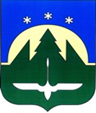 Городской округ Ханты-МансийскХанты-Мансийского автономного округа – ЮгрыДУМА ГОРОДА ХАНТЫ-МАНСИЙСКАРЕШЕНИЕ№ 56-VII РД		                                                         Принято25 февраля 2022 годаОб отчете Главы города
Ханты-Мансийска о результатах его деятельности, деятельности Администрации города Ханты-Мансийска за 2021 год, в том числе о решении вопросов, поставленных Думой города Ханты-МансийскаРассмотрев отчет Главы города Ханты-Мансийска о результатах его деятельности, деятельности Администрации города Ханты-Мансийска за 2021 год, в том числе о решении вопросов, поставленных Думой города
Ханты-Мансийска, руководствуясь частью 1 статьи 69 Устава города
Ханты-Мансийска,Дума города Ханты-Мансийска РЕШИЛА:1. Утвердить отчет Главы города Ханты-Мансийска о результатах его деятельности, деятельности Администрации города Ханты-Мансийска за 2021 год, в том числе о решении вопросов, поставленных Думой города
Ханты-Мансийска, согласно приложению к настоящему Решению.2. Признать деятельность Главы города Ханты-Мансийска в 2021 году удовлетворительной.3. Настоящее Решение подлежит опубликованию в средствах массовой информации.Председатель Думыгорода Ханты-Мансийска						                     К.Л. ПенчуковПодписано25 февраля 2022 годаПриложениек Решению Думы города Ханты-Мансийска                                                   от 25 февраля 2022 года № 56-VII РДI. Отчет Главы города Ханты-Мансийска 
о результатах его деятельности, деятельности Администрации города Ханты-Мансийска за 2021 год, в том числе о решении вопросов, поставленных Думой города Ханты-Мансийска 1. Основные параметры социально-экономического положения 
города Ханты-Мансийска за 2021 годДемографияПо данным Управления Федеральной службы государственной статистики по Тюменской области, Ханты-Мансийскому автономному округу – Югре и Ямало-Ненецкому автономному округу численность постоянного населения города Ханты-Мансийска составляет 105,4 тыс. человек или 102% к уровню 2020 года. Одним из основных показателей увеличения демографического потенциала города является положительный естественный прирост, значительное превышение коэффициента рождаемости над коэффициентом смертности – более чем в 2 раза. Таблица 1Динамика показателей демографической ситуацииВ структуре населения города удельный вес лиц в трудоспособном возрасте составляет 64,2%, доля лиц моложе трудоспособного возраста – 22,3%, доля граждан старше трудоспособного возраста – 13,5%.1.2. ПромышленностьОбщий объем промышленной продукции по крупным и средним предприятиям города в 2021 году составляет 32 930,9 млн рублей, или 102,5% к 2020 году (32 120,2 млн рублей). Основу промышленного производства определяют предприятия коммунального комплекса. Объем их промышленного производства за 2021 год, по предварительным данным, составляет 16 633,8 млн рублей, или 104% к 2020 году (15 984,4 млн рублей). Рисунок 1Объем промышленного производства в 2017 - 2021 годах, млрд рублейПо предприятиям обрабатывающей отрасли объем отгруженных товаров, выполненных работ и услуг за 2021 год составляет 671,8 млн рублей, или 104,5% к 2020 году (642,9 млн рублей). Объем промышленного производства предприятий, осуществляющих деятельность в сфере добычи полезных ископаемых, предоставления услуг в сфере нефтедобычи, составляет 15 625,3 млн рублей, или 100,9% к 2020 году (15 492,9 млн рублей).Промышленный технопарк «Импульс», действующий на территории города Ханты-Мансийска, в декабре 2021 года одним из первых в стране вошел в федеральный реестр промышленных технопарков Министерства промышленности и торговли Российской Федерации. Промтехнопарк предоставляет резидентам производственные площади, услуги по научно-исследовательским и опытно-конструкторским работам в области цифрового моделирования и проектирования высокотехнологичного оборудования, разработке бизнес-планов, финансовых моделей инвестиционных проектов, созданию конструкторской документации, иные услуги, которые помогают компаниям в производственной и научной деятельности. Резиденты производят экологически чистые элементы быстровозводимых деревянных каркасно-панельных домов, фасадов, оконных блоков, ведут работы в области нефтепромысловой химии.1.3. Инвестиции, в том числе в жилищное строительство, и ввод объектов капитального строительстваВ 2021 году объем инвестиций в основной капитал по крупным и средним предприятиям составляет 35 421 млн рублей, или 106% к соответствующему периоду 2020 года (33 413,0 млн рублей).Основную долю в структуре инвестиций по источникам финансирования занимают собственные средства предприятий – 67,3%, привлеченные средства – 32,7%.Функциональное назначение инвестиций в основной капитал:строительство зданий, помещений, сооружений, расходы на улучшение земель – 68,5%;машины и оборудование, включая хозяйственный инвентарь и другие объекты, – 29,2%;объекты интеллектуальной собственности, прочие инвестиции – 2,3%.В 2021 году введено в эксплуатацию 217 объектов, в том числе 203 объекта жилищного строительства площадью 114,6 тыс. кв. м, что на 14,6 тыс. кв. м больше планового показателя (план - 100 тыс. кв. м), 6 иных объектов и 8 инвестиционных объектов площадью 26,55 тыс. кв. м:молодежный спортивно-досуговый центр на ул. Георгия Величко, 3;универсально-спортивный комплекс на ул. Павла Моденцова, 2;склад-магазин на ул. Объездной, 13;реконструкция торгового центра «Лента»;станция технического обслуживания на ул. Сутормина, 20Б;торгово-офисное здание с салоном бытовых услуг на ул. Пионерской, 89;магазин-склад на ул. Мира, 122А;магазин автозапчастей в районе 934 км автодороги Тюмень - Ханты-Мансийск.Завершено строительство второй очереди СОШ №8, ливневой канализации на улицах Бориса Лосева - Никифорова - Зырянова - Иртышской – Ермака и первого этапа улично-дорожной сети в микрорайоне «Береговая зона».В соответствии с государственными программами Ханты-Мансийского автономного округа - Югры, заключенными концессионными соглашениями Администрацией города Ханты-Мансийска на территории города в отчетном году осуществлялись мероприятия, направленные на строительство социально значимых объектов, дорог и инженерной инфраструктуры, в том числе:образовательно-молодежный центр с блоком питания;средняя школа на 1725 учащихся в микрорайоне «Береговая зона»;средняя школа на 1056 учащихся в микрорайоне «Учхоз»;средняя общеобразовательная школа «Гимназия №1», второй блок;универсальный спортивный комплекс в микрорайоне «Береговая зона»;административное здание на ул. Студенческой, 22.1.4. Рынок труда и занятость населенияПо данным КУ ХМАО – Югры «Ханты-Мансийский центр занятости населения» в 2021 году уровень зарегистрированной безработицы в течение года сократился с 2% до 0,26%. Численность безработных граждан, стоящих на регистрационном учете, составляет 163 человека (в 2020 году – 1192 человека). По итогам 2021 года количество заявленных вакансий составляет 777 единиц.В рамках государственной программы Ханты-Мансийского автономного округа - Югры «Поддержка занятости населения» на реализацию мероприятий в сфере содействия занятости населения и снижения напряженности на рынке труда направлено 26 699,6 тыс. рублей (в 2020 году – 14 961,9 тыс. рублей). Проведены следующие мероприятия:оказана единовременная финансовая поддержка 31 безработному гражданину при регистрации их в качестве индивидуальных предпринимателей;организовано профессиональное обучение и дополнительное профессиональное образование 146 безработных граждан;организовано трудоустройство 768 несовершеннолетних граждан в возрасте от 14 до 18 лет;создано 14 рабочих мест для трудоустройства выпускников образовательных организаций профессионального и высшего образования в возрасте до 25 лет;создано 60 временных рабочих мест для трудоустройства безработных и не занятых трудовой деятельностью граждан на оплачиваемые общественные работы;по результатам проведения ярмарок вакансий работодателями города трудоустроено 27 безработных граждан. Всего создано 886 рабочих мест, в том числе 40 постоянных.В результате совместной работы КУ ХМАО-Югры «Ханты-Мансийский центр занятости населения» и Администрации города Ханты-Мансийска трудоустроен 571 человек, в том числе:33 многодетных родителя;17 инвалидов;13 выпускников.В целях своевременного реагирования и минимизации колебаний на рынке труда на постоянной основе проводились заседания коллегиальных и совещательных органов при Администрации города Ханты-Мансийска, на которых рассматривались вопросы, направленные на стабилизацию рынка труда.1.5. Уровень жизни населенияВ 2021 году среднемесячная заработная плата одного работающего в организациях города  составляет 94 810 рублей, или 106% к 2020 году (89 443,9 рубля). Среднедушевой доход - 57 161,5 рублей (в 2020 году – 54 336 рублей). Рисунок 2Среднемесячный размер трудовой пенсии по старости одного пенсионера в городе Ханты-Мансийске в 2021 году составляет 24 319,5 рублей, или 106,3% к 2020 году (22 878,2 рублей), без учета доплат из бюджета автономного округа. По данным Негосударственного пенсионного фонда Ханты-Мансийского автономного округа – Югры, в 2021 году дополнительные выплаты в среднем составляет по 940,5 рублей на 1 человека. С учетом дополнительных выплат средний размер доходов одного неработающего пенсионера в 2021 году составляет 25 260 рублей (2020 год – 23 819,38 рублей).Формирование, исполнение бюджета и контроль за исполнением бюджетаБюджетная и налоговая политика города Ханты-Мансийска в 2021 году была направлена на укрепление доходной базы городского бюджета, повышение эффективности и результативности бюджетных расходов, обеспечение сбалансированности бюджета, увеличение инвестиций в экономику, достижение национальных целей развития Российской Федерации, национальных проектов, реализуемых на территории города Ханты-Мансийска.Таблица 2Динамика параметров бюджета города Ханты-Мансийска, млн рублейВ 2021 году в бюджет города Ханты-Мансийска поступили доходы в сумме 11 219,5 млн рублей, в том числе:собственные налоговые и неналоговые доходы бюджета города в сумме 4 953,8 млн рублей, удельный вес которых в структуре доходов составил 44%;безвозмездные поступления из вышестоящих бюджетов в сумме 6 265,7 млн рублей, удельный вес которых в структуре доходов бюджета составил 56%.За последние пять лет доходы городского бюджета возросли на 37,5%, в том числе объем поступлений собственных налоговых и неналоговых доходов городского бюджета увеличился на 59%. Рост доходного потенциала муниципального образования обусловлен рядом факторов, среди которых - увеличение объема безвозмездных поступлений из вышестоящих бюджетов, повышение качества администрирования доходов бюджета, снижение недоимки по налоговым и неналоговым поступлениям, увеличение доходной базы по имущественным налогам, а также изменение порядка администрирования выплат пособий по обязательному социальному страхованию. Главным инструментом, который обеспечивает повышение результативности и эффективности бюджетных расходов, являются муниципальные программы. Распределение бюджетных средств осуществляется исходя из целей и задач социально-экономического развития муниципального образования. Расходы бюджета города Ханты-Мансийска на реализацию муниципальных программ в 2021 году составляют 11 040,8 млн рублей. Приоритетное место в структуре бюджета занимают социально ориентированные муниципальные программы. Их доля в 2021 году составляют 67% расходов бюджета города, или 7 425,4 млн рублей. Расходы на реализацию программных мероприятий в сфере развития отраслей экономики составляют 1 452,1 млн рублей, или 13%. На реализацию программ в жилищно-коммунальной сфере направлено 1 239,4  млн рублей, или 11% расходной части бюджета. Рисунок 3На финансовое обеспечение мероприятий региональных проектов, направленных на достижение целей, показателей и результатов реализации федеральных проектов, входящих в состав реализуемых национальных проектов, которые определены Указом Президента Российской Федерации от 21.07.2020 №474 «О национальных целях развития Российской Федерации на период до 2030 года», направлены средства в сумме 1 497,2 млн рублей, в том числе:на реализацию проекта «Спорт - норма жизни» – 0,3 млн рублей;на реализацию проекта «Современная школа» – 1 123,2 млн рублей;на реализацию проекта «Успех каждого ребёнка» - 1,5 млн рублей;на реализацию проекта «Региональная и местная дорожная сеть» - 141 млн рублей.на реализацию проекта «Формирование комфортной городской среды» – 226,6 млн рублей;на реализацию проекта «Создание условий легкого старта и комфортного ведения бизнеса» – 0,39 млн рублей;на реализацию проекта «Акселерация субъектов малого и среднего предпринимательства» – 4,21 млн рублей.В целях обеспечения сбалансированности бюджета, своевременного исполнения принятых расходных обязательств в муниципальном образовании утвержден план мероприятий по росту доходов и оптимизации расходов бюджета города Ханты-Мансийска, предусматривающий достижение бюджетного эффекта в сумме 162,7 млн рублей. В течение года на системной основе осуществлялась деятельность комиссии по мобилизации дополнительных доходов в бюджет города Ханты-Мансийска, велось конструктивное взаимодействие с администраторами доходов бюджета города, крупнейшими налогоплательщиками, проводились мероприятия по оптимизации расходов местного бюджета, в том числе в части осуществления закупочной деятельности муниципальных заказчиков, реализации мероприятий по энергосбережению, привлечению немуниципальных организаций к оказанию муниципальных услуг. В результате проведенных мероприятий достигнут бюджетный эффект в сумме 176,9 млн рублей, что на 8,7% выше намеченного показателя. Дополнительный объем средств, полученный в результате реализации мероприятий по росту доходов и оптимизации расходной части бюджета города, направлен на финансирование приоритетных направлений, в том числе на обеспечение доли софинансирования местного бюджета к привлечённому в течение финансового года дополнительному объему субсидий в рамках государственных программ Ханты-Мансийского автономного округа – Югры, а также на финансирование мероприятий по устранению последствий ситуации, вызванной распространением новой коронавирусной инфекции COVID-19.Важнейшей задачей при осуществлении бюджетного процесса является обеспечение прозрачности, открытости и подотчетности деятельности органов местного самоуправления, муниципальных учреждений, а также повышение качества их финансового менеджмента, в том числе за счет формирования единого информационного пространства и применения информационных и телекоммуникационных технологий в сфере управления муниципальными финансами. В течение 2021 года Администрацией города Ханты-Мансийска осуществлялась масштабная модернизация подсистемы исполнения бюджета АС «Бюджет», которая позволила с 1 января 2022 года впервые на территории Ханты-Мансийского автономного округа -Югры в полном объеме осуществить перевод операций по планированию и исполнению городского бюджета на муниципальную платформу в рамках регионального сегмента ГИС «Электронный бюджет» с применением современных веб-технологий. По итогам XIV Всероссийского конкурса «Лучшее муниципальное образование России в сфере управления общественными финансами» город Ханты-Мансийск признан победителем в специальной номинации «За высокий уровень автоматизации управления муниципальными финансами».С целью повышения эффективности и результативности бюджетных расходов в муниципальном образовании на постоянной основе ведётся работа по вовлечению жителей города в обсуждение и принятие решений по вопросам местного значения, объединению действий органов местного самоуправления и граждан, развитию механизмов общественного контроля.  Деятельность Администрации города Ханты-Мансийска традиционно получает высокую оценку Правительства Ханты-Мансийского автономного округа – Югры. В течение 2021 года в бюджет города Ханты-Мансийска поступил дополнительный объем межбюджетных трансфертов из бюджета округа в сумме 68,5 млн рублей в форме дотаций за достижение наилучших показателей деятельности в различных сферах, в том числе: 51,2 млн рублей – за обеспечение положительного прироста налоговых доходов и высокое качество планирования доходов бюджета;17,3 млн рублей – грант за достижение наилучших значений показателей оценки эффективности деятельности органов местного самоуправления городских округов и муниципальных районов Ханты-Мансийского автономного округа -Югры.Основными задачами в области бюджетной политики на ближайшую перспективу являются обеспечение стабильности и устойчивости бюджетной системы муниципального образования, сбалансированности бюджета города с учетом эффективного управления имеющимися ресурсами, решение задач и достижение национальных целей, обозначенных Президентом Российской Федерации. 3. Развитие экономики, инвестиций и предпринимательской деятельности Улучшение делового климата, развитие малого и среднего предпринимательства, повышение инвестиционной привлекательности - важнейшие стратегические приоритеты экономического развития города Ханты-Мансийска.По данным Единого реестра субъектов малого и среднего предпринимательства, на 1 января 2022 года на территории города Ханты-Мансийска насчитывается 3 749 субъектов малого и среднего предпринимательства, в том числе 1 333 малых и средних предприятия (2020 год – 1 383 ед.), 2 416 индивидуальных предпринимателей (2020 год – 2 323 чел.) (далее – субъекты).Основные сферы деятельности субъектов: торговля оптовая и розничная, строительство, ремонт автотранспортных средств, деятельность в области транспорта и связи, деятельность по операциям с недвижимым имуществом и др. В 2021 году в малом и среднем предпринимательстве было занято более 
20 тыс. человек. По данным Федеральной налоговой службы, число самозанятых по сравнению с 2020 выросло в 2,5 раза и составляет 2419 граждан. На территории города реализуются мероприятия в рамках национального проекта «Малое и среднее предпринимательство и поддержка индивидуальной предпринимательской инициативы». В полном объеме исполнен комплекс мероприятий, запланированных на 2021 год.В отчетном году сохранены все меры поддержки и объемы финансирования, связанные с режимом повышенной готовности. Субъектами малого и среднего бизнеса в условиях пандемии открыто 59 новых объектов предпринимательской деятельности, создано 295 рабочих мест. Практика города Ханты-Мансийска «Поддержка субъектов малого и среднего предпринимательства в период режима повышенной готовности» заняла первое место в региональном этапе Всероссийского конкурса «Лучшая муниципальная практика» в номинации «Муниципальная экономическая политика и управление муниципальными финансами», а также отмечена Благодарственным письмом Министра экономического развития Российской Федерации М.Г. Решетникова.С целью развития и поддержки субъектов малого и среднего предпринимательства, развития сельскохозяйственного производства и обеспечения продовольственной безопасности, в рамках муниципальной программы «Развитие отдельных секторов экономики города Ханты-Мансийска» на 2021 год направлено на реализацию мероприятий 38,4 млн рублей (2020 год – 27,2 млн рублей), из них: 34,3 млн рублей – средства городского бюджета;4,1 млн рублей – средства бюджета автономного округа.В рамках обеспечения эффективного взаимодействия Администрации города Ханты-Мансийска и субъектов предпринимательства, а также подготовки предложений по совершенствованию деловой среды, обеспечивающих условия экономического роста, социально-экономического прогресса, повышения инвестиционной и инновационной привлекательности города продолжает деятельность Координационный совет по развитию малого и среднего предпринимательства при Администрации города Ханты-Мансийска (далее – Совет). В 2021 году проведено десять заседаний Совета, в которых приняли участие уполномоченный по защите прав предпринимателей в Ханты-Мансийском автономном округе – Югре, органов прокуратуры, общественных организаций, предприниматели города Ханты-Мансийска, представители банковской сферы и организаций инфраструктуры поддержки предпринимательства.На заседаниях Совета в 2021 году рассмотрены такие основные вопросы, как  исполнение Указов Президента Российской Федерации, меры поддержки малого и среднего предпринимательства в условиях режима повышенной готовности, проведение конкурса «Лучший предприниматель года», вопросы оценки регулирующего воздействия нормативных правовых актов муниципального образования, проведение информационно-консультационных мероприятий.Совместно с членами Совета организован городской конкурс «Лучший предприниматель года - 2021». Победителей конкурса определили жители города посредством голосования на Официальном информационном портале органов местного самоуправления. С целью формирования положительного образа предпринимательства среди населения, а также вовлечения различных категорий граждан, включая самозанятых, в сектор малого и среднего предпринимательства, во взаимодействии с диалоговой площадкой объединения усилий бизнеса, науки, власти и гражданского общества «Точка кипения», Торгово-промышленной палатой Ханты-Мансийского автономного округа – Югры проведено 13 образовательных мероприятий с участием руководителей и представителей контрольно-надзорных органов, инфраструктуры поддержки предпринимательства, банковской сферы. Учитывая эпидемиологическую обстановку, все мероприятия проведены в онлайн-формате, в них приняло участие более 1000 представителей предпринимательского сообщества. В декабре 2021 года предприниматели города Ханты-Мансийска приняли активное участие в окружной выставке-форуме товаропроизводителей Ханты-Мансийского автономного округа – Югры «Сделано в Югре». Город Ханты-Мансийск сохраняет высокие позиции в рейтинге по обеспечению благоприятного инвестиционного климата. Инфраструктурное обеспечение инвестиционных проектов, информационная открытость, поддержка инновационной деятельности, недопущение возникновения административных барьеров при оказании ряда муниципальных услуг, включая разрешительные процедуры в сфере строительства и подключения к инженерным сетям, – важнейшие задачи реализации инвестиционной политики города Ханты-Мансийска.Для реализации инвестиционных коммерческих проектов в городе развивается территория микрорайонов «Западный» и «Северо-Западный» общей площадью 600 га. В 2021 году введены в эксплуатацию 22 объекта капитального строительства (за исключением объектов индивидуального жилищного строительства) общей инвестиционной емкостью более 10 млрд рублей.В процессе реализации инвестиционных проектов создано более 400 рабочих мест.По состоянию на 31 декабря 2021 года в городе реализуется 53 инвестиционных проекта с общим объемом капитальных вложений более 31 млрд рублей. В рамках реализации инвестиционных проектов на территории города реализуются мероприятия, направленные на создание социально значимых объектов, дорог и инженерной инфраструктуры. Наиболее значимые из них:объект образования «Средняя школа на 1056 учащихся в микрорайоне Учхоз города Ханты-Мансийска» (инвестор - ООО «Школа 2020»);объект «Универсальный спортивный комплекс в г. Ханты-Мансийске», микрорайон Иртыш» (инвестор - ООО «АСПЭК»);объект Центр индустриальной интеграции «Газпромнефть – Технологические партнерства» (инвестор - ООО «Газпромнефть-Хантос»), предполагающего создание 300 высокотехнологичных рабочих мест с привлечением высококвалифицированных специалистов.4. Управление имуществом, находящимся в муниципальной собственностиВладение, пользование и распоряжение имуществом, находящимся в муниципальной собственности, осуществляется на основе принципов законности, эффективности, целевого использования.Согласно части 5 статьи 51 Федерального закона от 06.10.2003 №131-ФЗ «Об общих принципах организации местного самоуправления в Российской Федерации», Приказу Министерства экономического развития Российской Федерации от 30.08.2011 №424 «Об утверждении порядка ведения органами местного самоуправления реестров муниципального имущества», постановлению Администрации города Ханты-Мансийска от 28.08.2013 №1022 «Об организации учета и ведения реестра муниципального имущества города Ханты-Мансийска» объекты муниципальной собственности подлежат обязательному учету в реестре муниципального имущества города Ханты-Мансийска.На 01.01.2022 в реестре муниципального имущества города Ханты-Мансийска (далее – реестр) учитывается 61 муниципальная организация, в том числе:38 бюджетных учреждений;8 казенных учреждений;4 муниципальных предприятия;3 автономных учреждения;8 органов местного самоуправления и органов Администрации города Ханты-Мансийска.Уменьшение количества муниципальных предприятий в 2021 году по сравнению с 2020 годом связано с приватизацией в форме преобразования муниципального предприятия «Ханты-Мансийские городские электрические сети» муниципального образования город Ханты-Мансийск» в общество с ограниченной ответственностью «Ханты-Мансийские городские электрические сети» (далее – Общество).100% доли в уставном капитале Общества на момент его создания принадлежит единственному участнику – городскому округу Ханты-Мансийск Ханты-Мансийского автономного округа - Югры.Общая стоимость муниципального имущества составляет 84,8 млрд рублей. За 2021 год в реестр муниципального имущества города Ханты-Мансийска внесены сведения о 112 100 единицах имущества общей стоимостью 6,9 млрд рублей.В реестр муниципального имущества города Ханты-Мансийска включено имущество, переданное в муниципальную собственность города Ханты-Мансийска из  государственной собственности Ханты-Мансийского автономного округа – Югры, в связи с разграничением полномочий между органами государственной власти субъектов Российской Федерации, приобретенное введенное в эксплуатацию за счет средств бюджета города Ханты-Мансийска, приобретенное муниципальными предприятиями и учреждениями города Ханты-Мансийска, признанное по решениям суда муниципальной собственностью.В 2021 году проведены мероприятия по оформлению права муниципальной собственности на бесхозяйное имущество, в результате которых зарегистрировано право муниципальной собственности на 25 объектов.В 2021 году в соответствии с порядком, определенным статьей 225 Гражданского кодекса Российской Федерации, 410 объектов, имеющих признаки бесхозяйных объектов, поставлено на государственный кадастровый учет в Управлении Росреестра по ХМАО – Югре  сроком на 1 год, в том числе:– 92 сети газоснабжения общей протяженностью 12 241 м;– 18 сетей водоснабжения общей протяженностью 5 557 м;– 295 сетей водоотведения общей протяженностью 24 001 м;– гаражный бокс;– парковка в районе многоэтажного жилого дома на ул. Мира, 14;– внутриквартальный проезд;– сети теплоснабжения от ЦТП-36 Б до административного здания на ул. Пионерской, 67А;– двухэтажное здание, расположенное в районе ул. Полевая, 39 – ул. Рябиновая, 2).По состоянию на 1 января 2022 года муниципальное имущество закреплено на праве:хозяйственного ведения – 2 738 ед. общей балансовой стоимостью 6 825 млн рублей, что составляет 8% от стоимости имущества, внесенного в реестр муниципального имущества города Ханты-Мансийска;оперативного управления муниципальных учреждений – 1 088 794 ед. общей балансовой стоимостью 15 678 млн рублей, что составляет 18% от стоимости имущества, внесенного в реестр муниципального имущества города Ханты-Мансийска;имущество муниципальной казны – 23 978 ед. общей стоимостью 62 312 млн рублей, что составляет 74% от стоимости имущества, внесенного в реестр муниципального имущества города Ханты-Мансийска.В соответствии с Положением о порядке управления и распоряжения имуществом, находящимся в муниципальной собственности города Ханты-Мансийска, утвержденным Решением Думы города Ханты-Мансийска от 29.06.2012 №255, в 2021 году передано муниципальное имущество:в аренду – 11 нежилых помещений общей площадью 640,1 кв. м и 1 155 ед. движимого имущества;в безвозмездное пользование – 3 нежилых помещения общей площадью 8 220,2 кв. м, сооружение общей площадью 11 479 кв. м, объект незавершенного строительства в микрорайоне «Иртыш-2» общей площадью 32 740,5 кв. м.Субъектам малого и среднего предпринимательства в городе Ханты-Мансийске предоставляется имущественная поддержка путем передачи во владение и (или) пользование муниципального имущества, перечень которого утвержден постановлением Администрации города Ханты-Мансийска от 21.11.2013 №1539. При расчете суммы арендной платы субъектам малого и среднего за использование нежилых помещений, находящихся в муниципальной собственности города Ханты-Мансийска, утвержденным постановлением Администрации города Ханты-Мансийска от 01.10.2009 №844, предусмотрен льготный понижающий коэффициент 0,5. В 2021 году размер льготы 694 тыс. рублей. В целях поддержки социально ориентированных некоммерческих организаций постановлением Администрации города Ханты-Мансийска от 10.04.2017 №303 утвержден порядок формирования, ведения, обязательного опубликования перечня муниципального имущества города Ханты-Мансийска, предназначенного для передачи в пользование социально ориентированным некоммерческим организациям, а также порядок и условия предоставления в аренду муниципального имущества города Ханты-Мансийска социально ориентированным некоммерческим организациям на долгосрочной основе.По состоянию на 31 декабря 2021 года оказана имущественная поддержка девяти социально ориентированным некоммерческим организациям путем передачи 14 нежилых помещений общей площадью 3 531,8 кв. м. В соответствии с постановлением Администрации города Ханты-Мансийска от 01.10.2009 №844 «Об утверждении Порядка расчета арендной платы за использование нежилых помещений, находящихся в муниципальной собственности города Ханты-Мансийска», при передаче в аренду имущества социально ориентированным некоммерческим организациям арендная плата установлена в размере 1 рубль в месяц (без учета НДС) за каждый объект нежилого помещения независимо от его площади.Финансовая нагрузка социально ориентированных некоммерческих организаций за 2021 год снижена на 4,4 млн рублей.В целях осуществления контроля за использованием муниципального имущества в 2021 году осуществлена проверка целевого использования нежилых помещений и движимого имущества, переданных в аренду, безвозмездное пользование. По результатам проверок фактов нарушения порядка использования муниципального имущества не установлено.В течение 2021 года предоставлена 161 муниципальная услуга в сфере имущественных отношений.Объем поступлений в доход бюджета города от использования и продажи имущества, находящегося в муниципальной собственности  за 2021 год составил 124 697,1 тыс. рублей, что на 10,4% выше, чем за 2020 год (112 958,9 тыс. рублей). Установленный на 2021 год план поступлений доходов перевыполнен на 104,8%.5. Управление и распоряжение земельными ресурсамиУправление и распоряжение земельными ресурсами являются важной составной частью экономического развития города. Вовлечение земельных участков в хозяйственный оборот способствует развитию рынка земли и недвижимости, а также росту доходов бюджета города Ханты-Мансийска. В целях увеличения количества сформированных земельных участков, в том числе являющихся объектами налогообложения, в отчетном году поставлено на кадастровый учет 149 земельных участков общей площадью 86,4 га. В течение 2021 года юридическим, физическим лицам и индивидуальным предпринимателям предоставлено 217 земельных участков общей площадью 129,42 га. В собственность предоставлено 144 земельных участка общей площадью 7,4 га, включая 12 земельных участков общей площадью 0,32 га, реализованных путем проведения аукциона. В аренду предоставлено 27 земельных участков общей площадью 35,7 га, включая 21 земельный участок общей площадью 26,4 га, реализованный путем проведения аукциона, из них 6 земельных участков - для строительства многоквартирных жилых домов общей площадью 4,1 га. В безвозмездное пользование, постоянное бессрочное пользование предоставлено 27 земельных участков общей площадью 60,7 га. В 2021 году в бюджета города от аренды и продажи земельных участков поступило 211,4 млн рублей (в 2020 году – 119,7 млн рублей). В целях развития города, в соответствии со статьей 49 Земельного кодекса Российской Федерации для строительства, реконструкции объектов местного значения в течение года изъято 14 земельных участков общей площадью 1,96 га (на улицах Свердлова, Мира, Строителей, Березовской, Красноармейской, Чехова, Пионерской, Сургутской, в пер. Южном). Во исполнение Указа Президента Российской Федерации 07.05.2012 №600 «О мерах по обеспечению граждан Российской Федерации доступным и комфортным жильем и повышению качества жилищно-коммунальных услуг», подпункта «а» пункта 11 перечня поручений Председателя Правительства Российской Федерации от 02.04.2016 реализуется комплекс мероприятий, направленных на предоставление в собственность бесплатно земельных участков для индивидуального жилищного строительства отдельным категориям граждан, включая многодетные семьи. По состоянию на 1 апреля 2021 года на учете для однократного бесплатного предоставления земельных участков для индивидуального жилищного строительства состоят 837 семей, в том числе 353 многодетные семьи (вставшие на учет после 1 июля 2017 года).  В 2021 году отдельным категориям граждан предоставлено в собственность бесплатно 19 земельных участков общей площадью 1,203 га, расположенных в мкр-не «Восточный» и иных районах города, из них 10 земельных участков -  многодетным семьям.  Всего в ходе реализации мероприятий по обеспечению отдельных категорий граждан земельными участками для индивидуального жилищного строительства на территории города Ханты-Мансийска в собственность бесплатно предоставлено 779 земельных участков, в том числе 425 участков - многодетным семьям.Рисунок 4Предоставление земельных участков отдельным категориям граждан, ед.На территории муниципального образования городской округ Ханты-Мансийск Ханты-Мансийского автономного округа - Югры расположено 79 садоводческих некоммерческих товариществ (далее – СНТ) общей площадью 861,15 га, на которых расположено 8 282 земельных участка. В целях оказания содействия в развитии садоводческих, огороднических некоммерческих объединений граждан реализуется муниципальная программа «Содействие развитию садоводческих, огороднических некоммерческих объединений граждан в городе Ханты-Мансийске» (далее – программа).Одним из основных мероприятий программы является организация подъездных путей от городских дорог общего пользования, федеральных трасс до границ территорий садоводческих, огороднических некоммерческих объединений граждан. В 2021 году проведены мероприятия по обустройству подъездных путей общей площадью 2 089 кв. м к территориям 6 СНТ (проезд к ТСН СОК «Коммунальник», СОТ «Дружба», СНТ «Экспресс», СНТ «Геотранс», СОТ «Лимпопо» и СОТ «Стоматолог»). Всего с 2015 по 2021 годы в ходе реализации программы обустроены подъездные пути к территориям 28 СНТ общей площадью 11430,8 кв. м.С 2014 года в городе действует Совет председателей садоводческих некоммерческих товариществ. Основные задачи Совета: организация деятельности садоводческих некоммерческих товариществ, действующих на территории города, взаимодействие с органами власти по решению вопросов, направленных на поддержку и развитие объединений, рассмотрение обращений председателей, членов садоводческих некоммерческих товариществ. В течение года на заседаниях Совета рассмотрены вопросы, связанные с хозяйственной деятельностью, противопожарной безопасностью, организацией подъездных путей, разработкой и утверждением проектов планировок и проектов межеваний территорий СНТ, проведением акарицидной обработки территорий товариществ.  В 2022 году планируется продолжить мероприятия по следующим направлениям:предоставление земельных участков для жилищного строительства, реализации инвестиционных проектов;предоставление отдельным категориям граждан в собственность бесплатно земельных участков;увеличение доходов бюджета города Ханты-Мансийска за счет проведения аукционов по продаже земельных участков и права аренды на земельные участки, постановка на кадастровый учет земельных участков;обустройство подъездных путей к территориям СНТ.6. Улучшение жилищных условий населенияОсновным приоритетом в деятельности Администрации города Ханты-Мансийска является выполнение задач, обозначенных в Послании Президента Российской Федерации Федеральному Собранию Российской Федерации, указах Президента Российской Федерации, в первую очередь от 07.05.2018 №204 «О национальных целях и стратегических задачах развития Российской Федерации на период до 2024 года».Улучшение жилищных условий граждан города Ханты-Мансийска осуществляется в соответствии с государственной программой Российской Федерации «Обеспечение доступным и комфортным жильем и коммунальными услугами граждан Российской Федерации», государственной программой Ханты-Мансийского автономного округа – Югры «Развитие жилищной сферы», государственной программой Ханты-Мансийского автономного округа – Югры «Социальное и демографическое развитие», муниципальной программой «Обеспечение доступным и комфортным жильем жителей города Ханты-Мансийска» (далее –  жилищные программы). В 2021 году в рамках реализации жилищных программ выполнены следующие основные мероприятия:приобретение жилья;расселение жилых домов, в установленном порядке признанных аварийными и подлежащими сносу;обеспечение отдельных категорий граждан муниципальными жилыми помещениями жилищного фонда социального использования, жилищного фонда коммерческого использования, специализированного жилищного фонда;предоставление безвозмездных субсидий, социальных выплат, единовременных денежных выплат на строительство или приобретение жилых помещений.В отчетном периоде из аварийных и подлежащих сносу жилых домов переселены 150 семей, осуществлены мероприятия по сносу 24 домов общей площадью 7 532,2 кв. м.В течение 2021 года в рамках исполнения жилищных программ, включая программы, реализуемые Ханты-Мансийским автономным округом - Югрой, 1600 семей улучшили жилищные условия.В течение 2021 года предоставлены муниципальные услуги в сфере жилищных отношений 600 семьям, проведено более 800 обследований жилищных условий граждан для рассмотрения вопроса о предоставлении жилых помещений. Департаментом муниципальной собственности Администрации города Ханты-Мансийска реализуется муниципальная составляющая регионального проекта «Обеспечение устойчивого сокращения непригодного для проживания жилищного фонда» в рамках национального проекта «Жилье и городская среда».Целевые значения показателей:1 – «Количество квадратных метров расселенного непригодного для проживания жилищного фонда» – 3 000 кв. м, исполнение на 30 декабря 2021 года – 106,2% от установленного на 2021 год значения (расселено 3 186 кв. м);2 – «Количество граждан, расселенных из непригодного для проживания жилищного фонда» – 200 человек, исполнение на 30 декабря 2021 года – 107% 
от установленного на 2021 год значения (расселено 214 человек).В 2021 году в рамках реализации проекта «Умная квартира» проведены следующие мероприятия: Проведено оборудование квартиры №41 на ул. Рознина, 104а общей площадью 41,1 кв. м для проживания инвалида по зрению. В рамках реализации проекта внедрена комплексная автоматизация процессов жизнедеятельности, позволяющая минимизировать физические ограничения проживающего.Проведено оборудование жилого помещения - квартиры № 2 в доме № 113 по улице Строителей, общей площадью 59,0 кв. м., для проживания инвалида колясочника. В рамках реализации проекта квартира оборудована в соответствии с потребностями, в том числе комплексной автоматизацией по системе «Умная квартира».7. Организация жилищно-коммунального комплекса и дорожной деятельности. Энергосбережение и повышение энергетической эффективности. Организация мероприятий по охране окружающей среды. Создание условий для массового отдыха жителей города7.1. Организация жилищно-коммунального комплексаОсновными задачами деятельности Администрации города Ханты-Мансийска в сфере жилищно-коммунального хозяйства являются повышение качества предоставления жилищно-коммунальных услуг, создание комфортных  условий для проживания населения.В городе Ханты-Мансийске в сфере жилищно-коммунального хозяйства действует 41 организация, из которых 11 - подведомственные Департаменту городского хозяйства Администрации города Ханты-Мансийска:7 ресурсоснабжающих организаций, из них 4 находящиеся в собственности муниципального образования (МП «Водоканал», МП «Ханты-Мансийскгаз», АО «УТС», ООО «Ханты-Мансийские городские электрические сети»), а также 3 иных организации (БУ ХМАО - Югры «Дирекция по эксплуатации служебных зданий», ОАО «Обьгаз», АО «ЮТЭК - Региональные сети»);22 управляющих организации и 5 ТСЖ;4 организации по сбору и начислению платежей (ООО «ИРЦ», ООО «ГЭС», ООО «Газпром межрегионгаз Север», Югорский фонд капитального ремонта многоквартирных домов);2 дорожных предприятия (МДЭП и ГП «Северавтодор», филиал №5);2 муниципальных бюджетных учреждения (МБУ «Ритуальные услуги», МБУ «Горсвет»).Общая протяженность муниципальных дорог составляет 170,4 км общей площадью 1 млн 600 тыс. кв. м. В 2021 году общая площадь жилищного фонда города Ханты-Мансийска увеличилась на 115 тыс. кв. м и составила 2,70 млн кв. м, что на 4,2% превышает показатель 2020 года. Общее количество многоквартирных домов города составляет 1084. В 2021 году осуществлен капитальный ремонт 54 муниципальных квартир общей площадью 1306 кв. м, что превышает показатель прошлого года на 24%. В рамках программы капитального ремонта общего имущества в многоквартирных домах выполнены работы по капитальному ремонту общего имущества в 45 многоквартирных домах города общей площадью 157 тыс. кв. м.Осуществлен поддерживающий ремонт в семи многоквартирных домах города Ханты-Мансийска, исключенных из программы капитального ремонта, что в 2,3 раза превышает показатель прошлого года.Уровень собираемости платежей граждан за жилищно-коммунальные услуги по итогам 2021 года составил 98%, что соответствует показателю прошлого года. Удается максимально сдерживать рост тарифов на услуги и ресурсы, удерживать их на среднем уровне среди муниципалитетов Югры. По уровню тарифов ЖКХ Ханты-Мансийска занимает 7 – 13 места среди муниципалитетов Югры.7.2. Водоснабжение и водоотведениеГарантирующей организацией по предоставлению услуг централизованного водоснабжения и водоотведения на территории города является муниципальное водоканализационное предприятие (далее – МП «Водоканал»), которое располагает высококвалифицированным персоналом, высокой степенью автоматизации производства и осуществляет свою деятельность с положительным финансовым результатом.Мощность городского водозабора составляет 16 тыс. м3/сут. Объем поданной воды в 2021 году составил 5,38 млн м3, или 14,74 тыс. м3/сут. Качество холодного водоснабжения в городе Ханты-Мансийске соответствует требованиям СанПиН «Питьевая вода». Целевой показатель национального проекта «Экология» выполнен с опережением – сегодня он составляет 100%, что выше целевого показателя 2024 года – 99%.В 2021 году протяженность городских сетей централизованного водоснабжения увеличилась на 2,5% и составляет 190,5 км. Рисунок 5К централизованным сетям водоснабжения в отчетном периоде подключено 125 объектов, в том числе 10 многоквартирных жилых домов, 114 индивидуальных жилых домов, а также 1 объект юридического лица. Построено более 8,7 км сетей. Выполнение данных мероприятий позволило ввести в эксплуатацию 114,6 тыс. кв. м площади жилых многоквартирных домов и социально-значимых объектов. В 2021 году заменено 8% ветхих сетей водоснабжения, что выше установленного целевого показателя (5%). При этом капитальный ремонт сетей водоснабжения проводится с применением композитных материалов. Данные мероприятия позволяют продлить срок безремонтной эксплуатации сетей водоснабжения до 50 лет.В рамках исполнения требований по энергосбережению и энергоэффективности доля объема холодной воды, расчеты за которую осуществляются с использованием приборов учета, составляет 100%.Водоотведение бытовых сточных вод осуществляется через канализационные очистные сооружения города мощностью 18 тыс. м3/сут. В 2021 году фактический объем принятых, очищенных в соответствии с требованиями нормативов допустимых сбросов и сброшенных сточных вод составляет 5,1 млн м3, или 14,22 тыс. м3/сут. Перекачка и транспортировка сточных вод на территории города Ханты-Мансийска осуществляются 50 канализационно-насосными станциями, которые оснащены системой удаленного диспетчерского контроля и функционируют без постоянного присутствия обслуживающего персонала. В 2021 году протяженность городских канализационных сетей составила 132,9 км.К централизованным сетям водоотведения в отчетном периоде подключены 72 объекта, в том числе 10 многоквартирных жилых домов, 61 индивидуальный жилой дом, а также 1 объект юридического лица. Построено более 5,6 км сетей. Отремонтировано (с заменой) более 1,2 км ветхих сетей канализации в композитном исполнении, что составляет более 12% от их общего количества. На территории города в 2021 году на объектах водоснабжения и водоотведения аварий и технологических сбоев не зафиксировано.7.3. ТеплоснабжениеНа территории города Ханты-Мансийска расположено 135 автоматизированных газовых котельных установок, на которых осуществляют свою деятельность 5 теплоснабжающих организаций:акционерное общество «Управление теплоснабжения и инженерных сетей»;муниципальное предприятие «Ханты-Мансийскгаз»;открытое акционерное общество «Обьгаз»;бюджетное учреждение Ханты-Мансийского автономного округа – Югры «Дирекция по эксплуатации служебных зданий»;акционерное общество «Северавтодор», филиал №5.Объем подачи тепловой энергии за 2021 год составляет 423 тыс. Гкал, что на 3% ниже объема за аналогичный период прошлого года. Снижение обусловлено реализацией мероприятий, направленных на энергосбережение и энергоэффективность.В рамках исполнения требований по энергосбережению и энергоэффективности доля объема тепловой энергии, расчеты за которую осуществляются с использованием приборов учета, составляет 90%.Протяженность действующих тепловых сетей города составляет 136,9 км. Основной теплоснабжающей организацией (более 90% потребителей жилого фонда и социально значимых объектов) является акционерное общество «Управление теплоснабжения и инженерных сетей» (АО «УТС»). Рисунок 6В отчетном году утверждена актуализация существующей схемы теплоснабжения города Ханты-Мансийска.К централизованным сетям тепло- и горячего водоснабжения в рамках технологического присоединения в отчетном периоде подключено 5 объектов, а именно 4 многоквартирных жилых дома и 1 объект социального назначения. Построено 400 метров магистральных сетей.На 11 котельных установках выполнены мероприятия по капитальному ремонту котельного оборудования общей мощностью более 27 МВт. Результатом стало увеличение удельного коэффициента полезного действия с 60% до 95%.Продолжается работа по капитальному ремонту (замене) наружных сетей тепло- и горячего водоснабжения гибкими полимерными трубами «Изопрофлекс» со сроком службы не менее 50 лет (инновационное решение в области энергоэффективности).В текущем году заменено почти 1 км сетей тепло- и горячего водоснабжения, что позволило снизить протяженность ветхих сетей на 5,3%. В целом в ходе реализации данных мероприятий с 2016 года заменено более 11 км ветхих сетей. Полученные результаты: снижение потерь теплоносителя с 10,61% в 2020 году до 8,5% в 2021 году;сокращение потребления природного газа в 2021 году на 4,5%;сокращение количества инцидентов на сетях системы теплоснабжения на 10%. 7.4. ЭлектроснабжениеЭлектроснабжение города Ханты-Мансийска обеспечивается надежной и стабильной системой подачи электроэнергии от 5 подстанций общей установленной мощностью 485 МВт, которые эксплуатируют на территории города Ханты-Мансийска территориально-сетевые организации АО «ЮРЭСК» и АО «Россети Тюмень». В городе Ханты-Мансийске сетевой организацией является ООО «Ханты-Мансийские городские электрические сети», которое эксплуатирует 411 распределительных пунктов и трансформаторных подстанций (в 2020 году – 404). Общая протяженность эксплуатируемых воздушных и кабельных линий 0,4 кВ и 10 кВ составляет более 1,7 тыс. км. В 2021 году построены и введены в работу 7 новых трансформаторных подстанций 10/0,4 кВ суммарной мощностью более 9 МВт, а также более 18 км воздушных и кабельных линий электропередач.  Подключено в режиме одного окна к сетям электроснабжения 507 объектов. В отчетном году введена в эксплуатацию первая в городе электрозарядная станция для электромобилей на два поста, работающая в круглосуточном режиме. В рамках исполнения требований по энергосбережению и энергоэффективности доля объема электрической энергии, расчеты за которую осуществляются с использованием приборов учета, составляет 100%. В сравнении с 2020 годом снижение потерь на сетях электроснабжения составило более 3%.В 2021 году аварийных технологических нарушений в системе электроснабжения города не зафиксировано. Содержание, ремонт и обслуживание линий уличного освещения, архитектурно-художественной подсветки на территории города осуществляет муниципальное бюджетное учреждение «Горсвет». В оперативном управлении находятся 27 653 светоточки, в том числе:светоточки наружного освещения – 11 571 шт. (2020 год – 10 908 шт.); кабельные и воздушные линии – 440,84 км (2020 год – 427,01 км);архитектурно-художественная подсветка, праздничная иллюминация, праздничные украшения и аншлаги почтовой нумерации –15 956 ед.;дополнительное освещение нерегулируемых пешеходных переходов – 126 ед.В рамках реализации проекта «Умный город» на территории города Ханты-Мансийска реализована система интеллектуального управления наружным освещением, архитектурно-художественной подсветкой зданий и сооружений и праздничной иллюминацией, что позволяет управлять системой наружного освещения в зависимости от времени суток и погодных условий, комплексно снижать мощность приборов освещения в ночное время, что позволило получить экономию электрической энергии в объеме 1 млн кВт/год.Рисунок 7 Произведен монтаж светильников архитектурно-художественного освещения на ул. Мира (121 светоточка), выполнены работы по оснащению города праздничной иллюминацией, охват улично-дорожной сети составил 20 км.7.5. ГазоснабжениеВ городе Ханты-Мансийске продолжаются мероприятия по подключению объектов к сетям газораспределения. В 2021 году к сетям подключены 74 объекта и построено более 1,5 км сетей газораспределения. Общая протяжённость сетей газоснабжения составила 294,8 км, обеспечена транспортировка природного газа в объеме 106,46 млн куб. м. В рамках исполнения требований по энергосбережению и энергоэффективности доля объема природного газа, расчеты за которую осуществляются с использованием приборов учета, составляет 100%.В текущем году на 7% увеличилось количество договоров технического обслуживания внутридомового и внутриквартирного газового оборудования, составив 16 267 абонентов или 98% от их общего количества. 7.6. БлагоустройствоС целью вовлечения жителей в решение вопросов по развитию городской среды проводятся голосования, опросы населения, общественные обсуждения, общественные приемки выполненных работ по благоустройству и иные мероприятия. Всего в 2021 году в решение вопросов благоустройства и развития городской среды тем или иным образом были вовлечены 37 043 человека. Жители города принимают активное участие в благоустройстве общественных пространств и дворовых территорий многоквартирных жилых домов.В 2021 году город Ханты-Мансийск впервые стал площадкой проведения Всероссийского форума-выставки «Изюминки комфорта», который состоялся 17-18 сентября. В рамках мероприятия организована выставка элементов благоустройства для жителей и гостей столицы округа на 3 площадках города с проведением квеста «Найди изюминку!». Организованы деловая программа и выставка проектов архитектурных бюро и элементов благоустройства производителей, проведено онлайн-голосование за лучшие элементы благоустройства. Общее число участников форума-выставки - более 17 тыс. человек.В городе ежегодно проводится рейтинговое голосование по выбору общественных территорий, подлежащих благоустройству в первоочередном порядке. Так, в голосовании на единой платформе Минстроя РФ в 2021 году приняли участие 12 677 горожан. Рисунок 8Благодаря решениям, принятым Губернатором Ханты-Мансийского автономного округа – Югры Н.В.Комаровой, Правительством автономного округа по реализации национального проекта «Формирование комфортной городской среды» в 2021 году выполнены мероприятия по благоустройству 12 общественных и  дворовых территорий общей площадью 68 715,6 кв. м.По просьбам жителей города Ханты-Мансийска на внутриквартальной территории в границах улиц Доронина – Чехова – Чкалова благоустроено общественное пространство общей площадью 1283 кв. м. Появилась современная детская игровая площадка с травмобезопасным покрытием, асфальтированы парковочные места, заменены опоры освещения, выполнено озеленение территории.Завершены работы по благоустройству пешеходной тропы в природном парке «Самаровский чугас» (от «Долины ручьев» до Храма Воскресения Христова), благоустройству улицы Мира, благоустройству общественной территории микрорайона «Береговая зона».Выполнено устройство велопешеходных дорожек протяженностью 5 км, в том числе 3,7 км – велопешеходная дорожка от ул. Югорская до ул. Дзержинского, 1,3 км – новый участок велопешеходной дорожки на ул. Мира.  Общая протяженность сети велодорожек в городе составила 32 км. Учитывая большую протяженность трассы, установлено 8 велосквериков и 4 места для отдыха вдоль маршрута движения велосипедистов. С использованием процедуры инициативного бюджетирования реализованы мероприятия по благоустройству 3 дворовых территорий: ул. Коминтерна, д. 8, ул. Посадская, д. 16А, ул. Югорская, д. 9, 11, 13. Доля финансового участия собственников помещений в многоквартирных домах составила до 20%.По результатам деятельности в сфере благоустройства город Ханты-Мансийск отмечен региональной наградой за вклад в развитие комфортной городской среды Югры. В целях создания доступной среды для маломобильных групп населения на объектах улично-дорожной сети города выполнены работы по понижению высоты бордюров по 200 адресам, выполнены работы по монтажу нормативных поручней на пандусах в парке Победы. Для повышения значения Индекса качества городской среды и создания на улично-дорожной сети города Ханты-Мансийска комфортных условий для передвижения инвалидов и других маломобильных групп населения проведена сертификация объектов городской среды и улично-дорожной сети города Ханты-Мансийска на соответствие требованиям для передвижения инвалидов и других маломобильных групп населения. Так, за два года обследованы и сертифицированы 83 объекта, из них в 2021 году - 37 объектов.  В апреле 2021 года подведены итоги по определению Индекса качества городской среды за 2020 год. Набрав 232 балла, город Ханты-Мансийск второй год подряд стал лидером среди городов в своей размерно-климатической зоне.По результатам исследования уровня жизни в крупных городах Российской Федерации, проведенной Государственной корпорацией развития ВЭБ Российской Федерации, благоустройство в Ханты-Мансийске оценено в 84,1 балла, что на 23,7% выше, чем в среднем по России.Общая протяженность дорог общего пользования местного значения в 2021 году в городе Ханты-Мансийске увеличилась на 1,96 км (в 2020 году – на 1,53 км) за счет строительства дорог в микрорайоне «Береговая зона» и составляет 170,4 км.Рисунок 9В рамках мероприятий, направленных на содержание дорог, тротуаров города Ханты-Мансийска и прилегающих к ним парков, площадей, скверов, внутриквартальных проездов, выполнены следующие основные работы:содержание проезжей части общегородских дорог, парковок, транспортных развязок и внутриквартальных проездов общей площадью более 1,6 млн кв. м (2020 год - 1,5 млн кв. м);содержание тротуаров, расположенных в границах общегородских дорог, общей площадью 326 тыс. кв. м;содержание 130 автобусных остановок и 51 светофорного объекта;содержание объектов внешнего благоустройства (парков, площадей, скверов, памятников) общей площадью 206 тыс. кв. м (2020 год - 185 тыс. кв. м).В 2021 году отремонтировано более 121 тыс. кв. м автомобильных дорог протяженностью более 9 км. В рамках реализации национального проекта «Безопасные качественные дороги» отремонтировано 78 тыс. кв. м автодорог протяженностью более 5 км.  Установлены 3 теплые «умные» остановки по улице Мира.Устранены 5 очагов аварийности на ул. Гагарина и ул. Мира:выполнены работы по установке металлических ограждений на пяти регулируемых пешеходных переходах, на четырех пешеходных переходах установлены дублирующие дорожные знаки 5.19.1 «Пешеходный переход» на отдельных выносных консолях; выполнены работы по установке стационарных технических комплексов фото-видеофиксации нарушений ПДД «Азимут – 4» на перекрестке улиц Мира и Строителей.Для безопасности движения пешеходов на 6 регулируемых пешеходных переходах модернизированы светофорные объекты путем устройства дополнительной индикации, на четырех перекрестках тротуары оборудованы светодиодными полосами, дублирующими сигнал светофора. В отчетном периоде с территории города Ханты-Мансийска вывезено на полигон складирования снега более 1,5 млн куб. м снежных масс.В 2021 году МБУ «Ритуальные услуги» выполнены работы по содержанию городских кладбищ (Северного, Южного, Восточного, кладбища на ОМК) общей площадью 229,9 тыс. кв. м. Произведено 634 захоронения (в 2020 году – 606, в 2019-м – 485, в 2018-м – 509, в 2017-м – 461, в 2016-м – 435). Информация о захоронениях размещается на официальном сайте МБУ «Ритуальные услуги».7.7. Организация сбора и вывоз твердых коммунальных отходовВ 2021 году утверждены нормативы накопления ТКО для 9 новых категорий отходообразователей: «Гаражи, парковки закрытого типа», «Территории ведения гражданами садоводства и огородничества для собственных нужд», категорий, относящихся к юридическим лицам, а именно: «павильон», «палатка, киоск», «торговля с машин», «рынки универсальные», «автомастерские, шиномонтажные мастерские, станции технического обслуживания», «автозаправочные станции», «автомойки».На территории города оборудовано 1076 контейнерных площадок с размещением на них 2222 контейнеров для сбора твердых коммунальных отходов. Проведены мероприятия по обустройству 165 муниципальных контейнерных площадок и организовано 99 новых мест накопления твёрдых коммунальных отходов. На контейнерных площадках города произведена замена стандартных контейнеров на евроконтейнеры (более 700 ед.).В 2021 году на территории города организовано 380 мест по селективному накоплению отходов, из них для сбора макулатуры - 188 мест, для приема отходов из пластика – 149 мест, а также 26 мест для накопления отходов 1, 2 класса опасности. Приобретено и установлено 20 дог-боксов для размещения их вблизи мест выгула домашних животных на территории города. Произведена уборка 32 участков лесного массива общей площадью 1,8 млн кв. м (в 2020 году - 28 участков общей площадью 1,4 млн кв. м), общий объем собранного мусора составил 1,2 тыс. куб. м (в 2020 году - 992 куб. м).Выполнены работы по ликвидации 197 несанкционированных свалок, объем собранного мусора составил 5 180 куб. м. С внедрением новой системы обращения с твердыми коммунальными отходами и увеличением числа контейнерных площадок на территории города в текущем году количество свалок снизилось на 22,4%.С целью санитарно-эпидемиологического благополучия населения на территории города проведены мероприятия по дезинсекции и дератизации на общей площади более 412 га (в 2020 году - 409 га). Среди них - акарицидная обработка на 171 га; ларвицидная обработка на 102 га; барьерная дератизация на 138,75 га. Данные мероприятия проведены на территории 260 объектов, что на 110 объектов больше, чем в 2020 году. В 2021 году в рамках реализации мероприятий федерального проекта «Сохранение уникальных водных объектов» национального проекта «Экология» в городе Ханты-Мансийске проведено 7 мероприятий по очистке береговой полосы реки Иртыш от мусора. Протяженность очищенной береговой полосы составила 18,5 км, что на 6 км больше, чем в предыдущем году, участие приняли 1279 человек, собрано порядка 773 кубометров мусора, подняты и утилизированы два затонувших судна.В рамках акций «90 кедров», «Лес Победы», «Всероссийский экологический субботник «Зеленая Россия», «Сад Памяти», соглашений о компенсационном озеленении, благоустройстве территории города и в ходе реализации проекта цветочного оформления на территориях общего пользования города Ханты-Мансийска высажено 258 тыс.  шт. различных насаждений.В 2021 году муниципальное образование город Ханты-Мансийск стал лидером по итогам участия в XVIII Международной экологической акции «Спасти и сохранить», в рамках которой проведено 357 природоохранных и эколого-просветительских мероприятий, их участниками стали 29 765 человек.8. Градостроительная деятельностьОдно из важнейших направлений в градостроительной политике - комплексное развитие территорий. В 2021 году в городе определены 3 пилотные территории площадью 17,3 га, в границах которых будет реализован механизм комплексного развития:в районе ул. Строителей - Чехова - Шевченко - Менделеева площадью 4,3 га;в районе ул. Мира - Строителей - Шевченко площадью 10,7 га;в районе ул. Механизаторов площадью 2,3 га.В 2022 году планируется комплексное развитие территории в районе ул. Строителей - Чехова - Шевченко – Менделеева, которое включает мероприятия как по новой застройке, так и по преобразованию сложившейся застройки, благоустройству общественных пространств, включая создание детских, игровых и спортивных площадок. В 2021 году проект города Ханты-Мансийска «Новый стандарт развития городского пространства на примере застройки микрорайона «Береговая зона» занял 3 место на региональном этапе Всероссийского конкурса «Лучшая муниципальная практика» в номинации «Градостроительная политика, обеспечение благоприятной среды жизнедеятельности населения и развитие жилищно-коммунального хозяйства».На территории города благодаря решениям, принятым Губернатором Ханты-Мансийского автономного округа – Югры Н.В.Комаровой, Правительством автономного округа, в рамках реализации национального проекта «Образование» осуществляются мероприятия по созданию дополнительных новых мест в общеобразовательных организациях путем строительства четырех образовательных объектов: второй очереди средней общеобразовательной школы №8 на 600 учащихся, средней общеобразовательной школы на 1 725 учащихся в микрорайоне «Иртыш»,  средней общеобразовательной школы на 1 054 учащихся в микрорайоне «Учхоз», средней общеобразовательной школы «Гимназия №1» (второй блок на 600 учащихся).  30 декабря 2021 года введена в эксплуатацию вторая очередь средней  общеобразовательной школы №8 на 600 учащихся площадью 13,7 тыс. кв. м (общая площадь школы №8 с учетом нового корпуса составила 21,4 тыс. кв. м).По национальному проекту «Жилье и городская среда» введено в эксплуатацию 114,6 тыс. кв. м. жилья, что на 14,6 тыс. кв. м больше планового показателя (100,0 тыс. кв. м).Всего в 2021 году осуществлен ввод в эксплуатацию 217 объектов капитального строительства, в том числе:8 инвестиционных объектов площадью 26,55 тыс. кв. м;8 многоквартирных жилых домов площадью 87,6 тыс. кв. м;195 объектов индивидуального жилищного строительства площадью 27,0 тыс. кв. м.;6 иных объектов капитального строительства.Выполнены работы по организации пешеходных дорожек общей протяжённостью 1 км:  вдоль ул. Полевой протяженностью 0,3 км;вдоль ул. Красногвардейской (от ул. Гагарина до ул. Сутормина, 17) протяженностью 0,7 км.В 2021 году разработана проектно-сметная документация и получено положительное заключение государственной экспертизы по 8 объектам:вторая очередь средней общеобразовательной школы №8 на 600 учащихся (корректировка проекта);образовательно-молодежный центр с блоком питания (корректировка проекта);благоустройство общественной территории в районе улиц Энгельса - Рознина - Коминтерна - Пионерской;благоустройство общественной территории на ул. Строителей, 57;благоустройство территорий общего пользования в районе ул. Чехова, ул. Свободы;благоустройство территории приюта для животных;капитальный ремонт ул. Большой Логовой.В течение 2021 года осуществлялись мероприятия по разработке проектно-сметной документации на следующие 18 объектов:благоустройство общественной территории в районе ул. Тихой;благоустройство территории Долины ручьев;благоустройство общественной территории в районе ул. Калинина -Комсомольской - Ленина;благоустройство территории общего пользования в районе ул. Индустриальной;улично-дорожная сеть микрорайона «Береговая зона», 2 и 3 этапы;улично-дорожная сеть микрорайона «Восточный», 1 этап (корректировка проекта);инженерные сети микрорайона «Восточный», 1 этап (корректировка проекта);строительство инженерных сетей в районе федеральной автомобильной дороги Тюмень - Тобольск - Ханты-Мансийск;автоматизированная отдельно стоящая блок-модульная газовая котельная мощностью 12 МВт на ул. Ленина;реконструкция автоматизированной отдельно стоящей газовой котельной в районе СУ-967;реконструкция автоматизированной центральной отдельно стоящей блок-модульной газовой котельной в микрорайоне «Учхоз»;детский сад в районе СУ-967;реконструкция полигона бытовых и промышленных отходов;приют для животных;реконструкция дома приемов под центр военно-патриотического воспитания и подготовки граждан к военной службе «Высота», здание №1;реконструкция автодороги на ул. Олега Кошевого;реконструкция ул. Пионерской;реконструкция ул. Иртышской.С целью улучшения архитектурного облика города в 2021 году согласовано 70 дизайн-проектов отдельных элементов знаково-информационных систем и вывесок с учетом разработанных правил размещения и оформления вывесок города Ханты-Мансийска. В рамках обеспечения соблюдения требований, установленных законодательством Российской Федерации в сфере рекламы, в 2021 году проведено 240 выездных мероприятий, в результате которых демонтированы 557 незаконно размещенных рекламных материалов и 151 самовольно установленная рекламная конструкция.В целях реализации национального проекта «Жилье и городская среда», улучшения качества городской среды, вовлечения жителей города в решение вопросов развития городской среды в Ханты-Мансийске в сентябре 2021 года проведен Всероссийский форум-выставка «Изюминки комфорта». В рамках форума в городе появилось более 300 малых архитектурных форм, которые задают тон развитию современной городской среды. В форуме-выставке приняли участие представители органов местного самоуправления муниципальных образований Югры, Ленинградской, Тверской, Самарской и Тюменской областей, республик Чувашия и Башкортостан, а также Минстроя России. В деловой программе поделились опытом крупные известные компании и архитекторы в сфере благоустройства г. Москвы, Санкт-Петербурга, Казани, Екатеринбурга. Уникальной особенностью форума-выставки являлось организованное среди жителей и гостей города онлайн-голосование за новые элементы благоустройства, установленные на улицах и общественных пространствах города. Общее число участников форума-выставки более 17 тыс. человек. В 2021 году проведено 35 заседаний комиссий в сфере градостроительной деятельности:18 заседаний комиссии по переводу жилых помещений в нежилые, нежилых помещений в жилые и по перепланировке (переустройству) жилых помещений (рассмотрено 150 вопросов);9 заседаний комиссии по землепользованию и застройке (рассмотрено 73 вопроса);8 заседаний комиссии по градостроительству и архитектуре (рассмотрено 83 вопроса).В 2021 году выдано 102 разрешения на строительство и реконструкцию объектов, составлено 238 градостроительных планов на земельные участки для обеспечения градостроительной деятельности,  оказано 2130 муниципальных услуг в сфере градостроительства.9. Создание условий для развития туризма, предоставления транспортных услуг населению, услуг связи, общественного питания, торговли и бытового обслуживания9.1. Развитие туризмаОказавшись в условиях закрытых границ и ограниченности перемещений, многие жители для себя ценность путешествий в границах своего края, освоили так называемый «микротуризм» - выезд на пару дней в близлежащие города. Число путешественников, которые провели в гостиницах Ханты-Мансийска хотя бы одну ночь, в 2021 году составило более 172 тыс. человек. Это означает, что внутренний турпоток восстановился на 90% по отношению к показателям допандемийного 2019 года. По оценке туроператоров, динамика прироста организованного турпотока в 2021 году относительно 2020 года увеличилась в 3-4 раза. Положительная динамика в туристической сфере позволила туроператорам продолжить свою деятельность и провести 322 экскурсионные программы, в то время как в 2020 году местными туроператорами проведена 61 программа. В связи с действиями ограничительных мероприятий основная доля организованных туристов, посетивших Ханты-Мансийск, пришлась на участников спортивных состязаний различного уровня и событийных мероприятий, проводимых в периоды послабления жестких антиковидных мер. Вместе с тем в целях содействия развитию внутреннего и въездного туризма Администрацией города Ханты-Мансийска была продолжена работа по реализации ряда мер, направленных на поддержку малого и среднего бизнеса. В 2021 году в целях поддержки туристического бизнеса двум туроператорам города Ханты-Мансийска оказана финансовая поддержка в размере более 400 000 рублей. В 2021 году разработана и реализована программа лояльности для туристов города Ханты-Мансийска «Карта гостя», которая предоставляет скидки от 10% до 50% на посещение объектов партнёров программы. На 31 декабря 2021 года в программе зарегистрировано 15 партнеров, в том числе гостиничные и ресторанные комплексы, сувенирные лавки и другие предприятия туристской инфраструктуры. В 2022 году планируется не только увеличивать количество партнеров программы, но и разрабатывать новые преференции для бизнеса. Инклюзивный туризм и его развитие – направление, которому в Ханты-Мансийске уделяется особое внимание. В октябре на базе концертно-театрального центра «Югра-Классик» состоялся VI Межрегиональный инклюзивный форум «Независимость - в движении», одним из итогов которого стала разработка полноценного инклюзивного тура в зимнюю Югру (с посещением новогодней столицы Сибири – города Ханты-Мансийска). Благодаря Ханты-Мансийску достигнута договоренность о включении Ханты-Мансийского автономного округа - Югры в агрегатор инклюзивных туров globe4all.net: регион может стать 14-м из 85 субъектов России, доступным для туристов с инвалидностью. В рамках работы по брендированию территории и формированию уникального конкурентоспособного туристского продукта проект «Ханты-Мансийск – Новогодняя столица Сибири» получил новые направления продвижения. В феврале 2021 года муниципальным бюджетным учреждением «Управление по развитию туризма и внешних связей» было получено свидетельство, подтверждающее, что логотип и слоган межрегионального культурно-туристского проекта «Ханты-Мансийск - новогодняя столица Сибири» являются товарным знаком. Товарный знак – это не только возможность увеличить конкурентоспособность проекта за счет узнаваемости бренда, но и повышение его привлекательности для инвесторов. Разработана новая концепция проекта, в основу которой легла задача по восстановлению национальных культурно-исторических традиций, посвященных празднованию Нового года в Сибири. Популяризация проекта на всероссийском уровне – главная задача проведенной акции по вязанию самого длинного шарфа. Ее результат - 103,3 метра - был занесен в книгу рекордов России, а процесс достижения рекорда вошел в федеральную повестку ведущих СМИ. Проект стал основой концепции создания в Ханты-Мансийске Арт-резиденции как площадки, имеющей положительные результаты по привлечению креаторов и мейкеров, объединяющей вокруг себя профессиональных художников, ремесленников, спортсменов, любителей экстрима, предпринимателей, творческих объединений, поваров, кураторов проектов, именитых гостей из разных точек страны. Арт-резиденция «Новый год» может стать не только сосредоточением творческих сил региона, но и полноценным территориальным брендом, способным к самостоятельным коллаборациям. Город Ханты-Мансийск является участником регионального проекта «Развитие креативных индустрий в Ханты-Мансийском автономном округе – Югре» («Креативные индустрии Югры»), в рамках которого предусматривается создание арт-резиденций в муниципальных образованиях автономного округа, в том числе в Ханты-Мансийске, Сургуте, Нягани, Нижневартовске.В рамках исполнения проекта «Создание Арт-резиденции в городе Ханты-Мансийске» с момента утверждения паспорта проекта концепт Арт-резиденции был представлен Губернатору Ханты-Мансийского автономного округа – Югры. Обсуждение концепции проведено с общественностью города Ханты-Мансийска. Принято участие в фестивале «Таврида АРТ Moscow» с целью обмена опытом по развитию арт-резиденций, в результате были налажены связи с руководством Арт-резиденции «Арт-Нах» (Москва), дизайн-завода «Флакон» (Москва).В целях информационного сопровождения туристов с 2016 года в сети Интернет функционирует туристский портал города Ханты-Мансийска www.visit-hm.ru. В 2021 году сайт посетило более 18 тыс. пользователей. Всего за время работы портала было зарегистрировано более 156 тыс. посещений. 9.2. Транспортные услугиМаршрутная сеть города Ханты-Мансийска состоит из 14 муниципальных маршрутов, из которых 8 действуют по регулируемым тарифам и 6 - по нерегулируемым. Общая протяженность маршрутов составляет 419,2 км. В перевозке пассажиров задействованы 13 перевозчиков и 94 единицы подвижного состава. С 1 августа 2021 года пассажирские перевозки по регулируемым тарифам осуществляет муниципальное дорожно-эксплуатационное предприятие города Ханты-Мансийска. В 2021 году приобретено 17 новых автобусов среднего класса. Все транспортные средства оборудованы бескондукторной системой оплаты проезда по безналичному расчету, стоимость проезда сохранена на уровне 2019 года.В 2021 году по муниципальным маршрутам перевезено 5 365,3 тыс. пассажиров, что на 19,8% больше, чем в 2020 году.В целях повышения качества транспортного обслуживания жителей города увеличено количество рейсов на автобусных маршрутах №№1, 1А, 5.  Запущен новый автобусный маршрут №77А «Мкр-н «Береговая зона» - Сельхозтехника», организована круглосуточная работа телефонной горячей линии.Совместно с контрольно-надзорными органами проведено 56 проверок перевозчиков, по их итогам оформлено 16 актов о выявленных недостатках.В целях предупреждения завоза и распространения коронавирусной инфекции (COVID-2019) на территории города Ханты-Мансийска в 2021 году проведено 92 мероприятия, в ходе которых в отношении лиц, допустивших нарушение масочного режима в общественном транспорте, составлен 41 административный протокол.С каждым годом увеличивается количество транспортных средств, зарегистрированных на территории города Ханты-Мансийска. На 1 января 2022 года их зарегистрировано 39 679 ед., что на 6,6 % больше, чем в предыдущем году. С учетом интенсивной автомобилизации и развития районов города в 2021 году приняты следующие меры:внесены корректировки в проекты организации дорожного движения;выполнены работы по ликвидации 5 участков концентрации дорожно-транспортных происшествий, выявленных в 2020 году;96% от общего количества пешеходных переходов (528 ед.) приведены в соответствие с национальными стандартами, в том числе 89 пешеходных переходов, расположенных возле образовательных учреждений;выполнены работы по строительству автомобильной дороги микрорайона «Береговая зона». В рамках реализации национального проекта «Безопасные и качественные дороги» регионального проекта «Дорожная сеть» на перекрестке улиц Мира – Строителей установлен комплекс автоматической фиксации нарушений правил дорожного движения. Общее количество комплексов, работающих в автоматическом режиме, на территории города доведено до девяти (количество камер автоматической фиксации - до 21 ед. при базовом значении 11 ед.). Общее количество комплексов, работающих в автоматическом режиме, на территории города доведено до девяти (количество камер автоматической фиксации - до 21 ед. при базовом значении 11 ед.). В 2021 году выявлено 27 228 административных правонарушений, что на 58,4% больше, чем в 2020 году. Установленные показатели национального проекта «Безопасные качественные дороги» выполнены в полном объеме.Перевозка пассажиров водным транспортом осуществляется предприятием АО «Северречфлот», которое обслуживает 35 пассажирских маршрутов протяженностью 7 249 км, в том числе пригородный маршрут «Ханты-Мансийск – дачи». За навигационный период на пригородном маршруте перевезено 25 693 человека (в 2020 году – 35 985 человек), включая 18 216 пассажиров из числа льготных категорий (в 2020 году – 12 720 человек). По итогам 2021 года АО «Северречфлот» доставлено 192,3 тыс. тонн грузов (2020 год – 216,4 тыс. тонн), перевезено 342 873 человека, пассажирооборот составил 37 800 тыс. пассажиро-километров (в 2020 году перевезено 298 435 человек, пассажирооборот – 30 619 тыс. пассажиро-километров). Выполнено 4 206 пассажирских рейса.Авиасообщение с г. Ханты-Мансийском в 2021 году осуществляли ОАО АК «ЮТэйр», ОАО «Ютэйр - Вертолетные услуги», ОАО АТК «ЯМАЛ», ООО А/К «СКОЛ», ПАО «Аэрофлот», АО ЦУГА «РусАэро». Всего в 2021 году обслуживающей Ханты-Мансийский аэропорт организацией АО «ЮГРААВИА» перевезено 389,8 тыс. человек (в 2020 году – 260 тыс. человек) и 846,1 тыс. тонн грузов (в 2020 году – 712 тыс. тонн).9.3. Услуги связиВ 2021 году управлением транспорта, связи и дорог Администрации города Ханты-Мансийска осуществлялось взаимодействие с пятью операторами сотовой связи и тремя организациями, обеспечивающими жителей города проводной электросвязью.Услуги сотовой связи предоставляют ведущие операторы: ООО «Т2-Мобайл», ПАО «МТС», ОАО «Мегафон», ОАО «ВымпелКом» (торговая марка «Билайн»), ООО «Екатеринбург-2000» (телекоммуникационная группа МОТИВ). По информации, предоставленной вышеуказанными операторами, в сети сотовой связи города Ханты-Мансийска зарегистрировано более 90 тыс. абонентов. Предприятия электросвязи предоставляют услуги стационарной телефонии, зоновой и междугородней связи, широкополосного доступа в сеть Интернет, эфирно-кабельного телевидения, включая радиочастотное вещание в формате MMDS, телевидения по IP-сети (IPTV). Данные услуги предоставляют: Ханты-Мансийский филиал ПАО «Ростелеком», ООО «Ханты-Мансийский узел связи», ООО «НЭТ-БАЙ-НЕТ» (ранее – ООО «Югрател»). Компании представляют широкий спектр услуг связи для населения и предприятий города: широкополосный доступ в сеть Интернет по технологиям FTTB (максимальная скорость до 1 Гбит/с), ADSL, Wi-Fi.В настоящее время доступом в Интернет обеспечены все застроенные территории города. В Ханты-Мансийске предоставлением услуг связи для эфирного вещания занимается ФГУП РТРС «Урало-Сибирский РЦ», который осуществляет эфирную трансляцию 23 телерадиопрограмм в цифровом формате, из них 13 - на первом частотном мультиплексе, 10 - на втором частотном мультиплексе.ФГУП «Почта России» при поддержке Администрации города Ханты-Мансийска оказывались почтовые услуги в 8 почтовых отделениях, показатели по итогам 2021 года отражены в таблице №3. Таблица 39.4. Торговля В соответствии с Федеральным законом от 06.10.2003 №131-ФЗ «Об общих принципах организации местного самоуправления в Российской Федерации», Уставом города Ханты-Мансийска создание условий для обеспечения жителей услугами общественного питания, торговли и бытового обслуживания относится к вопросам местного значения муниципального образования.По состоянию на 1 января 2022 года на территории города функционируют 416 объектов розничной торговли: 12 торговых домов, 154 продовольственных и 205 непродовольственных магазинов, 44 объекта мелкорозничной торговой сети, универсальный розничный рынок.Основные задачи развития торговли города определены с учетом социальной значимости потребительского рынка и направлены на создание условий для формирования комфортной потребительской среды. На территории города развиваются современные форматы торговли: сетевые, в том числе с применением механизмов франчайзинга, и несетевые, существующие на конкурентных условиях, предоставляющие потребителям возможность выбора продукции, а отечественным и местным производителям – возможность сбыта. В  2021 году открылись 24 новые объекта розничной торговли, в том числе магазины федеральных, региональных сетевых операторов «Магнит», «Пятерочка», «DNS», «Лазурит», «Аскона», «Монетка», специализированный непродовольственный магазин «АвтоГалактика», являющийся инвестиционным бизнес-проектом, а также магазины, реализующие продукты питания напрямую от производителей, в том числе фирменный магазин «Таврия», магазин фермерских товаров «Дары деревни». За последние пять лет введено в эксплуатацию 127 торговых объектов, за десять лет - 267 объектов. Основным критерием оценки доступности товаров для населения и удовлетворения спроса является достижение нормативов минимальной обеспеченности населения площадью торговых объектов. Фактическая обеспеченность торговыми площадями в Ханты-Мансийске по состоянию на 1 января 2022 года составляет 934 кв. м на 1 000 жителей. Она превышает на 58% норматив минимальной обеспеченности торговыми площадями - 592 кв. м на 1000 жителей, - установленный постановлением Правительства Ханты-Мансийского автономного округа – Югры от 05.08.2016 №291-п «О нормативах минимальной обеспеченности населения площадью стационарных торговых объектов и торговых объектов местного значения в Ханты-Мансийском автономном округе – Югре». За счет ввода в эксплуатацию новых площадей и открытия новых магазинов в 2021 году в данной отрасли трудоустроено более 160 человек.Большое значение для города имеют международные и межрегиональные связи. 169 товаропроизводителей сельскохозяйственной продукции из 31 региона регулярно представляют свою продукцию на городских и окружных выставочно-ярмарочных площадках. В 2021 году в ярмарках принимали участие товаропроизводители Республики Беларусь, республик Башкортостан, Марий-Эл, Удмуртской и Кабардино-Балкарской, из Оренбургской, Тюменской, Курганской, Челябинской, Омской, Свердловской и Волгоградской областей. Всего проведено 67 ярмарок. Проведение таких мероприятий способствует развитию конкуренции, позволяет жителям города приобретать качественную продукцию по ценам производителя, поддерживать экономические связи.В целях обеспечения потребности населения в торговых объектах шаговой доступности в городе продолжается работа по развитию нестационарной мелкорозничной торговой сети. Постановлением Администрации города от 10.05.2011 №601 «Об утверждении Схемы размещения нестационарных торговых объектов на территории города Ханты-Мансийска» предусмотрены 44 места для размещения нестационарных торговых объектов, в том числе с продукцией местных товаропроизводителей. Развитие потребительского рынка будет направлено в первую очередь на обеспечение территориальной и ценовой доступности товаров для населения за счет развития торговых сетей федеральных, региональных операторов, местных торговых сетей и увеличения ассортимента товаров, предлагаемых к реализации юридическими и физическими лицами на ярмарках и розничном рынке.9.5. Общественное питаниеНа протяжении последних пяти лет на рынке общественного питания города наблюдается высокая конкуренция, удовлетворяются потребности жителей и гостей города в качественных услугах. По состоянию на 1 января 2022 года услуги общественного питания в Ханты-Мансийске предоставляли 175 предприятий на 8 293 посадочных места, в том числе 146 предприятий общедоступной сети на 5 600 посадочных мест. За пять лет в данной отрасли введен в эксплуатацию 91 новый объект общественного питания на 2 670 посадочных мест. В 2021 году открыто 17 объектов общественного питания на 601 посадочное место. В их перечне - предприятия федеральной сети кофеен «Трэвэлерс Кофе», пекарня «Дом хлеба», а также предприятия местных операторов в современных форматах (вторая кофейня-пекарня «Булошникъ», кофейня «Десерты.Торты», кондитерская пекарня «Ромовая Баба»). Во вновь открывшихся предприятиях отрасли общественного питания в 2021 году создано более 60 рабочих места. Предприятия общественного питания города в 2021 году принимали участие в мероприятиях, способствующих развитию гастрономического туризма, в социальных проектах. Общество с ограниченной ответственностью «Ресторанно-гостиничный комплекс «Молли» признано призером в номинации «Загляните на огонёк» Второго национального конкурса региональных брендов продуктов питания «Вкусы России», организованного Министерством сельского хозяйства Российской Федерации. Несмотря на достигнутые в сфере общественного питания высокие показатели количества объектов, отрасль по-прежнему можно расценивать как перспективное направление для инвестиций.9.6. Бытовые услугиНа территории города функционируют 320 объектов бытового обслуживания населения, что составляет 106% к 2020 году. Бытовое обслуживание представлено в основном организациями малого бизнеса. В 2021 году в Ханты-Мансийске открыто 18 новых объектов по оказанию бытовых услуг, трудоустроены 63 человека.Предприятия бытового обслуживания стремятся к достижению современного уровня сервиса – повышают качество услуг и культуры обслуживания, внедряют новые технологии и направления в производстве, эстетически оформляют интерьеры салонов, повышают комфортность для потребителей, применяют самые современные виды сырья, препаратов и материалов.Наиболее перспективными видами услуг являются ремонт и техническое обслуживание автотранспортных средств, парикмахерские и косметологические услуги, услуги по ремонту сложной бытовой техники.9.7. Обеспечение защиты прав потребителейВ соответствии с Законом Российской Федерации от 7 февраля 1992 года №2300-1 «О защите прав потребителей» на территории города Ханты-Мансийска осуществляется комплекс мероприятий по обеспечению, реализации и защите прав потребителей. Обращения граждан в органы по защите прав потребителей являются формой непосредственного участия населения в осуществлении местного самоуправления.В 2021 году за консультацией в реализации или защите своих прав потребителей обратился 1 201 гражданин. Количество обращений увеличилось на 9,4% по сравнению с аналогичным периодом предыдущего года (в 2020 году – 1 098 обращений). Рисунок 10Динамика обращений потребителей по вопросам защиты прав потребителей, ед.Из числа поступивших обращений 79,8% приходится на сферу торговли и 20,2% - на сферу услуг. В досудебном порядке урегулировано 720 споров между потребителями и хозяйствующими субъектами, в том числе 120 - на основании претензий, подготовленных уполномоченным органом Администрации города Ханты-Мансийска в порядке оказания юридической помощи. В условиях пандемии, в связи с распространением новой коронавирусной инфекции COVID-19 среди обращений граждан по поводу нарушения их прав при покупке товаров возросло количество обращений относительно нарушений продавцами правил продажи дистанционным способом. Кроме того, действиями, вызвавшими жалобы потребителей на продавцов товаров, оказывались отказ в удовлетворении законных требований потребителей о расторжении договора или замене некачественного товара, несоблюдение продавцами сроков поставки товаров.Количество обращений говорит о том, что жители города, обращаясь за помощью или разъяснением, проявляют доверие к органам местного самоуправления города Ханты-Мансийска и нацелены на положительное решение проблем во взаимодействии с их представителями. Консультирование потребителей, помощь в составлении претензионных и исковых заявлений в органах местного самоуправления – эти услуги оказываются потребителям на безвозмездной основе, что особенно важно для малообеспеченных слоев населения. Обратная связь с населением обеспечивает более глубокое понимание происходящих процессов, позволяет находить оптимальные пути решения возникающих проблем.Неисполнение предприятиями законных требований потребителей в добровольном порядке приводит к выплате неустоек, компенсации морального вреда в пользу потребителя и оплате штрафов в пользу государства. С целью содействия потребителям в реализации их права на судебную защиту в 2021 году оказана помощь в составлении и предъявлении в суды шести исковых заявлений: два иска находятся в стадии рассмотрения и четыре иска удовлетворено на сумму 198,3 тыс. рублей. Дополнительно в пользу потребителей с ответчиков взысканы штрафы за несоблюдение добровольного порядка удовлетворения требований потребителей на сумму 57,5 тыс. рублей.С целью повышения правовой грамотности жителей города Ханты-Мансийска по защите прав потребителей в 2021 году проводилась информационно-просветительская работа: размещено 39 информационных материалов на официальном сайте органа местного самоуправления;принято участие в 12 тематических передачах на радио и телевидении;проведено 2 просветительских мероприятия для студентов АУ профессионального образования ХМАО – Югры «Ханты-Мансийский технолого-педагогический колледж»;организовано 15 рабочих встреч (совещаний) по рассмотрению вопросов, касающихся отношений между потребителями и изготовителями, исполнителями, продавцами при продаже товаров (выполнении работ, оказании услуг), а также по соблюдению мер по предотвращению завоза и распространения новой коронавирусной инфекции.Принимаемые меры позволяют оперативно осуществлять важнейшие мероприятия в сфере защиты прав потребителей и способствовать созданию на территории города условий для качественного функционирования социально значимых отраслей потребительского рынка, обеспечивающих жизнедеятельность населения муниципального образования, системно и гармонично обеспечивать защиту прав потребителей на местном уровне.Главными задачами на ближайшую перспективу – остаются проведение работы по содействию жителям города Ханты-Мансийска в реализации и защите прав потребителей от неправомерных действий хозяйствующих субъектов потребительского рынка, информирование и просвещение о правах потребителей, повышение правовой грамотности граждан и субъектов предпринимательства, а также более активное привлечение общественности к вопросам контроля на потребительском рынке. Во исполнение постановления Губернатора Ханты-Мансийского автономного округа – Югры от 08.05.2020 №51 «О дополнительных мерах по предотвращению завоза и распространения новой коронавирусной инфекции, вызванной COVID-19, в Ханты-Мансийском автономном округе – Югре», с целью предотвращения завоза и распространения данного заболевания в 2021 году уполномоченными лицами проводились совместные проверки в торговых объектах города. Проверки велись на предмет соблюдения посетителями и работниками торговых объектов масочного режима, обеспечения наличия мест обработки рук кожными антисептиками либо наличия дезинфицирующих салфеток, одноразовых перчаток и организации их централизованного сбора после использования. В ходе совместных контрольно-проверочных мероприятий сотрудниками управления потребительского рынка и защиты прав потребителей,  управления муниципального контроля Администрации города Ханты-Мансийска, Роспотребнадзора, МО МВД «Ханты-Мансийский» с привлечением общественности проверено 4 546 объектов торговли. По результатам мероприятий составлено 1 129 административных протоколов. В Роспотребнадзор направлены материалы на привлечение к административной ответственности 59 должностных лиц, осуществляющих деятельность на потребительском рынке. Уполномоченными лицами муниципальных органов привлечено к административной ответственности 7 должностных лиц по ч.1 ст.20.6.1 КоАП РФ. Привлечено к административной ответственности 205 физических лиц по ч.1 ст.20.6.1 КоАП РФ, в том числе:наложено 56 штрафов;вынесено 147 предупреждений.Проведена работа с руководителями предприятий общественного питания по размещению на входах в объекты QR-кодов для посетителей. В настоящее время общедоступные объекты питания в городе оснащены QR-кодом при входе.Осуществление мероприятий по защите прав потребителей способствует созданию на территории города условий для нормального функционирования социально значимых отраслей потребительского рынка (торговля, бытовое обслуживание, услуги связи, общественное питание, транспортные, коммунальные и иные услуги), обеспечивающих жизнедеятельность городского населения.  10. Организация предоставления общедоступного и бесплатного дошкольного, начального общего, основного общего, среднего общего образования по основным общеобразовательным программам в муниципальных образовательных организацияхОбразовательная сеть города представлена 29 образовательными организациями дошкольного, общего и дополнительного образования, подведомственными Департаменту образования Администрации города Ханты-Мансийска (в 2020 году – 30 образовательных организаций). Система профессионального образования представлена в городе 2 высшими  учебными заведениями и 3 организациями профессионального образования разной ведомственной принадлежности и правовой формы, в которых в 2021 году обучалось 6777 студентов.Система общего образования представлена 9 образовательными организациями (2020 год – 9 учреждений). Сеть дошкольных образовательных организаций города представлена 14 образовательными организациями, реализующими основную общеобразовательную программу дошкольного образования (2020 год – 14 организаций), а также 2 негосударственными учреждениями дошкольного образования (автономная некоммерческая организация дошкольного образования «Антошка», дошкольная образовательная автономная некоммерческая организация «Антошка» с двумя филиалами) (2020 год – 2). Дополнительное образование представлено 6 муниципальными образовательными организациями дополнительного образования детей и 8 частными учреждениями, имеющими лицензию на образовательную деятельность (в 2020 году – 7 муниципальных организаций и 7 частных соответственно).В целях обеспечения повышения эффективности использования современного высокотехнологичного оборудования при реализации дополнительных общеразвивающих программ технической и естественнонаучной направленностей в 2021 году состоялась реорганизация муниципального бюджетного учреждения дополнительного образования «Межшкольный учебный комбинат» (далее – Межшкольный учебный комбинат) в форме присоединения к нему муниципального бюджетного учреждения дополнительного образования «Станция юных натуралистов».Две школы города стали «именными»: муниципальному бюджетному общеобразовательному учреждению «Средняя общеобразовательная школа №5» присвоено имя Героя Советского Союза Безноскова Ивана Захаровича, муниципальному бюджетному общеобразовательному учреждению «Центр образования №7» присвоено имя исследователя Западной Сибири Дунина-Горкавича Александра Александровича.Все образовательные организации соответствуют современным требованиям, предъявляемым к организации безопасного образовательного процесса. В каждой образовательной организации имеется паспорт безопасности (антитеррористической защищенности), внутренние и наружные камеры видеонаблюдения с выводом на монитор поста охраны частной охранной организации, кнопка экстренного вызова полиции, дублирующая пожарная сигнализация с выводом сигнала на дежурную часть МЧС. Сотрудниками частной охранной организации осуществляется круглосуточная физическая охрана, установлены системы контроля управления доступом. Ежегодно осуществляется проверка готовности образовательных организаций к новому учебному году. В муниципальных образовательных организациях создается безбарьерная среда, имеются паспорта доступности объектов для лиц с инвалидностью. В системе образования города в 2021 году осуществляли трудовую деятельность 3 653 работника. Средняя заработная плата по всем учреждениям, курируемым Департаментом образования Администрации города Ханты-Мансийска, составляет 57,1 тыс. рублей, на 4,2% выше в сравнении с 2020 годом (54,8 тыс. рублей), в том числе по педагогическому персоналу – 68,1 тыс. рублей, что на 3,2% больше, чем в 2020 году (66 тыс. рублей). Основной задачей кадрового сопровождения в образовательных организациях является осуществление работы по комплектованию кадрами требуемых профессий, специальностей и квалификации в соответствии с целями и стратегией образовательной организации. Всего в муниципальных образовательных организациях в 2021 году работали 1 788 педагогических работников, из них в муниципальных общеобразовательных организациях – 899 педагогических работников, или 50,3% от общего числа педагогических работников. В муниципальных дошкольных образовательных организациях трудились 728 педработников, или 40,7% от общего числа педагогических работников, из них 474 работника имеют высшее образование. В муниципальных организациях дополнительного образования работал 161 педагогический работник, что составляет 9% от общего числа педработников, из них с высшим образованием - 111 работников.Трудовыми коллективами, коллегиальными органами образовательных организаций в 2021 году 43 работника были выдвинуты к награждению, и в дальнейшем все ходатайства рассмотрены с положительным результатом. Всего в образовательных организациях города 264 педагогических работника имеют ведомственные награды.Звание «Заслуженный учитель Российской Федерации» присвоено 7 педагогическим работникам (2 из них присвоены в 2021 году); звание «Почетный работник общего образования» имеют 167 педагогических работников; звание «Заслуженный работник образования ХМАО - Югры» присвоено 19 педагогическим работникам (6 присвоены в 2021 году). Нагрудным знаком «Почетный работник воспитания и просвещения Российской Федерации» награждены 57 работников системы образования (23 - в 2021 году), 14 работников награждены ведомственным знаком отличия Министерства просвещения Российской Федерации «Отличник просвещения» (12 - в 2021 году).Педагогические работники ежегодно повышают свою квалификацию, в том числе в центрах непрерывного повышения профессионального мастерства. По итогам участия в реализации регионального проекта «Современная школа» в полном объеме достигнут показатель национального проекта «Образование». 155 педагогов общеобразовательных организаций в 2021 году прошли обучение на курсах повышения квалификации по программам дополнительного профессионального образования, утвержденным Министерством просвещения Российской Федерации.В 2021 году профессионализм педагогических работников был отмечен на федеральном и региональном уровнях. По итогам всероссийских конкурсов педагогического мастерства стали победителями: Кожемяко Ольга Владимировна, воспитатель муниципального бюджетного дошкольного образовательного учреждения «Центр развития ребенка – детский сад №15 «Страна чудес» в номинации «Дидактические игры своими руками» конкурса «Педагогика XXI века: опыт, достижения, методика»; Савельева Галина Александровна, учитель-логопед муниципального бюджетного дошкольного образовательного учреждения «Детский сад №11 «Радуга» в номинации «Лучшая презентация проекта, программы, педагогического опыта» конкурса «Талант педагога – 2021». Педагог Межшкольного учебного комбината Рыбьяков Алексей Владимирович одержал победу с инновационным проектом «Радиоэлектроника» в номинации «Подготовка технологических лидеров» на Всероссийском конкурсе «Кружковое движение» Научно-технологическая инициатива», одобренном решением президиума Совета при Президенте Российской Федерации по модернизации экономики и инновационному развитию России 18 июля 2017 года и включённом в перечень поручений Президента России В.В. Путина от 4 февраля 2020 года. Зелёная Алина Викторовна, педагог муниципального бюджетного учреждения дополнительного образования «Детская школа искусств» стала лауреатом I степени всероссийского конкурса методических работ в сфере культуры и искусства «Перспектива - 2021». В номинации «Открытие года» финала Всероссийского конкурса профессионального мастерства среди руководителей и участников военно-патриотических клубов «Делай, как я!» одержал победу Мамонтов Владимир Иванович, начальник отдела спортивной и патриотической направленности муниципального бюджетного общеобразовательного учреждения «Средняя общеобразовательная школа №6 имени Н.И. Сирина».Педагоги муниципального бюджетного учреждения дополнительного образования «Центр психолого-педагогической, медицинской и социальной помощи» были признаны лучшими в номинациях «Педагог-психолог России», «Конспект занятий» всероссийских информационно-образовательных порталов профессионального мастерства педагогических работников «Педагогические таланты России», «Академия педагогических проектов РФ», всероссийского центра проведения и разработки интерактивных мероприятий «Мир педагога».По итогам конкурсных испытаний регионального этапа всероссийских конкурсов профессионального мастерства в сфере образования Ханты-Мансийского автономного округа – Югры «Педагог года Югры – 2021» стали победителями:  Букренева Ксения Геннадьевна, директор муниципального бюджетного общеобразовательного учреждения «Центр образования №7 имени А.А. Дунина-Горкавича» – победитель конкурса профессионального мастерства в сфере образования «Руководитель года образовательной организации» Ханты-Мансийского автономного округа – Югры; награждена дипломом победителя заочного этапа конкурса профессионального мастерства в сфере образования «Руководитель года образовательной организации» Ханты-Мансийского автономного округа – Югры в номинации «Лучшее интернет-портфолио»;Меров Владимир Савельевич, педагог дополнительного образования муниципального бюджетного учреждения дополнительного образования «Детский этнокультурно-образовательный центр» – победитель конкурса профессионального мастерства в сфере образования «Учитель родного языка и литературы Ханты-Мансийского автономного округа – Югры»; награжден дипломом победителя заочного этапа конкурса профессионального мастерства в сфере образования «Учитель родного языка и литературы Ханты-Мансийского автономного округа – Югры» в номинациях: «Лучшее интернет-портфолио», «Лучшее эссе», «Лучшая авторская разработка», «Лучший видеоурок». Владимир Савельевич также является победителем Всероссийского мастер-класса учителей родного, в том числе русского, языка в номинации «Учитель-мастер». Также на региональном уровне заслуженно получили признание: Шпехт Алексей Юрьевич, учитель информатики муниципального бюджетного общеобразовательного учреждения «Средняя общеобразовательная школа с углубленным изучением отдельных предметов №3», победив в региональном очном этапе Олимпиады для учителей информатики «ПРО-IT» во ФГАОУ ДПО «Академия Минпросвещения России»; Калюжная Светлана Валерьевна, учитель-логопед муниципального бюджетного общеобразовательного учреждения «Средняя общеобразовательная школа №8» по итогам регионального этапа IV Всероссийского конкурса «Учитель-дефектолог России – 2021».Победителями конкурса «Педагог-новатор» на присуждение премии Губернатора Ханты-Мансийского автономного округа ‒ Югры в размере 200 тыс. рублей стали: Короваева Гульфия Ахмашакировна, учитель иностранного языка муниципального бюджетного общеобразовательного учреждения «Центр образования №7 имени Дунина-Горкавича Александра Александровича» и Джура Елена Николаевна, учитель математики муниципального бюджетного общеобразовательного учреждения «Средняя общеобразовательная школа №8».За победу в окружном конкурсе на звание лучшего педагога в 2021 году в номинации «Лучший педагог (преподаватель) общеобразовательной организации» была удостоена премии в размере 35 тыс. рублей Горунова Оксана Николаевна, учитель начальных классов муниципального бюджетного общеобразовательного учреждения «Средняя общеобразовательная школа №1 имени Ю.Г. Созонова». В 2021 году муниципальной системой образования были приняты все необходимые дополнительные меры по обеспечению деятельности образовательных организаций в условиях распространения новой коронавирусной инфекции, вызванной COVID-19. В целях получения эффективной обратной связи, обеспечения возможности своевременного реагирования, конструктивного взаимодействия при решении проблемных вопросов для всех участников образовательных отношений проводились мероприятия разъяснительного характера, индивидуальное консультирование по вопросам освоения учебного материала, психолого-педагогическое сопровождение, контроль за времяпрепровождением несовершеннолетних, организована работа телефонов горячей линии по вопросам дошкольного образования и реализации программ с применением электронного обучения и дистанционных образовательных технологий. В условиях пандемии продолжена практика комплектования дошкольных образовательных организаций на новый учебный год посредством электронного направления детей в детские сады автоматизированной информационной системой «Электронный детский сад». Во исполнение плана мероприятий Послания Президента Российской Федерации Федеральному Собранию Российской Федерации от 21 апреля 2021 года во всех муниципальных организациях, реализующих программы дошкольного образования, обеспечена работа групп с круглосуточным пребыванием детей и групп продленного дня для родителей (законных представителей), нуждающихся в данной услуге. Услуга носит заявительный характер.При организации и проведении мероприятий для участников образовательных отношений, общественности, посвященных окончанию и началу учебного года, государственной итоговой аттестации Администрацией города Ханты-Мансийска были обеспечены безопасные условия деятельности образовательных организаций с соблюдением всех рекомендуемых мер, направленных на предупреждение распространения новой коронавирусной инфекции. Сформирована эффективная система оперативного перехода на электронное обучение и обучение с применением дистанционных образовательных технологий по рекомендациям Роспотребнадзора, заявлению родителей (законных представителей). В случае необходимости школы имеют возможность передавать педагогам и нуждающимся ученикам во временное пользование технические средства обучения.Пересмотренные в условиях пандемии 2020 года форматы организации дополнительного образования детей, занятости несовершенных жителей города, организаций отдыха детей и их оздоровления стали востребованными и в 2021 году. В 2021 году в каникулярное время на youtube-канале реализовывалась программа «ОНЛАЙН КАНИКУЛЫ», включавшая в себя цикл тематических мастер-классов, различных онлайн-активностей, направленных на развитие творческих способностей несовершеннолетних, и иных мероприятий в онлайн-пространстве. Данная форма стала популярной и востребованной у юных хантымансийцев и их родителей. Всего в период реализации программы подготовлено и размещено более 450 мероприятий, которые набрали 30539 тыс.  просмотров. Программа «ОНЛАЙН КАНИКУЛЫ – город Ханты-Мансийск» продолжила свою работу и в зимний каникулярный период 2021-2022 учебного года. Афиша мероприятий размещается на Официальном информационном портале органов местного самоуправления, сайте Департамента образования, на сайтах образовательных организаций, на страницах в социальных сетях и мессенджерах.В онлайн-формате осуществлялась и работа организаций отдыха детей и их оздоровления в весенний и осенний каникулярные периоды 2021 года. На базе общеобразовательных организаций было организовано 9 лагерей с дневным пребыванием детей в заочном формате, с применением дистанционных технологий с фактическим охватом 7 196 детей (в аналогичные периоды 2020 года - 9 лагерей с дневным пребыванием детей в заочном формате с применением дистанционных технологий с охватом 4 395 детей). Питание детей, зачисленных в лагерь, обеспечивалось по месту их проживания, каждому ребенку был предоставлен продуктовый набор. В лагерях были реализованы тематические смены комплексной, гражданско-патриотической, художественно-эстетической, развлекательно-познавательной направленности, включающие как прямые видео-трансляции, так и запись занятий, мастер-классов, конкурсов, викторин, а также общение с друзьями и педагогами.Таким образом, принятые меры позволили сохранить охват детей, в том числе 100-процентный охват несовершеннолетних, состоящих на профилактическом учете, и создать безопасные условия для содержательного досуга, отдыха и оздоровления в каникулярный период 2021 года.В целях поддержки и информирования о профилактических мерах ветеранов педагогического труда по инициативе городского комитета профсоюзов педагогами-волонтерами выполнены заявки на приобретение продуктов питания, получение лекарственных средств, организованы встречи с медицинскими работниками, оказано содействие в оплате коммунальных услуг, в прохождении вакцинации, подготовлены и направлены адресные пригласительные на проведение иммунизации.Общественность города принимает активное участие в подготовке и принятии решений, значимых для развития сферы образования, оказывает содействие в борьбе с преступностью в виртуальной среде в рамках деятельности общественного движения «Кибердружина». Родительская общественность отражает свое мнение о качестве муниципальных услуг в сфере образования в итогах ежегодного мониторинга, подключается к мероприятиям общественной приемки объектов образования, защиты детей от информации, причиняющей вред их здоровью и психическому развитию. Также родительская общественность обсуждает вопросы исполнения указов, поручений Президента Российской Федерации, проекты нормативно-правовых документов органов местного самоуправления, бюджета города Ханты-Мансийска на заседаниях муниципального общественного совета по развитию общего и дополнительного образования при Администрации города Ханты-Мансийска.Муниципальный опыт работы по повышению психолого-педагогической компетенции, ответственности родителей (законных представителей) по вопросам воспитания, образования, охраны и укрепления здоровья, развития детей «Ответственный родитель» получил признание на Всероссийской выставке-форуме «Вместе - ради детей. Национальные цели. Десятилетие детства». Также он получил положительный отзыв члена Общественного совета при Уполномоченном при Президенте Российской Федерации по правам ребенка Филиной Марии Леонидовны по итогам презентации в мае 2021 года на межсекторной стратегической сессии «Система поддержки семей с детьми и механизмы развития Семейного ресурсного центра в Ханты-Мансийском автономном округе – Югре».Для расширения охвата родительской общественности просвещением открыт youtube-канал «Родительский навигатор», на сайтах организаций представлены профильные информационные материалы, систематически проводятся городские родительские собрания. В целях обобщения и популяризации лучших практик по работе с родителями (законными представителями) среди муниципальных образовательных организаций ежегодно проводится слет родительских клубов.В 2021 году штаб общественного родительского контроля в Ханты-Мансийском автономном округе – Югре возглавил председатель муниципального общественного совета по развитию общего и дополнительного образования при Администрации города Ханты-Мансийска, член управляющего совета муниципального бюджетного общеобразовательного учреждения «Средняя общеобразовательная школа №1 имени Созонова Юрия Георгиевича» Бурычкин Олег Иванович.В ближайшей перспективе ключевые направления развития муниципальной системы образования ориентированы на реализацию значимых целевых показателей национальных проектов и на решение задач российской образовательной политики по обеспечению конкурентоспособности российского образования, современного качества образования на основе сохранения его фундаментальности и соответствия требованиям инновационного развития экономики, актуальным и перспективным потребностям личности, общества и государства. В 2022 году на уровнях начального общего и основного общего образования планируется переход на обучение по Федеральным государственным образовательным стандартам третьего поколения, предполагающим вариативность образования, ориентацию на потребности участников образовательных отношений, персонализацию образовательной деятельности, что будет способствовать повышению качества общего образования. В настоящее время проводится анализ материально-технических, учебно-методических, психолого-педагогических, кадровых и финансовых условий общеобразовательных организаций с последующим обсуждением с участниками образовательных отношений, а также разработка проектов основных образовательных программ.10.1. Организация предоставления общедоступного и бесплатного дошкольного образования в муниципальных образовательных организациях и создание условий для осуществления присмотра и ухода за детьми, содержание детей в муниципальных образовательных организацияхЗа период с 2012 по 2021 год в Ханты-Мансийске введено в эксплуатацию 14 зданий дошкольного образования проектной мощностью 2 394 места. В 2021 году продолжена работа по расширению услуг дошкольного образования и развитию групп присмотра и ухода за детьми дошкольного возраста, в том числе и по развитию негосударственного сектора. Для детей в возрасте от двух месяцев до семи лет в детских садах города создано 8 520 мест. В 2021 году дошкольные организации города посещали 8 108 детей, из них 406 детей посещали частные дошкольные организации. Рисунок 11 Число детей в возрасте от двух месяцев до семи лет, посещавших муниципальные и частные детские сады города с 2012 по 2020 гг.Для детей, нуждающихся в особых условиях организации образовательной среды с целью коррекции нарушений развития и социальной адаптации, детей с ограниченными возможностями здоровья (далее - ОВЗ) созданы специальные условия и организована безбарьерная среда. Образование обучающихся с ОВЗ и детей c инвалидностью дошкольного возраста организовано как в отдельных группах, так и совместно с другими обучающимися. Для оказания коррекционной помощи детям с ОВЗ организована работа групп компенсирующей направленности с общим охватом 393 ребенка (2020 год – 344 ребенка). В 15 муниципальных образовательных организациях, реализующих образовательные программы дошкольного образования, детям с ОВЗ и детям с инвалидностью обеспечено психолого-педагогическое сопровождение в рамках деятельности психолого-педагогического консилиума, созданы условия на основании заключения территориальной психолого-медико-педагогической комиссии либо центральной психолого-медико-педагогической комиссии (далее – ТПМПК/ЦПМПК), а также с учетом индивидуальной программы реабилитации или абилитации ребенка-инвалида. Всего на отчетную дату дошкольные образовательные учреждения (совместно с дошкольным отделением муниципального бюджетного общеобразовательного учреждения «Центр образования №7 имени А.А. Дунина-Горкавича») посещают 519 детей с особыми образовательными потребностями, в том числе 87 детей с инвалидностью. Муниципальное бюджетное дошкольное образовательное учреждение «Центр развития ребёнка – детский сад №20 «Сказка» продолжает свою деятельность в рамках инновационного проекта сетевого компетентностного центра инклюзивного образования Ханты-Мансийского автономного округа – Югры «Инклюверсариум».На основании соглашения о сотрудничестве с автономной некоммерческой организацией «Центр помощи детям с ментальными особенностями «Звездный дождь» города Челябинска на базе муниципального бюджетного дошкольного образовательного учреждения «Центр развития ребенка - детский сад №7 «Елочка» в 2021 году началось внедрение опыта по обучению, адаптации и реабилитации детей с расстройствами аутистического спектра, методическая подготовка педагогических кадров. Работа в данном формате доказала свою эффективность и будет продолжена в 2022 году.В целях организации информационного и организационно-методического сопровождения реализации программы по развитию личностного потенциала в образовательных организациях города, в рамках проекта Благотворительного фонда Сбербанка «Вклад в будущее» муниципальное бюджетное дошкольное образовательное учреждение «Центр развития ребенка - детский сад №7 «Ёлочка» включено в число участников Комплексной программы по развитию личностного потенциала с управленческим проектом создания личностно-развивающей образовательной среды (на примере создания образовательной среды для детей с РАС) «Точка опоры. Равные возможности для всех», срок реализации - до 2023 года.По результатам II Регионального конкурса на лучшую организацию в сфере образования по оказанию комплексной помощи людям с расстройствами аутистического спектра и другими ментальными нарушениями в 2021 году муниципальное бюджетное дошкольное образовательное учреждение «Центр развития ребенка - детский сад №7 «Ёлочка» заняло 1 место.В рамках реализации национального проекта «Образование», в целях поддержки семей, имеющих детей, в 2021 году продолжили работу консультационные пункты, созданные в 2012 году во всех организациях, осуществляющих дошкольное образование. Родители (законные представители) детей, в том числе детей, не посещающих дошкольные организации, имеют возможность получить консультационную помощь педагогов-психологов, учителей-дефектологов, учителей-логопедов. Специалистами консультационных пунктов оказано 1 087 консультаций (2020 год – 1075 консультаций), в том числе 696 консультаций - родителям (законным представителям) детей, гражданам, желающим принять на воспитание в свои семьи детей, оставшихся без попечения родителей, родителям (законным представителям) детей в возрасте от 0 до 3 лет, не охваченных образовательной услугой. На протяжении трех лет реализуется региональный проект «Содействие занятости женщин – создание условий дошкольного образования для детей в возрасте до трех лет» национального проекта «Демография». С целью обеспечения возможности женщинам, имеющим детей, совмещать трудовую деятельность с семейными обязанностями в городе открыты и функционируют 39 групп, которые посещают 1 260 детей в возрасте до трех лет. Группы полного пребывания для детей от 2-х месяцев до 1,5 лет действуют на базе муниципальных бюджетных дошкольных образовательных учреждений «Центр развития ребенка - детский сад №7 «Ёлочка», «Детский сад общеразвивающего вида с приоритетным осуществлением деятельности по познавательно-речевому направлению развития детей №21 «Теремок», «Детский сад №9 «Одуванчик» и муниципального бюджетного общеобразовательного учреждения «Центр образования №7 имени А.А. Дунина-Горкавича».Наиболее значимым показателем высокого уровня качества дошкольного образования являются победы в конкурсах федерального, окружного и муниципального уровней. Необходимо отметить следующие значимые достижения дошкольных образовательных организаций в 2021 году: Семь муниципальных дошкольных образовательных организаций стали победителями ежегодных всероссийских открытых смотров-конкурсов «Детский сад года» и «Образцовый детский сад». Муниципальное бюджетное дошкольное образовательное учреждение «Детский сад общеразвивающего вида с приоритетным осуществлением деятельности по познавательно-речевому направлению развития детей №21 «Теремок» удостоен диплома лауреата V Всероссийского конкурса «100 лучших ДОУ России 2021 года». Муниципальное бюджетное дошкольное образовательное учреждение «Детский сад №9 «Одуванчик» включено в том XVII Федеральной информационно-аналитической энциклопедии «Золотой фонд кадров Родины».По итогам конкурсных отборов имеют статус региональной инновационной площадки: Муниципальное бюджетное дошкольное образовательное учреждение «Центр развития ребенка - детский сад №8 «Солнышко», проект по ранней профориентации дошкольников в образовательной организации «В мире профессий»;Муниципальное бюджетное дошкольное образовательное учреждение «Центр развития ребенка – детский сад №15 «Страна чудес», проект «Модернизация системы дошкольного образования» на тему «Волонтерское движение «Новое поколение».Муниципальное бюджетное общеобразовательное учреждение «Центр образования №7 имени А.А Дунина-Горкавича», проект «Создание билингвального образовательного пространства в дошкольном отделении».Во исполнение поручений Губернатора Ханты-Мансийского автономного округа – Югры по итогам рабочей встречи с президентом Общероссийской общественной организации «Федерация лыжных гонок России» Е.В. Вяльбе от 5 апреля 2021 года все муниципальные организации, реализующие программы дошкольного образования, включены в перечень региональных пилотных площадок по реализации проекта «Лыжный патруль» (новый подход к лыжной подготовке дошкольников). Муниципальное бюджетное дошкольное образовательное учреждение «Детский сад №17 «Незнайка» является муниципальной опорной площадкой по реализации целевого проекта «Твой первый пояс дзюдо».10.2. Организация предоставления общедоступного и бесплатного начального общего, основного общего, среднего общего образования по основным общеобразовательным программамПо состоянию на 31 декабря 2021 года образовательную деятельность осуществляют 9 муниципальных общеобразовательных организаций (2020 год – 9 учреждений). Всего в школах города в 2021/2022 учебном году обучается 15 166 детей, что на 4%, или на 619 обучающихся, больше, чем в 2020/2021 учебном году. В 2021/2022 учебном году 1 794 обучающихся пришли в первые классы, что на 3%, или на 61 обучающегося, больше, чем в 2020/2021 учебном году. Доля обучающихся, занимающихся в 2021 году во вторую смену, составляет 45,3%. от общей численности. Рисунок 12 Количество обучающихся в муниципальных общеобразовательных организациях, челВариативность образовательных программ в школах города Ханты-Мансийска представлена широким спектром. В общеобразовательных организациях функционируют общеобразовательные классы; 10 отдельных классов реализуют адаптированную образовательную программу для детей с задержкой психического развития, 3 класса - для детей с расстройствами аутистического спектра; 43 класса/группы - с углубленным изучением отдельных предметов. Наряду с углубленным изучением предметов в школах города реализуется профильное обучение старшеклассников. Учащиеся десятых и одиннадцатых классов получают образование по пяти профилям, предусмотренным открытым с учётом запросов обучающихся и их родителей, ресурсных возможностей, а также потребностей рынка труда. Профили соответствуют Федеральным государственным образовательным стандартам: технологический (информационно-технологическая, инженерная, физико-математическая направленность; школы №№1, 3, 4, 8), естественно-научный профиль (медицинская, химико-биологическая направленность; школы №№1, 3, 4, 8, Гимназия №1), социально-экономический (школы №№ 4, 7), гуманитарный (социальная, лингвистическая направленность; школы №№1, 3, 4, 6, 7, 8, Гимназия №1), универсальный (во всех общеобразовательных организациях).В образовательных программах полноценно используется воспитательный потенциал учебных дисциплин, в том числе «Основы религиозных культур и светской этики», «Основы духовно-нравственной культуры народов России», «Мировая художественная культура». В целях обеспечения доступности образовательных услуг, условий для адаптации и социализации детей-мигрантов во всех школах функционируют центры культурно-языковой адаптации.В общеобразовательных организациях города созданы условия для обучения различных категорий детей с отклонениями в развитии. По адаптированным образовательным программам на базе муниципальных общеобразовательных организаций обучаются дети с нарушениями речи, зрения, слуха, опорно-двигательного аппарата, с задержкой психического развития, расстройствами аутистического спектра, интеллектуальными нарушениями.Всего в школах в 2021 году обучалось 148 детей с инвалидностью (2020 год – 132 чел.), из них 12 человек по медицинским показаниям обучаются в центрах дистанционного обучения, открытых в 6 общеобразовательных организациях города Ханты-Мансийска (2020 год – 12 чел.). Во всех общеобразовательных организациях города имеется возможность реализации образовательных программ с применением дистанционных образовательных технологий.В общеобразовательных организациях обучается 791 ребенок с ОВЗ, (соответствующий период 2020 года – 732 чел.).На базе муниципального бюджетного общеобразовательного учреждения «Средняя общеобразовательная школа №4» эффективно функционирует сетевой компетентностный центр инклюзивного образования Ханты-Мансийского автономного округа – Югры «Инклюверсариум». Основной задачей центра является реализация региональных полномочий в области инклюзивного образования, повышения уровня психолого-педагогических компетенций участников образовательных отношений. Для создания и внедрения модели обучения детей с расстройствами аутистического спектра в таких муниципальных бюджетных общеобразовательных учреждениях, как «Средняя общеобразовательная школа №6 имени Н.И. Сирина», «Средняя общеобразовательная школа №1 имени Ю.Г. Созонова» успешно функционируют «ресурсные классы». В них дети в рамках инклюзивного обучения постепенно вовлекаются в обычную образовательную среду.В 2021 году муниципальное бюджетное общеобразовательное учреждение «Средняя общеобразовательная школа №1 имени Ю.Г. Созонова» заняло второе место во II Региональном конкурсе на лучшую организацию в сфере образования по оказанию комплексной помощи людям с расстройствами аутистического спектра и другими ментальными нарушениями.Одним из показателей эффективности предоставления общедоступного общего образования является общая и качественная успеваемость. На оценки «4» и «5» окончили 2020/2021 учебный год 6501 человек (51,3%), из них на «5» - 1129 обучающихся, или 8,9% (в 2020 году – 6665 человек или 55,1%). Показатель численности обучающихся, закончивших год на «хорошо» и «отлично», стабилен. Общая успеваемость в отчетном периоде составляет 98,2%, качество – 51,3% (за аналогичный период 2020 года – 98,8%, качество 55,1%, 2019 года – 98,0% и 49,7%).В 2021 году 55 выпускников получили медаль «За особые успехи в учении», образец которой утверждён Министерством просвещения Российской Федерации, 22 выпускника получили медаль «За особые успехи в обучении», учреждённую Правительством Ханты-Мансийского автономного округа – Югры.При оценке качества результатов образования важную роль играет внешняя экспертиза учебных достижений – государственная итоговая аттестация. По результатам единого государственного экзамена в 2021 году общий средний результат Единого государственного экзамена составил 66 баллов по русскому языку, 52 балла по математике профильного уровня. По русскому языку 80 баллов и выше набрал 131 человек, или 22%. Получено четыре 100-балльных результата по географии, истории, химии, русскому языку. Из 1139 выпускников девятых классов аттестаты с отличием получили 44 выпускника. Средняя отметка по результатам Основного государственного экзамена по русскому языку – «4», по математике – «3,2» (соответствует средним отметкам по ХМАО - Югре). В городе ведётся профориентационная работа на базе образовательных организаций и центра профориентации Межшкольного учебного комбината, проводятся профориентационные мероприятия (пробы, встречи очные и в онлайн-формате, экскурсии и др.). С целью содействия обучающимся в профессиональном самоопределении в 2021 году налажено взаимодействие с организациями различных организационно-правовых форм, заключены договоры о сотрудничестве с Санкт-Петербургским государственным университетом и Санкт-Петербургским гуманитарным университетом профсоюзов. Состоялся традиционный городской конкурс лучших практик профориентационной работы в образовательных организациях, рассмотрено 25 работ педагогов. Мероприятиями регионального проекта «Успех каждого ребенка» национального проекта «Образование», направленными на раннюю профессиональную ориентацию, в том числе в рамках проекта «Билет в будущее», охвачено 48,5%, или 3988 обучающихся по образовательным программам основного и среднего общего образования.  Впервые городской центр профориентации стал региональной площадкой для проведения профессиональных проб в рамках Всероссийского проекта по ранней профессиональной ориентации школьников 6-11 классов «Билет в будущее», обеспечив на высоком уровне участие 105 обучающихся.В открытых онлайн-уроках, реализуемых с учетом опыта цикла открытых уроков «Проектория», направленных на раннюю профориентацию, приняли участие 100% обучающихся 1-11 классов.В окружном профориентационном проекте «Будущие профессионалы» приняли активное участие обучающиеся 8-11 классов школ города – 1574 человека. Значимыми мероприятиями муниципального уровня стали: неделя профессиональной ориентации – 1521 человек, профориентационная акция «Первые шаги в профессию» – 128 человек, конкурс постеров «От настоящего к Future Skills» – 38 человек. В целях популяризации профессиональной ориентации, развития науки и технологий в 2021 году с общеобразовательными организациями и организациями, реализующими программы дошкольного образования, начата в сетевой форме реализация дополнительных общеобразовательных общеразвивающих программ «Наука и технологии», «Фестиваль профессий», «Дорожная академия для дошколят».В 2021 году с привлечением ресурсов организаций высшего образования и социальных партнеров для обучающихся 9-11 классов проведена городская сессия старшеклассников «Техностарт» (45 участников); учебно-интеллектуальные сборы по предметам «химия», «биология», «общество», «право», «английский язык», «математика», «физика», «история» (73 участника). Особое внимание уделяется развитию одарённости детей. На базе Межшкольного учебного комбината с 2015 года функционирует Муниципальный межшкольный центр выявления и поддержки одарённых и талантливых детей города Ханты-Мансийска, в рамках его деятельности ведётся база данных одарённых детей и подростков города Ханты-Мансийска, в которую включены 263 ребенка. Для формирования единого реестра сведений об одаренных детях муниципальными образовательными организациями заполнен раздел «Достижения» в автоматизированной информационно-аналитической системе «Регион. Контингент». Совместно с муниципальным казенным учреждением дополнительного образования «Центр развития образования» в 2021 году проведены мероприятия по направлению научно-исследовательской деятельности с охватом более 500 человек, в том числе Городская научная конференция молодых исследователей научно-социальной программы «Шаг в будущее», «Шаг в будущее – Юниор», «Открытие». В 2021 году Межшкольный учебный комбинат был награжден юбилейным дипломом Российской научно-социальной программы для молодежи и школьников «Шаг в будущее» за многолетнюю плодотворную работу по воспитанию школьников-исследователей, развитие системы исследовательского обучения в Российской Федерации, значительный вклад в успешную реализацию программы «Шаг в будущее».В 2021 году на базе Регионального центра выявления и поддержки детей, проявивших выдающиеся способности, организованы 23 проектные и образовательные смены для обучающихся 9-11 классов, в которых принял участие 81 старшеклассник города Ханты-Мансийска. С 2017 года проводится Праздник чествования одаренных и талантливых детей города Ханты-Мансийска «Юные дарования», включенных в муниципальную базу. В 2021 году дипломами и ценными подарками награждены 74 обучающихся муниципальных образовательных организаций дошкольного, общего и дополнительного образования. Всего в церемонии чествования за 5 лет приняли участие 254 ребенка.Участие и результативность учащихся 9-11 классов во Всероссийской олимпиаде школьников являются внешним индикатором качества образования.В 2021 году увеличилось количество участников на всех этапах Всероссийской олимпиады школьников (далее – Олимпиады). В октябре 2021 года в ее школьном этапе 2021/2022 учебного года по 22 (100%) общеобразовательным предметам приняли участие 8684 обучающихся 4-11 классов, что на 8% больше, чем в 2020/2021 году, из них 1802 обучающихся (21%) стали победителями и призёрами. На участие в муниципальном этапе Олимпиады 2021/2022 учебного года (ноябрь-декабрь 2021 года) по 22 (100%) общеобразовательным предметам принято 1415 заявок, из них 239 человек, что составляет 16,8% обучающихся, стали победителями и призёрами.  В региональном этапе Олимпиады 2020/2021 учебного года (январь-февраль 2021 года) по 20 общеобразовательным предметам (на 5% больше показателя 2020 года) приняло участие 122 обучающихся 9-11 классов, что превышает число участников 2020 года на 40%. Число победителей и призеров регионального этапа также выросло по сравнению с 2020 годом, среди них 6 обучающихся стали победителями (на 33% больше, чем в 2020 году) и 10 - призёрами, их число увеличилось на 50% по сравнению с 2020 годом. Город Ханты-Мансийск регулярно входит в первую пятёрку муниципальных образований Ханты-Мансийского автономного округа – Югры по количеству побед, в 2021 году занял третье место по числу победителей и призеров регионального этапа Олимпиады. В заключительном (федеральном) этапе Олимпиады (март-май 2021 года) приняли участие 7 школьников 9-11 классов (что превышает показатели 2020 года на 71%) по трём общеобразовательным предметам - географии, обществознанию, немецкому языку. По итогам Всероссийской олимпиады школьников в 2020/2021 учебном году призером заключительного этапа стал обучающийся муниципального бюджетного общеобразовательного учреждения «Средняя общеобразовательная школа №1 имени Ю.Г. Созонова» Охлопков Андрей Алексеевич по предмету «география», также Андрей стал бронзовым призёром II Европейской географической олимпиады.Победителем в номинации «Творческая личность года» Всероссийского конкурса «Ученик года – 2021», состоявшегося в г. Ульяновске, стала ученица муниципального бюджетного общеобразовательного учреждения «Средняя общеобразовательная школа с углубленным изучением отдельных предметов №3» Ермакова Любовь Анатольевна.Инновационное развитие школ города позволило достигнуть в 2021 году целевых показателей портфеля проектов «Образование» - «Современная школа», «Цифровая образовательная среда», «Успех каждого ребенка» - и получить признание по итогам участия в мероприятиях и конкурсах различного уровня. Муниципальное бюджетное общеобразовательное учреждение «Гимназия №1» в 2021 году стало победителем конкурса проектов (заявок) образовательных организаций Ханты-Мансийского автономного округа – Югры, имеющих статус региональных инновационных площадок, в 2021 году (300 тыс. рублей), призером конкурса «Лучшие педагогические практики системы оценки качества образования образовательной организации» среди общеобразовательных организаций Ханты-Мансийского автономного округа – Югры, занесено на доску Почёта города Ханты-Мансийска как лучшая организация города Ханты-Мансийска.Муниципальное бюджетное общеобразовательное учреждение «Средняя общеобразовательная школа №6 имени Н.И. Сирина» по итогам 2021 года является победителем V Открытого публичного всероссийского смотра образовательных организаций, призером муниципального конкурса и победителем в номинации «За инновационный подход к подготовке граждан к военной службе» регионального конкурса на лучшую подготовку граждан Российской Федерации к военной службе. Звание лучшей образовательной организации в Ханты-Мансийском автономном округе – Югре в 2021 году присвоено муниципальному бюджетному общеобразовательному учреждению «Центр образования №7 имени А.А. Дунина-Горкавича». В 2021 году муниципальными общеобразовательными организациями заключены договоры о сетевой форме реализации общеобразовательных программ с Межшкольным учебным комбинатом (школы №№1, 2, 3, 4, 5, 6, 7, 8); с федеральным государственным бюджетным образовательным учреждением высшего образования «Югорский государственный университет» (школа №1); с бюджетным учреждением высшего образования Ханты-Мансийского автономного округа – Югры «Ханты-Мансийская государственная медицинская академия» (школа №1).Благодаря сетевому взаимодействию школ и Межшкольного учебного комбината подростки имеют возможность приобрести первую профессию по следующим специальностям: электромонтажник по освещению и осветительным сетям, официант, водитель транспортного средства категории «В», секретарь суда, вожатый, цифровой куратор, столяр строительный, швея. В настоящее время обучаются 258 учащихся 10-11 классов общеобразовательных организаций города Ханты-Мансийска. Всего в 2021 году получили свидетельство о квалификации 40 обучающихся 11-х классов общеобразовательных учреждений №№4, 5.Для обучающихся 9-х классов школ №№1, 3, 5 Межшкольным учебным комбинатом в сетевой форме реализуется образовательная область «Технология» по модульному принципу, в формате профессиональных проб, соответствующих следующим компетенциям движения WorldSkills Russia: администрирование отеля, веб-дизайн и разработка, графический дизайн, дизайн интерьера, документационное обеспечение управления и архивоведение, мобильная робототехника, организация экскурсионных услуг, преподавание в младших классах, производство мебели, промышленный дизайн, ремонт и обслуживание легкового автомобиля, станки с числовым программным управлением, технология моды, флористика, электромонтаж, электроника.В рамках реализации дополнительных общеразвивающих программ в сетевой форме в муниципальном бюджетном общеобразовательном учреждении «Средняя общеобразовательная школа №1 имени Ю.Г. Созонова» дети в начальной школе совместно с муниципальным бюджетным учреждением дополнительного образования «Детский этнокультурно-образовательный центр» продолжают изучение мансийского языка (26 человек).В 2021 году между муниципальным бюджетным общеобразовательным учреждением «Центр образования №7 имени А.А. Дунина-Горкавича» и автономным учреждением Ханты-Мансийского автономного округа – Югры «Региональный молодёжный центр» заключен договор о сетевой форме реализации дополнительных общеразвивающих программ по направлениям «Наноквантум», «Космоквантум», «Медиаквантум».В ходе реализации регионального проекта «Современная школа» национального проекта «Образование», направленного на создание дополнительных новых мест в общеобразовательных организациях, в городе Ханты-Мансийске в декабре 2021 года введен в эксплуатацию новый корпус школы №8 проектной мощностью на 600 мест. Корпус оснащен современным оборудованием, цифровыми лабораториями, библиотечной системой, спортивной инфраструктурой, создана комфортная система доступности.По итогам участия в мероприятиях регионального проекта «Цифровая образовательная среда» национального проекта «Образование» в 2021 году 100% муниципальных общеобразовательных организаций обеспечено высокоскоростным доступом к информационно-телекоммуникационной сети «Интернет» посредством «Единой сети передачи данных» со скоростью более 100 Мб/с, с фильтрацией интернет-трафика в целях защиты детей от нежелательного контента и оснащены современным оборудованием. Оборудование, расходные материалы используются в рамках реализации основных образовательных программ общего образования, в том числе для применения цифровых образовательных сервисов, цифрового образовательного контента, а также для организации образовательной деятельности с применением дистанционных образовательных технологий и электронного обучения. Полученное оборудование используется в рамках различных учебных предметов и курсов, в том числе таких, как «Математика», «Информатика», «Физика», «Биология», «Химия», а также для организации внеурочной деятельности обучающихся и дополнительного образования, для организации видеоконференцсвязи с обучающимися. Все общеобразовательные организации города Ханты-Мансийска оказывают муниципальные услуги в электронном виде: «Предоставление информации о текущей успеваемости учащегося, ведение электронного дневника и электронного журнала успеваемости», «Зачисление в образовательное учреждение» посредством Единого портала государственных и муниципальных услуг. В целях информационного обеспечения управления в системе образования Ханты-Мансийского автономного округа – Югры, создания современной и безопасной цифровой образовательной среды все муниципальные общеобразовательные организации в 2021 году продолжают ведение государственной информационной системы «Цифровая образовательная платформа Ханты-Мансийского автономного округа – Югры (ГИС Образование Югры)».10.3. Организация предоставления дополнительного образования детей в муниципальных образовательных организацияхВ настоящее время дополнительное образование детей города развивается по шести основным направленностям: физкультурно-спортивной, художественной, технической, естественно-научной, туристско-краеведческой, социально-гуманитарной. Система дополнительного образования в городе представлена организациями разной ведомственной принадлежности правовой формы, в том числе шестью муниципальными образовательными организациями дополнительного образования детей, подведомственными Департаменту образования.В рамках реализации регионального проекта «Успех каждого ребенка» национального проекта «Образование» в 2021 году в полном объеме достигнуты целевые показатели: 15745 детей, или 86,9% детей в возрасте от 5 до 18 лет получили услуги по дополнительному образованию в организациях различных организационно-правовых форм и форм собственности, в общей численности детей в данной возрастной группе. В сентябре 2021 года на базе Межшкольного учебного комбината создано 240 новых мест дополнительного образования для реализации дополнительных общеразвивающих программ технической и естественно-научной направленностей:совместно с бюджетным учреждением высшего образования Ханты-Мансийского автономного округа – Югры «Сургутский государственный университет»: «Ситифермерство (агробиотехнологии)», «Биолюминисценция», «Территория мастеров. Дизайнер интерьера»; совместно с автономным учреждением Ханты-Мансийского автономного округа – Югры «Региональный молодёжный центр»: «3D-моделирование и аддитивные технологии», «Основы программирования и радиоэлектроники». В 2021 году обучающиеся школ №№1, 3, Гимназии №1 стали финалистами Всероссийского конкурса «Большая перемена». Самыми массовыми и популярными среди детей и родителей в 2021 году стали программы дополнительного образования художественной, социально-гуманитарной, физкультурно-спортивной и технической направленности. Дополнительным образованием художественной направленности охвачено 35,22% детей, социально-гуманитарной – 31,14%, технической – 14,49%, естественно-научной - 9,44 %,  физкультурно-спортивной – 7,29% от общего числа детей, охваченных дополнительным образованием. Обучающиеся муниципального бюджетного учреждения дополнительного образования «Центр дополнительного образования «Перспектива» стали дипломантами 1 и 2 степени Международного конкурса-фестиваля хореографического искусства «Энергия Севера» (Республика Карелия), обладателями дипломов 2 и 3 степени II Международного онлайн-фестиваля «Зимняя сказка» в рамках фестиваля «Театр Фест – 2020» (Болгария), обладатели дипломов за 1, 2, 3 места XIV Международного конкурса для детей и молодежи «Нам нет преград!», X Международного конкурса «Таланты России». Театр - студия «Дельтаплан» - обладатель гран-при, специальных призов жюри «За лучшее музыкально-художественное оформление» и «Лучшая режиссерская работа» VI Всероссийского конкурса чтецов и театрального искусства «Театральная весна 2021» (г. Тюмень).Обучающиеся Детской школы искусств - лауреаты Всероссийской олимпиады искусств Уральского федерального округа, V Международного конкурса искусств «Восход», дипломанты Всероссийского детско-юношеского конкурса инструментального исполнительства «Музыкальный Олимп».В муниципальном бюджетном учреждении дополнительного образования «Детский этнокультурно-образовательный центр» осуществляется деятельность в области традиционной культуры и языков обско-угорских народов, реализуются программы, направленные на углубленное изучение культуры коренных малочисленных народов Севера в условиях городской среды, реализуется просветительский проект «Язык народа моего». Обучающиеся муниципального бюджетного учреждения дополнительного образования «Детский этнокультурно-образовательный центр» стали победителями Всероссийского конкурса «Талантливые дети России».  Одно из важнейших направлений – патриотическое воспитание и допризывная подготовка. В городе активно развивается «Российское движение школьников», объединяющее 6 337 подростков, в том числе 2 226 юнармейцев. Представив город Ханты-Мансийск на региональных конкурсных этапах, команда муниципального бюджетного общеобразовательного учреждения «Гимназия №1» стала победителем и призером в различных номинациях военно-спортивной игры «Орленок», а юнармейский отряд «Штурм» занял призовое место в общекомандном зачете военно-спортивной игры «Победа».В целях совершенствования условий, созданных для самоопределения и социализации обучающихся на основе социокультурных, духовно-нравственных ценностей и принятых в российском обществе правил и норм поведения в интересах человека, семьи, общества и государства, предусмотренных федеральным законом «Об образовании в Российской Федерации», с 2021-2022 учебного года программа духовно-нравственного воспитания «Социокультурные истоки» является стержневой основой рабочих программ воспитания муниципальных образовательных организаций, реализующих программы дошкольного, начального общего, основного общего и среднего общего образования. Определены ресурсные центры на базе муниципального бюджетного общеобразовательного учреждения «Средняя общеобразовательная школа №4» и муниципального автономного дошкольного образовательного учреждения «Детский сад №22 «Планета детства». С целью обеспечения преемственности духовно-нравственного и социокультурного развития между дошкольным и начальным общим образованием методистами издательского дома «Истоки» (г. Москва) проведены обучающие мероприятия для педагогов муниципальных образовательных организаций. Дополнительными общеобразовательными программами естественно-научной и технической направленностей, являющимися приоритетами государственной политики в сфере образования, в 2021 году охвачено 1878 детей, или 23,9% от общего числа детей в возрасте от 5 до 18 лет, охваченных дополнительным образованием. В рамках реализации регионального проекта достигнут показатель «Успех каждого ребенка» национального проекта «Образование» - в 2021 году охват детей в возрасте от 5 до 18 лет деятельностью Регионального центра выявления, поддержки и развития способностей и талантов у детей и молодежи, технопарков «Кванториум» и центров «IT-куб» составил 3212 человек, или 20,40% от общей численности детей в возрасте от 5 до 18 лет, проживающих в городе Ханты-Мансийске.Воспитанники спортивно-технических объединений, в том числе по авто- и мотоспорту, авиа-, судо- и ракетомоделированию, стендовому моделизму и военно-исторической реконструкции активно участвуют в различных конкурсных мероприятиях. Обучающиеся Межшкольного учебного комбината являются победителями и призерами по итогам XXI Тобольской международной выставки-конкурса стендового авиамоделизма, XX Всероссийской детской выставки-конкурса стендового моделизма «Клуб мастеров» (ВДНХ, г. Москва), призерами Всероссийского конкурса видеороликов «Новые места», посвященного новым местам дополнительного образования, созданным в рамках федерального проекта «Успех каждого ребенка» нацпроекта «Образование»; XIX Российского соревнования юных исследователей «Шаг в будущее, Юниор»; Окружного конкурса «Молодой изобретатель Югры» в номинации «Инновационный продукт»; XXVI Окружной конференции молодых исследователей «Шаг в будущее». За помощь в развитии стендового моделизма как средства патриотического воспитания подрастающего поколения Межшкольный учебный комбинат получил благодарственное письмо Ассоциации стендового моделизма Ханты-Мансийского автономного округа – Югры. За успехи в области научно-технического творчества обучающийся муниципального бюджетного общеобразовательного учреждения «Центр образования №7 имени А.А. Дунина-Горкавича» Нехорошев Андрей и обучающийся Межшкольного учебного комбината Барнев Артем стали обладателями премии Губернатора Ханты-Мансийского автономного округа – Югры. Дополнительное образование по программам перспективной естественно-научной направленности получают 9,44% детей, по туристско-краеведческому направлению - 2,42% от общего числа детей, охваченных дополнительным образованием. Приоритетными формами получения образования по программам естественно-научной направленности являются экскурсии, экспедиции, работа на учебно-опытном участке и в лабораториях. Обучающиеся Межшкольного учебного комбината в 2021 году получили призовое место на Всероссийской конференции – конкурсе молодых исследователей «Агробиоинженерия - 2021».Музеи школ №№1, 2 и 3 города Ханты-Мансийска стали победителями и призерами окружного конкурса «Музейный олимп Югры - 2021» в номинации «Школьный музей».В 2021 году Межшкольный учебный комбинат занесен на Доску почета города Ханты-Мансийска, награжден дипломом победителя городского конкурса «Волонтер года – 2021» в номинации «ДОБРОвольческая инициатива» (волонтерское объединение «ЭкоСкоп»).В 2021 году обучающиеся образовательных организаций города, охваченные дополнительным образованием, приняли активное участие в мероприятиях физкультурно-спортивной направленности. Объединение «Спортивный туризм» муниципального бюджетного учреждения дополнительного образования «Центр дополнительного образования «Перспектива» стало победителем и призером чемпионата России по спортивному туризму, призером в составе сборной Ханты-Мансийского автономного округа – Югры в командном зачете субъектов Российской Федерации в финале Кубка России по спортивному туризму (Владимирская область), победителем и призером Всероссийских соревнований по спортивному туризму на лыжных дистанциях (г. Новый Уренгой).Неотъемлемой частью системы дополнительного образования является реализация программ для детей с ОВЗ. Инклюзивное дополнительное образование представлено в городе сотрудничеством учреждений дополнительного образования с муниципальным бюджетным учреждением дополнительного образования «Центр психолого-педагогической, медицинской и социальной помощи», учреждением социального обслуживания детей с ограниченными возможностями здоровья посредством включения детей в социально полезную деятельность на занятиях естественно-научной, технической, художественной, а также социально-педагогической направленности. В городе ежегодно проходят фестиваль творчества «Я радость нахожу в друзьях», спартакиада для детей с ОВЗ «Шаг навстречу», спортивный праздник для дошкольников «Веселые старты».В соответствии с общими приоритетными направлениями совершенствования системы дополнительного образования в Российской Федерации в Ханты-Мансийском автономном округе – Югре реализуется система персонифицированного финансирования дополнительного образования детей. В соответствии с его параметрами на 2021-2024 годы, утверждёнными постановлением Администрации города Ханты-Мансийска от 21.01.2021 №27-1, определены категории детей, которым предоставляются сертификаты дополнительного образования, закрепляющие гарантию оплаты выбираемых ребенком дополнительных общеобразовательных (общеразвивающих) программ в объеме, не превышающем установленный норматив (сертификат дополнительного образования). В систему персонифицированного финансирования дополнительного образования детей включен 21 поставщик услуг дополнительного образования, реализующий программы за счет средств сертификата, в том числе 8 частных учреждений и 4 индивидуальных предпринимателя, имеющие лицензию на образовательную деятельность. Сертифицировано 353 дополнительных общеобразовательных программы технической, естественно-научной, социально-гуманитарной, художественной направленности. Дополнительное образование с использованием сертификата получают 3100 детей от 5 до 18 лет, или 19,7% от общей численности детей этих возрастных категорий, охваченных дополнительным образованием. Реализуемая в рамках регионального проекта «Успех каждого ребенка» национального проекта «Образование» система персонифицированного финансирования дополнительного образования детей обеспечивает поддержку мотивации, свободу выбора и построения образовательной инициативы детей, привлечение предпринимательского сообщества к оказанию услуг в сфере дополнительного образования детей. В период с 1 января по 31 декабря 2021 года на территории города Ханты-Мансийска организована работа 33 организаций отдыха детей и их оздоровления с охватом 10 214 детей в возрасте от 6 до 17 лет включительно, что на 33% больше, чем в 2020 году (10 организаций отдыха детей и их оздоровления с охватом 6 867 детей), и на 22% больше годового фактического охвата детей, отдохнувших за последние пять лет в организациях отдыха детей и их оздоровления на территории города. На базе муниципальных образовательных организаций и учреждений спорта и физической культуры в 2021 году организована работа 30 лагерей с дневным пребыванием детей и 1 лагеря труда и отдыха с охватом 10 093 ребенка, из них 3018 детей охвачены отдыхом и оздоровлением в летний период. Всего на организацию оздоровительной кампании в 2021 году с учетом средств окружного, муниципального бюджетов и средств родителей направлено 46 678,3 тыс. рублей (в 2020 году – 11 293,6 тыс. рублей). Программы, реализуемые в организациях отдыха детей и их оздоровления, ориентированы на создание благоприятных условий для оздоровления и развития личности ребёнка в практической, коллективной деятельности, развития мышления, творчества, внутренней состоятельности и внешней культуры, а также активации новых интересов у детей. В программу лагерей включены мероприятия, направленные на профилактику и противодействие распространению коронавирусной инфекции (COVID-19), пожарной безопасности, правил дорожного движения, безопасности в сети Интернет.  В 2021 году лагерь труда и отдыха «ЭКОскоп на грядке» Межшкольного учебного комбината объявлен победителем окружных конкурсов:«Лучшая программа организации отдыха детей и их оздоровления в Ханты - Мансийском автономном округе – Югре 2021 года», диплом I степени в номинации «Программы детских лагерей труда и отдыха»;«Лучшая организация отдыха детей и их оздоровления Ханты-Мансийского автономного округа – Югры 2021 года», диплом I степени в номинации «Лучший лагерь труда и отдыха».Выездной отдых детей и подростков города в период оздоровительной кампании 2021 года организован с учетом возрастных особенностей обучающихся. Охват составил 278 детей в возрасте от 6 до 17 лет включительно: путевки Департамента образования Администрации города Ханты-Мансийска – 227 ед., Департамента образования и молодежной политики Ханты-Мансийского автономного округа – Югры – 51 ед. (в 2020 году выезды организованных групп детей не осуществлялись в связи с введением режима повышенной готовности, связанного с распространением новой коронавирусной инфекции). География выездного отдыха детей и их оздоровления в каникулярный период 2021 года:детский загородный комплекс «Абзаково» (Республика Башкортостан); пансионат отдыха санаторного типа круглогодичного действия «Шахтинский текстильщик» (Краснодарский край);всероссийский детский центр «Смена» (Краснодарский край);оздоровительный центр-лагерь «Сатера» (Республика Крым);детский оздоровительный лагерь «МультФильм» (Республика Крым);детский оздоровительный лагерь «Снежинка» (Тюменский район);детский оздоровительный лагерь «КарТохи. Навыки будущего» (Сургутский район).Работа организаций отдыха детей и их оздоровления в каникулярный период 2021 года осуществлялась в соответствии с требованиями комплексной безопасности и санитарно-эпидемиологическими нормами. По итогам каждой смены организаций отдыха детей и их оздоровления проводился анализ (анкетирование) удовлетворённости детей, их родителей (законных представителей) качеством предоставления услуг по организации отдыха детей. Результаты анкетирования показали высокий уровень удовлетворенности как у детей, так и у родителей (законных представителей). 11. Осуществление мероприятий по работе с детьми и молодежьюВ соответствии со статьей 16 Федерального закона от 06.10.2003 №131-ФЗ «Об общих принципах организации местного самоуправления в Российской Федерации» Администрация города осуществляет полномочия по организации и осуществлению мероприятий по работе с детьми и молодежью в городском округе.В соответствии с Федеральным законом от 30.12.2020 №489-ФЗ «О молодежной политике в Российской Федерации» возрастная категория молодежи увеличена до 35 лет включительно. По данным Управления Федеральной службы государственной статистики по Тюменской области, Ханты-Мансийскому автономному округу – Югре и Ямало-Ненецкому автономному округу, в городе Ханты-Мансийске доля молодежи в возрасте от 14 до 35 лет составляет 35 143 человек - 34,1% от общей численности населения города.На территории Ханты-Мансийска реализуется региональный проект «Социальная активность» (далее – проект) в рамках портфеля проекта «Образование». Проектом предусмотрен показатель «Общая численность граждан Российской Федерации, вовлеченных центрами (сообществами, объединениями) поддержки добровольчества (волонтерства) на базе образовательных организаций, некоммерческих организаций, государственных и муниципальных учреждений в добровольческую (волонтерскую) деятельность». По итогам 2021 года количество граждан, вовлеченных в добровольческую (волонтерскую) деятельность, составляет 11 890 человек, или 100% от установленного значения целевого показателя на отчетный период.В 2021 году произошел значительный рост числа добровольческих организаций и объединений, осуществляющих свою деятельность на территории города Ханты-Мансийска: с 42-х в 2020 году до 55-ти.С 24 апреля по 30 мая 2021 года в городе Ханты-Мансийске работал муниципальный волонтерский корпус федерального проекта «Формирование комфортной городской среды» с целью привлечения граждан к онлайн-голосованию по выбору общественных территорий, планируемых к благоустройству в 2022 году. Проходимость информационных точек, на которых работали волонтеры, составила 9385 человек. В 2021 году организован и проведен образовательный семинар «Будь в теме добрых дел» для учащихся общеобразовательных организаций города Ханты-Мансийска в возрасте от 14 до 18 лет, проявляющих интерес к волонтерской деятельности и желающих стать частью команды добровольцев города Ханты-Мансийска. Завершена работа муниципального штаба Всероссийского проекта «Волонтеры переписи». В рамках проекта на площадке Многофункционального центра Югры добровольцы в течение месяца оказывали консультационную помощь населению по заполнению переписных листов в электронной форме на Едином портале государственных услуг. Ключевым событием 2021 года в сфере добровольчества стал Открытый молодежный форум «Ханты-Мансийск – территория добра», который объединил на своих площадках разные города России: Новороссийск, Санкт-Петербург, Салехард, Казань, Тюмень, Кировск и Нижневартовск. Количество участников форума составило 140 человек. 4 декабря состоялась церемония награждения победителей городского конкурса «Волонтер года – 2021». Цель конкурса - развитие и популяризация молодежного добровольческого движения в городе Ханты-Мансийске. Конкурс проводился для молодых людей в возрасте от 14 до 35 лет, принимающих активное участие в добровольческих мероприятиях, а также для волонтерских объединений, осуществляющих добровольческую деятельность на территории города Ханты-Мансийска. На базе муниципального бюджетного учреждения «Молодежный центр» (далее – Молодежный центр) на протяжении 6 лет действует муниципальный штаб Регионального отделения Всероссийского общественного движения «Волонтеры Победы». В Ханты-Мансийске в каждой школе создан свой отряд волонтеров Победы, в Ханты-Мансийской государственной медицинской академии действует Центр патриотического воспитания молодежи. Деятельность движения осуществляется по шести основным проектам (направлениям): «Великая Победа», «Связь поколений», «Моя история», «Наши победы», «Моя победа», «Медиапобеда». В 2021 году 776 волонтеров Победы организовали 70 мероприятий (в 2020 году - 58 мероприятий с участием 521 волонтера Победы).Трудоустройство несовершеннолетних граждан в возрасте от 14 до 18 лет в свободное от учебы время является важным профилактическим и воспитательным средством борьбы с детской безнадзорностью и преступностью, способом приобретения подростками трудовых навыков и оказания им материальной поддержки. За пять лет число трудоустраиваемых в течение года несовершеннолетних увеличилось на 29%.Рисунок 13В отчетном году кроме подростков, состоящих на профилактических учетах и нуждающихся в особой защите государства, приоритетным правом при трудоустройстве смогли воспользоваться дети, чьи родители попали в трудную жизненную ситуацию (потеряли работу во время пандемии), а также дети медицинских работников, работников социальной сферы, волонтеров. Трудоустроено 539 несовершеннолетних, нуждающихся в особой защите и помощи  (53,7% от общей численности трудоустроенных).Организация мероприятий для молодежи и реализация приоритетных направлений молодежной политики осуществляются в рамках муниципальной программы «Молодежь города Ханты-Мансийска», основная цель которой - содействовать развитию благоприятных условий для успешной социализации и эффективной самореализации, конкурентоспособности молодежи в социально-экономической сфере города Ханты-Мансийска.В 2021 году Управлением физической культуры, спорта и молодежной политики Администрации города Ханты-Мансийска совместно с муниципальным бюджетным учреждением «Молодежный центр» проведено 67 городских мероприятий для подростков и молодежи (в 2020 году – 64 мероприятия).	Ежегодно растет число молодых горожан, вовлеченных в реализацию проектов и программ в сфере молодежной политики. В 2021 году их охват составил более 18 тыс. человек.Рисунок 14Благодаря вводу в эксплуатацию объекта «Молодежный спортивно-досуговый центр», расположенного по адресу: ул. Георгия Величко, д. 3, «Молодежный центр» работает в новых комфортных условиях, что способствует повышению качества выполнения муниципальных работ в сфере молодежной политики.В рамках работы по обеспечению эффективного сотрудничества представителей молодежи с органами местного самоуправления действует Молодежный совет при Главе города Ханты-Мансийска (далее – Молодежный совет). В состав Молодежного совета входят 15 представителей учащейся, студенческой, работающей молодежи, молодежных общественных объединений. Члены Совета активно участвовали в общественных обсуждениях проекта бюджета города, общественной приемке завершенных объектов благоустройства города, в составе мониторинговых групп патрулировали улицы города и контролировали соблюдение предписаний Роспотребнадзора, поддерживали различные всероссийские, региональные и городские акции – например, #мойтеруки, #улыбканетолькогагарина, #90кедровюгры, #краснаягвоздика, #георгиевскаяленточка, #свечапамяти, #голубьмира #Яслужил.В 2021 году по инициативе члена  Молодежного совета Ушакова Александра в рамках реализации проектов инициативного бюджетирования проведен открытый экстремальный забег с препятствиями «Гонка молодых / Khanty-Mansiysk». Участники забега испытали свои силы и выносливость, активно и полезно провели досуг, успешно преодолев дистанцию в 4,2 километра, состоящую из 14 препятствий. Охват мероприятием составил около 200 человек.Молодежь Ханты-Мансийска ежегодно показывает достойные результаты на всероссийских и окружных конкурсах. Одним из главных трофеев 2021 года стал гран-при Всероссийского фестиваля «Российская студенческая весна – Весна открытий» в номинации «Оригинальный жанр», полученный театральной студией Ханты-Мансийского технолого-педагогического колледжа «ТеатрЮрияЗайдуллина». Пять хантымансийцев стали лауреатами премии Губернатора Ханты-Мансийского автономного округа – Югры, учрежденной в целях поощрения и поддержки талантливой молодежи: за успехи в области научно-технического творчества – Барнев Артем Дмитриевич, обучающийся МБУ ДО «Межшкольный учебный комбинат», и Нехорошев Андрей Сергеевич, учащийся МБОУ «Центр образования №7 имени А.А. Дунина-Горкавича»; за успехи в области науки и образования – Исаева Оксана Леонидовна, студентка Югорского государственного университета, Коваленко Марк Алексеевич, учащийся Югорского физико-математического лицея; за успехи в добровольческой и волонтерской деятельности - Галив Евгений Викторович, ассистент оператора АУ «ОТРК «Югра». Евгений также стал обладателем гранта Конкурса на предоставление грантов Губернатора Ханты-Мансийского автономного округа - Югры на развитие гражданского общества среди физических лиц с проектом «Я хочу нарисовать мечту» на сумму 220, 9 тыс. рублей.На Международном форуме гражданского участия «#МЫВМЕСТЕ», представительница Ханты-Мансийска Шибко Каролина Константиновна с проектом «Креативное пространство «Сад 61°69°», который реализуется при поддержке ООО «Газпромнефть-Хантос», заняла первое место в номинации «Комфортный город» и получила грант в сумме 2,5 миллиона рублей.Студент Югорского государственного университета Голованчук Валерий Сергеевич с проектом «Студенческое объединение «Амбассадоры Югры» стал обладателем сразу двух грантов: Всероссийского конкурса молодежных проектов среди физических лиц на слете Национальной лиги студенческих клубов (НЛСК) и Конкурса на предоставление грантов Губернатора Ханты-Мансийского автономного округа - Югры на развитие гражданского общества среди физических лиц.Студент Югорского государственного университета Гордеев Даниил Алексеевич стал обладателем гранта Всероссийского конкурса молодежных проектов в рамках кейс-форума молодежи Уральского федерального округа «Утро» с проектом «Скакалка «Сила Югры» в сумме 150 тыс. рублей.Ханты-Мансийское региональное отделение Всероссийской общественной организации «Молодая Гвардия Единой России» получило грант в сумме 1,7 млн рублей по итогам второго конкурса по предоставлению грантов Губернатора Ханты-Мансийского автономного округа - Югры для НКО с проектом «ТАЙГА - Территория выживания».Основными направлениями реализации молодежной политики являются следкющие:воспитание гражданственности, патриотизма, преемственности традиций и уважения к отечественной истории;обеспечение межнационального (межэтнического) и межконфессионального согласия в молодежной среде, профилактика и предупреждение проявлений экстремизма;формирование ценностей здорового образа жизни и культуры безопасности жизнедеятельности молодежи; поддержка инициатив молодежи;обеспечение гарантий в сфере труда и занятости молодежи, содействие трудоустройству молодых граждан, в том числе посредством деятельности студенческих отрядов, профессиональному развитию молодых специалистов;работа с молодежью, оказавшейся в трудной жизненной ситуации, профилактика асоциального поведения в молодежной среде;поддержка молодых семей;развитие и популяризация добровольческой (волонтерской) деятельности.С целью развития инфраструктуры молодежной политики планируется открытие нового молодежного пространства в помещении Молодежного спортивно-досугового центра, расположенного по адресу: ул. Георгия Величко, д.3, для проведения тренингов, семинаров, лекториев, мастер-классов, интерактивных игр и других мероприятий.12. Обеспечение условий для развития на территории города Ханты-Мансийска физической культуры и массового спортаВ соответствии со статьей 16 Федерального закона от 06.10.2003 №131-ФЗ «Об общих принципах организации местного самоуправления в Российской Федерации» Администрация города осуществляет полномочия по решению вопроса местного значения «Обеспечение условий для развития на территории городского округа физической культуры, школьного спорта и массового спорта, организация проведения официальных физкультурно-оздоровительных и спортивных мероприятий городского округа». Муниципальная политика в сфере физической культуры и спорта направлена на реализацию муниципальной программы «Развитие физической культуры и спорта в городе Ханты-Мансийске» - создание условий, ориентирующих граждан на здоровый образ жизни, в том числе на занятия физической культурой и спортом, увеличение числа граждан, систематически занимающихся физической культурой и спортом, создание условий по подготовке спортсменов города Ханты-Мансийска для успешного выступления на официальных окружных и всероссийских соревнованиях.Физкультурно-спортивную работу на территории города Ханты-Мансийска осуществляют 134 организации различных форм собственности (детские сады, образовательные школы, учреждения профессионального образования, федерации по видам спорта, спортивно-оздоровительные клубы и др.), в том числе муниципальные бюджетные учреждения «Спортивный комплекс «Дружба» (далее – МБУ «СК «Дружба»), «Спортивная школа олимпийского резерва» (далее – МБУ «СШОР»). В учреждениях физической культуры и спорта, расположенных на территории города Ханты-Мансийска, развиваются 63 вида спорта, среди них самыми популярными являются хоккей, плавание, баскетбол, волейбол, футбол, лыжные гонки, биатлон, шахматы. На базе муниципальных учреждений развиваются 27 видов спорта.В 2021 году доля жителей, занимающихся физической культурой и спортом, составила 59%.Рисунок 15В соответствии с Постановлением Правительства Ханты-Мансийского автономного округа - Югры от 05.10.2018 №342-п «О государственной программе Ханты-Мансийского автономного округа - Югры «Развитие физической культуры и спорта» расчетный показатель регионального проекта «Спорт - норма жизни» - доля населения, систематически занимающихся физической культурой и спортом, - в городе Ханты-Мансийске к 2030 году должен составлять 70%.На территории города Ханты-Мансийска региональный проект «Спорт - норма жизни» входящий в состав национального проекта «Демография» реализуется по трем направлениям:проведение городских спортивных соревнований по видам спорта и физкультурных мероприятий, обеспечение участия спортивных сборных команд города в региональных, всероссийских соревнованиях, тренировочных мероприятиях, семинарах;развитие материально-технической базы учреждений спорта;развитие массового спорта.В 2021 году достигнут установленный показатель уровня обеспеченности населения спортивными сооружениями, исходя из единовременной пропускной способности объектов спорта, который составил 44,5%.Продолжена физкультурно-спортивная работа с инвалидами. В настоящее время в городе Ханты-Мансийске для инвалидов и лиц с ограниченными возможностями развиваются 19 видов спорта в пяти направлениях (спорт лиц с поражением опорно-двигательного аппарата, спорт слепых, спорт глухих, спорт лиц с интеллектуальными нарушениями, виды спорта по программам специальной Олимпиады). Среди них – 5 зимних видов спорта (лыжные гонки, биатлон, следж-хоккей, сноуборд, снегоступинг), и 14 летних видов (легкая атлетика, плавание, пляжный волейбол, пауэрлифтинг, велоспорт, стрельба из лука, настольный теннис, волейбол сидя, бочче, тхэквондо, шахматы, дзюдо, футбол). На базе муниципальных учреждений спорта занимаются 39 инвалидов и лиц с ограниченными возможностями.В городе активно проводилась работа, направленная на вовлечение в занятия физической культурой и спортом граждан старшего поколения. Участники ветеранского движения города Ханты-Мансийска имеют возможность на безвозмездной основе заниматься на спортивных объектах.В МБУ «СК «Дружба» по физкультурно-оздоровительной программе «Югорское долголетие» занимаются 50 человек в возрасте 45 лет и старше (плавание, настольный теннис, бильярд, тренажерный зал). В МБУ «СШОР» предоставляются помещения для переодевания и хранения спортивного инвентаря, спортивные площадки для занятий волейболом и баскетболом.На Крытом корте проводятся бесплатные занятия по ушу для пенсионеров. Кроме того, в городе Ханты-Мансийске для данной категории граждан три раза в неделю проводятся занятия по скандинавской ходьбе. Граждане старшего поколения входят в состав общественного Совета по развитию физической культуры и спорта при Управлении физической культуры, спорта и молодежной политики Администрации города Ханты-Мансийска и принимают активное участие в его работе.На территории города Ханты-Мансийска в 2021 году обеспечиваются необходимые условия для сочетания физкультурно-оздоровительной работы с активной тренировочной и соревновательной деятельностью, функционируют 194 спортивных сооружения, в том числе 119 муниципальных.Рисунок 16Благодаря решениям, принятым Губернатором Ханты-Мансийского автономного округа – Югры Н.В.Комаровой, Правительством автономного округа, в отчетном году введен в эксплуатацию объект «Молодежный спортивно-досуговый центр» в микрорайоне «Иртыш». На данном объекте организована деятельность по следующим направлениям:физкультурно-оздоровительная работа с населением города по месту жительства;реализация программ спортивной подготовки;формирование спортивных команд города по игровым видам спорта и единоборствам;организация и проведение спортивных, физкультурных и тренировочных мероприятий, в том числе для лиц с ограниченными возможностями здоровья;организация физкультурной и спортивной работы со студентами учреждений профессионального образования;поддержка СОНКО, социального предпринимательства и корпоративного спорта в проведении спортивно-массовых и досуговых мероприятий.укрепление взаимодействия (размещение) с местными федерациями по видам спорта.В связи с открытием объекта запланировано увеличение числа систематически занимающихся физической культурой и спортом жителей города на 1000 человек.Тренировочный процесс на базе муниципальных учреждений спорта осуществляют 59 тренеров, в том числе в МБУ «СК «Дружба» - 44 тренера (из них 3 тренера по АФК), МБУ «СШОР» - 15 тренеров. В соответствии с Календарным планом физкультурных и спортивных мероприятий города Ханты-Мансийска обеспечено участие сборных команд города в 56 окружных и всероссийских соревнованиях.По итогам участия завоевано 236 медалей (в 2020 году – 201 медаль), а именно - 197 медалей на окружных соревнованиях (в 2020 году - 175) и 39 - на соревнованиях всероссийского уровня (в 2020 году - 26). По итогам участия в городских и окружных мероприятиях спортсменам города присвоено 1330 спортивно-массовых разрядов (2020 год – 521 разряд), 226 спортивных разрядов (2020 год – 162 разряда), 174 звания «кандидат в мастера спорта», 15 званий «мастер спорта» (2020 год - 10), 1 звание «мастер спорта России международного класса».Центром тестирования Всероссийского физкультурно-спортивного комплекса «Готов к труду и обороне» в 2021 году протестировано 1035 человек (2020 год – 799 чел.), присвоено 375 знаков отличия (2020 год – 40 знаков).На региональном этапе Фестиваля Всероссийского физкультурно-спортивного комплекса «Готов к труду и обороне» (ГТО) среди семейных команд ХМАО - Югры второе место заняла Коцюрко Мария Васильевна из города Ханты-Мансийска.На Региональном Фестивале чемпионов ГТО «Игры ГТО» житель города Ханты-Мансийска Альберт Абдуллин показал высокие спортивные результаты в личном зачете, заняв первое место в своей возрастной группе (40-49 лет).Сильнейшие спортсмены города Ханты-Мансийска показали высокие спортивные результаты, в том числе:Панибратенко Милан - бронзовый призер Всероссийских соревнований по сноуборду среди юношей и девушек;Коробейникова Снежана - бронзовый призер первенства России по карате среди юношей и девушек 14-15 лет, юниоров и юниорок 16-17 лет, 18-20 лет;Кузнецова Галина - серебряный призер финала V Летней спартакиады молодежи России по боксу;Шабанов Евгений - бронзовый призер первенства России по пауэрлифтингу (жиму классическому) среди юниоров до 23 лет.Спортсмены МБУ «СК «Дружба» Егорова Анна и Гуженкова Анастасия приняли участие в составе сборной команды России по плаванию на Олимпийских играх в Токио.В рамках муниципальной программы «Развитие гражданского общества в городе Ханты-Мансийске» в 2021 году на исполнение социально ориентированным некоммерческим организациям передана услуга «Организация и проведение официальных спортивных мероприятий».В целях организации и проведения социально значимых общественных мероприятий и проектов в сфере физической культуры и спорта среди различных групп населения субсидии предоставлены четырем организациям:Союзу «Спортивный клуб «Титул»;Автономной некоммерческой организации спортивно-оздоровительный клуб «Здоровая версия»;Автономной некоммерческой организации «Центр развития культуры и спорта «Олимп»;Региональной спортивной общественной организации «Федерация Чир Спорта Ханты-Мансийского автономного округа – Югры».Город Ханты-Мансийск является лидером по уровню развития массового спорта в автономном округе. Соглсно Стратегии развития города Ханты-Мансийска приоритетами развития отрасли физической культуры и спорта станут:развитие школьного, массового спорта, адаптивной физической культуры и пропаганда здорового образа жизни;развитие спортивной инфраструктуры, строительство быстровозводимых спортивных сооружений; развитие детско-юношеского спорта с целью обеспечения подготовки спортивного резерва для спортивных сборных Ханты-Мансийского автономного округа – Югры и Российской Федерации;обеспечение успешного выступления спортсменов города Ханты-Мансийска на официальных окружных и всероссийских соревнованиях, поддержка развития спорта высших достижений, в том числе адаптивного спорта;формирование открытой, конкурентной системы поддержки социально ориентированных некоммерческих организаций и передача услуг по реализации мероприятий в сфере физической культуры и спорта;оказание адресной финансовой поддержки спортивных организаций, осуществляющих подготовку спортивного резерва для сборных команд Российской Федерации в рамках федерального проекта «Спорт - норма жизни».Проводимая в коллективах физкультуры и общественных физкультурно-спортивных клубах физкультурно-спортивная работа, участие сборных команд и спортсменов в региональных, всероссийских и международных соревнованиях регулярно освещается в средствах массовой информации и интернет-ресурсах города Ханты-Мансийска. 13. Создание условий для оказания медицинской помощи населениюСоздание условий для оказания медицинской помощи населению на территории города Ханты-Мансийска осуществляется в соответствии с территориальной программой государственных гарантий бесплатного оказания гражданам медицинской помощи.Для взаимодействия с медицинскими учреждениями, находящимися в ведении Департамента здравоохранения Ханты-Мансийского автономного округа – Югры, и решения вопросов, связанных с реализацией Территориальной программы государственных гарантий бесплатного оказания гражданам медицинской помощи заключены и действуют соглашения. В рамках заключенных соглашений в отчетном году предоставлено пять жилых помещений для медицинских работников лечебно-профилактических учреждений.Полномочия органов местного самоуправления в сфере охраны здоровья граждан закреплены в Федеральном законе от 21.11.2011 №323-ФЗ «Об основах охраны здоровья граждан в Российской Федерации» и Законе Ханты-Мансийского автономного округа – Югры от 27.09.2015 №73-оз «Об осуществлении органами местного самоуправления муниципальных образований Ханты-Мансийского автономного округа – Югры отдельных полномочий в сфере охраны здоровья граждан». Осуществляется информирование населения о возможности распространения на территории муниципального образования социально значимых заболеваний и заболеваний, представляющих опасность для окружающих, об угрозе возникновения и о возникновении эпидемий. Через Официальный информационный портал органов местного самоуправления города Ханты-Мансийска и средства массовой информации до населения города систематически доводится информация о профилактике заболеваний, формировании здорового образа жизни. Действуют планы информационного освещения мероприятий региональной программы «Борьба с онкологическими заболеваниями» в городе Ханты-Мансийске на 2019-2024 гг.» и информационно-коммуникационной кампании, направленной на повышение информированности о факторах риска развития заболеваний, формирование мотивации к ведению здорового образа жизни среди населения в городе Ханты-Мансийске на 2019-2024 гг. Размещено более 40 материалов с целью привлечения внимания населения города к вопросам сохранения и укрепления здоровья, в том числе пропаганды донорства крови и ее компонентов, профилактики острых кишечных инфекций и др. Распространяются наглядно-агитационные материалы в учреждениях и на предприятиях города. Реализуются муниципальные полномочия по профилактике заболеваний и формированию здорового образа жизни: во исполнение плана мероприятий региональной программы «Профилактика заболеваний и формирование здорового образа жизни» («Здоровая Югра»), обеспечивающей достижение целей, результатов и показателей федерального проекта «Формирование системы мотивации граждан к здоровому образу жизни, включая здоровое питание и отказ от вредных привычек» («Укрепление общественного здоровья»), входящего в состав национального проекта «Демография», утверждена постановлением Администрации города Ханты-Мансийска от 30.03.2020 №340 (путем включения в муниципальную программу «Развитие физической культуры и спорта в городе Ханты-Мансийске») программа укрепления общественного здоровья в городе Ханты-Мансийске «Профилактика заболеваний и формирование здорового образа жизни» («Здоровый Ханты-Мансийск»). Целью программы является улучшение качества и продолжительности жизни граждан путем профилактики заболеваний и создания условий для ведения здорового образа жизни. Во взаимодействии с медицинскими организациями города Ханты-Мансийска ведется планомерная работа по различным профилактическим направлениям. Осуществляется информирование учреждений и предприятий города Ханты-Мансийска о проведении казенным учреждением автономного округа «Центр СПИД» добровольного и конфиденциального консультирования и тестирования на ВИЧ на рабочих местах с применением метода экспресс-тестирования.Данная работа имеет положительные отзывы и направлена на повышение уровня знаний работающего населения о путях передачи ВИЧ-инфекции и мерах предупреждения заражения ВИЧ, формирование толерантного отношения к ВИЧ-инфицированным людям и недопустимости дискриминации, а также возможность быстрым и удобным способом узнать свой ВИЧ-статус.Систематически освещается в средствах массовой информации график работы информационно-диагностических площадок и Мобильного пункта тестирования на ВИЧ, с целью увеличения охвата населения информированием по вопросам профилактики ВИЧ-инфекции и обследованием на ВИЧ простыми/быстрыми тестами. В сентябре 2021 года организовано участие жителей города в ежегодной Всероссийской акции «Тест на ВИЧ: Экспедиция 2021» по бесплатному анонимному экспресс-тестированию на ВИЧ-инфекцию. В акции приняло участие более ста жителей города.Для обеспечения согласованных действий органов государственной власти и местного самоуправления, организаций и учреждений в решении задач, направленных на предупреждение массовых инфекционных и неинфекционных заболеваний и отравлений, организации карантинных мероприятий при угрозе возникновения особо опасных инфекций, обеспечения санитарно-эпидемиологического благополучия населения города действует межведомственная санитарно-противоэпидемическая комиссия при Администрации города Ханты-Мансийска (далее - СПЭК).В 2021 году проведено 4 заседания, на которых рассмотрены вопросы и выработаны мероприятия по предупреждению распространения на территории города Ханты-Мансийска гриппа и других острых респираторных вирусных инфекций, групповой заболеваемости острыми кишечными инфекциями. Исполнение решений СПЭК позволило предупредить распространение различных инфекций в организованных коллективах.Одним из важных направлений деятельности остается разработка и реализация комплекса мер, направленных на предупреждение распространения новой коронавирусной инфекции среди жителей города. Так, за 2021 год зарегистрировано 19 групповых очагов - в два раза меньше, чем в 2020 году  (44 очага). Численность пострадавших в групповых очагах также снизилась (в 2020 - 672 чел., в 2021-м – 299 чел.).В рамках реализации санитарно-противоэпидемических (профилактических) мероприятий по предупреждению распространения новой коронавирусной инфекции (COVID-19) проводились ежедневный мониторинг заболеваемости и других показателей (коэффициент распространения, тестирование, наличие свободных коек и пр.); ежедневный мониторинг обеспеченности и ценовой доступности медицинских масок и перчаток в 44 аптечных организациях города Ханты-Мансийска; еженедельный мониторинг потребности и наличия медицинских изделий, средств индивидуальной защиты и дезинфицирующих средств в органах Администрации города и подведомственных учреждениях.Принималось участие в работе муниципального оперативного штаба по организации проведения мероприятий, направленных на предупреждение завоза и распространения новой коронавирусной инфекции (COVID-2019) на территории города Ханты-Мансийска, в заседаниях Регионального оперативного штаба по предупреждению завоза и распространения новой коронавирусной инфекции на территории Ханты-Мансийского автономного округа - Югры в режиме видеоконференцсвязи. Систематически проводилась информационно-разъяснительная кампания о мерах профилактики и снижении рисков распространения новой коронавирусной инфекции (COVID-19) на Официальном информационном портале органов местного самоуправления города Ханты-Мансийска, в средствах массовой информации, социальных сетях и мессенджерах с целью информирования населения.С 2021 года реализуется новое направление по специфической профилактике новой коронавирусной инфекции – вакцинопрофилактика. В лечебно-профилактических учреждениях города имеется полный перечень иммунобиологических препаратов для вакцинации жителей города: «ГамКовидВак», «ЭпивакКорона», «СпутникЛайт», «Ковивак».В соответствии с распоряжением правительства Ханты-Мансийского автономного округа - Югры от 27.04.2020 №225-рп, в связи с распространением COVID-19 создан объект изоляции граждан на базе гостиницы АУ «Конноспортивный клуб «Мустанг» на 42 места. Организовано медицинское обслуживание объекта изоляции, принято участие в организации закупки оборудования и расходных материалов. С момента открытия по 31 декабря 2021 года изолировано 203 человека.В целях комплексного сопровождения людей с расстройствами аутистического спектра и другими ментальными нарушениями и их семей в городе Ханты-Мансийске на основе Концепции, утверждённой постановлениями Администрации города Ханты-Мансийска от 27.07.2018 №729, от 16.03.2020 №235 «О реализации Концепции комплексного сопровождения людей с расстройствами аутистического спектра и другими ментальными нарушениями на территории города Ханты-Мансийска до 2020 года» (далее – Концепция), от 19.10.2021 №1231 «О реализации Концепции комплексной реабилитации, абилитации и комплексного сопровождения инвалидов, детей-инвалидов, в том числе людей с ментальной инвалидностью, а также ранней помощи и сопровождаемого проживания в  городе Ханты-Мансийске на период до 2025 года» за отчетный год проведено два заседания Межведомственной рабочей группы. Проведена оценка эффективности реализации 130 маршрутов для несовершеннолетних и с учетом пожеланий родителей и специалистов внесены необходимые корректировки. В рамках исполнения распоряжения заместителя Губернатора Ханты-Мансийского автономного округа - Югры от 20.08.2021 №541-р «Об организации и проведении II Регионального конкурса на лучшее муниципальное образование и лучшую организацию, предоставляющие комплексную помощь и оказывающие услуги людям с РАС и другими ментальными нарушениями» муниципальное образование, а также учреждения, участвующие в предоставлении комплексной помощи людям с РАС и другими ментальными нарушениями приняли участие в региональном конкурсе, завоевав звание лучшего муниципального образования. В соответствии с распоряжением заместителя Губернатора Ханты-Мансийского автономного округа - Югры от 04.06.2018 №273-р Правительством Ханты-Мансийского автономного округа - Югры проведена оценка деятельности города Ханты-Мансийска по оказанию комплексной помощи людям с РАС и другими ментальными нарушениями и их семьям, поставлена положительная оценка. Основными задачами остаются создание условий для оказания медицинской помощи населению на территории городского округа в соответствии с территориальной программой государственных гарантий оказания гражданам бесплатной медицинской помощи в рамках исполнения Соглашений с лечебно-профилактическими учреждениями и Департаментом здравоохранения Ханты-Мансийского автономного округа – Югры, а также информирование населения по вопросам здравоохранения в соответствии с Законом Ханты-Мансийского автономного округа – Югры «Об осуществлении органами местного самоуправления муниципальных образований Ханты-Мансийского автономного округа – Югры отдельных полномочий в сфере охраны здоровья граждан», а также реализация мероприятий по профилактике заболеваний и формированию здорового образа жизни у граждан, проживающих на территории города Ханты-Мансийска.14. Создание условий для организации досуга и обеспечения жителей услугами организаций культуры. Организация библиотечного обслуживания населенияПриоритетные направления развития отрасли культуры определены Указами Президента Российской Федерации, государственной программой Ханты-Мансийского автономного округа – Югры «Культурное пространство», задавшими вектор развития на создание условий и равных возможностей доступа к культурным ценностям, информации и цифровым ресурсам, сохранение и развитие творческого потенциала, самореализацию и раскрытие таланта каждого жителя автономного округа.Данные направление развития отрасли на период до 2030 года нашли свое отражение в муниципальной программе «Развитие культуры в городе Ханты-Мансийске», на достижение целей и задач которой направлена деятельность управления культуры Администрации города Ханты-Мансийска и муниципальных учреждений культуры.Показатели, характеризующие деятельность муниципальных бюджетных учреждений культуры «Культурно-досуговый центр «Октябрь» и «Городская централизованная библиотечная система», отражены в таблице 4.Таблица 4Динамика показателей развития культурыБолее десяти лет муниципальными учреждениями культуры удерживаются положительные тенденции роста количества посещений культурно-массовых, просветительских мероприятий, повышения доступности и качества предоставляемых услуг. За этот период учреждениями культуры проведено более 11 тыс. мероприятий, участниками которых стало более 1,8 млн жителей и гостей столицы Югры. Вместе с тем в последние два года сложившаяся неблагоприятная эпидемиологическая обстановка, связанная с угрозой распространения коронавирусной инфекции, внесла существенные изменения в деятельность учреждений. Ограничительные меры коснулись проведения массовых мероприятий, занятий клубных формирований, что не могло не отразиться на снижении показателей их количества и посещаемости в сравнении с показателями допандемийного периода. С другой стороны, действующие ограничительные меры стали катализатором освоения онлайн-сервисов, различных программ и приложений, импульсом к созданию применимых в новых реалиях культурных продуктов и услуг. За эти два года информационное присутствие учреждений в интернет-пространстве значительно расширилось, увеличилось число онлайн-проектов и мероприятий для различных целевых групп населения, возросла и активность взаимодействия с посетителями в дистанционном режиме. Благодаря разнообразию и качеству предлагаемого культурного продукта (онлайн-концерты, конкурсы, викторины, челленджи, квизы, патриотические и благотворительные акции, виртуальные выставки и многие другие онлайн-проекты и мероприятия) учреждения продолжают не только поддерживать связь со своим постоянным зрителем или читателем, но и привлекают новых, тем самым сохраняя ту уникальную культурную среду, к которой привыкли жители города.Организация содержательного досуга населения, предоставление разнообразных услуг социально-культурного, просветительского, оздоровительного и развлекательного характера, создание условий для развития народного творчества и самодеятельного искусства, творческой самореализации населения – основные направления деятельности муниципального бюджетного учреждения «Культурно-досуговый центр «Октябрь» (далее – Культурно-досуговый центр). В 2021 году Культурно-досуговым центром проведено 263 мероприятия, оказано содействие различным организациям города в проведении 132 мероприятий городского, окружного, всероссийского значения. Зарегистрировано 123 186 посещений и онлайн-просмотров культурных мероприятий, что превышает значение показателя 2020  года на 17,5%. Видеотрансляции спектаклей и концертов, акции, различные мастер-классы, познавательные и развлекательные программы для детей, социальные проекты, героями которых стали как самые юные, так и старшее поколение хантымансийцев – далеко не полный перечень онлайн-мероприятий Культурно-досугового центра, способный удовлетворить потребности широкого круга людей.Особое внимание Культурно-досуговым центром уделяется укреплению общероссийской гражданской идентичности, формированию у подрастающего поколения нравственных ценностей, чувств патриотизма, гордости и любви к Родине, родному краю. В 2021 году учреждением было проведено более 100 мероприятий, приуроченных к памятным датам в истории России. Безусловный приоритет в данном направлении занимают мероприятия, посвященные Дню Победы в Великой Отечественной войне 1941-1945 годов:церемонии возложения цветов к Вечному огню Мемориала Славы в Парке Победы в Дни воинской славы и к памятным датам истории России;большой зрительский успех получил театрализованный концерт «Письма, опаленные войной», в основу которого легли письма югорчан из архива музея средней общеобразовательной школы №1 им. Ю.Г. Созонова, завоевавший звание лауреата Всероссийского творческого онлайн-конкурса исполнительского мастерства «К подвигу сердцем прикоснись» в номинации «Литературно-музыкальная композиция» (г. Рязань);театрализованные представления «фронтовых бригад» из числа артистов Культурно-досугового центра, педагогов Детской школы искусств, парады кадетских и юнармейских отрядов, духового оркестра УВД состоялись по месту проживания 86-ти ветеранов Великой Отечественной войны, проживающих в городе, в рамках всероссийских акций «Фронтовые бригады», «Парад у дома ветерана» (75 выездных поздравлений).Не менее эмоциональной окрашенностью отличаются патриотические мероприятия, посвященные Дню России и Дню города Ханты-Мансийска. Впервые в Ханты-Мансийске в праздничной программе участие принимала делегация из города-побратима - города-героя Новороссийска. 11 июня 2021 года на сцене большого концертного зала Культурно-досугового центра состоялся концерт народного самодеятельного коллектива, ансамбля народной песни «Росичи» из Новороссийска «О любви, о воле, о казачьей доле!». 12 июня ансамбль принял участие в концертной программе Культурно-досугового центра «Ты в нашем сердце, Россия!». Творческие коллективы городов-побратимов, народные самодеятельные коллективы - хор русской песни «Раздолье» и ансамбль народной песни «Росичи» - исполнили Гимн Российской Федерации. Видеоролик совместного исполнения Гимна транслировался на различных платформах в Интернете. Губернатор Ханты-Мансийского автономного округа – Югры Наталья Владимировна Комарова на официальных страницах в социальных сетях данной видеозаписью поздравила югорчан с Днем России.   В отчетном году Культурно-досуговый центр удостоен диплома окружного ежегодного конкурса на лучшую подготовку граждан Российской Федерации в муниципальных образованиях Югры к военной службе, организацию проведения призыва на военную службу в специальной номинации «Лучшее учреждение культуры по патриотическому воспитанию».В 2021 году Культурно-досуговым центром организованы мероприятия ко многим праздничным датам и событиям: к Международному женскому дню, Празднику Весны и Труда, Международному Дню защиты детей, Дню Государственного флага Российской Федерации, Дню матери, Международному Дню инвалидов, Дню образования Ханты-Мансийского автономного округа – Югры; церемонии чествования хантымансийцев, внесших особый вклад в развитие региона и города, и многие другие мероприятия.В рамках культурно-туристического проекта «Ханты-Мансийск – Новогодняя столица Сибири» Культурно-досуговым центром проведено 29 культурно-массовых мероприятий, в том числе 17 новогодних спектаклей для детей «Сказочные приключения старика Хоттабыча», два из которых по инициативе и под патронажем Главы города Ханты-Мансийска проведены для детей сотрудников медицинских учреждений, работающих в «красной зоне».  Инновационные проекты Культурно-досугового центра:фотовыставка «Россией едины», посвященная Дню народного единства, в которой участвовали девять семей окружной столицы – представители народов, проживающих в Ханты-Мансийске; мастер-классы по актёрскому мастерству, дыхательной гимнастике и сальсе от руководителей клубных формирований; просветительский проект «Филармония для школьников», направленный на духовно-нравственное воспитание подрастающего поколения средствами искусства и способствующий формированию интереса к истории, отечественной культуре и искусству.  В сентябре 2021 года Культурно-досуговый центр присоединился к Всероссийской программе популяризации культурных мероприятий среди молодежи «Пушкинская карта», в рамках которой продано более 800 билетов на культурно-массовые мероприятия, проводимые учреждением.В целях сохранения и развития творческого потенциала населения города организована деятельность 44 клубных формирований различных видов искусства и направленности, которые посещали 486 человек, в том числе 9 клубных формирований, действующих на платной основе, посещали 92 человека. Введенные в условиях пандемии ограничительные меры вызвали уменьшение количества клубных формирований и их участников: в течение длительного времени занятия участников клубных формирований были приостановлены либо проводились индивидуально; приостановили свою деятельность и клубы общения представителей старшего поколения в связи с введением режима обязательной самоизоляции для данной категории граждан; прекращена деятельность пяти творческих коллективов в связи с увольнением руководителей трех коллективов, выпуском участников в двух коллективах и невозможностью осуществления набора новых участников в условиях пандемии. Ярким украшением мероприятий являются коллективы Культурно-досугового центра, неизменно демонстрирующие высокий уровень исполнительского мастерства. В 2021 году состоялись 134 концертные программы:в марте солисты Культурно-досугового центра приняли участие в праздничных мероприятиях, посвященных Дню Общекрымского референдума и Дню воссоединения Крыма с Россией в городе Евпатории, представив 5 концертных программ;в День Победы творческими коллективами и солистами Культурно-досугового центра представлено 47 выездных концертных программ для ветеранов Великой Отечественной войны, проживающих в городе Ханты-Мансийске;в июле – сентябре 2021 года творческие коллективы и солисты учреждения поздравили 9 супружеских пар, проживших в браке более 50 лет, и трех почетных жителей города Ханты-Мансийска с юбилеями;для работников здравоохранения организовано 9 выездных концертных программ на прилегающих территориях медицинских учреждений города;в декабре 2021 года состоялись 4 концертных программы вокального ансамбля «Солисты Югры» в рамках проекта «Филармония для школьников».Творческие коллективы и исполнители Культурно-досугового центра, участвуя в 25 фестивалях-конкурсах, проводимых в оффлайн- и онлайн-форматах, завоевали 46 призовых наград, в том числе 4 гран-при:гран-при Международного конкурса «STARMARATHON» (г. Новосибирск) удостоен хореографический коллектив «Жизнь в движении»;  гран-при Международного конкурса «Magic Universe» (г. Сургут) – солист театра песни «Экспромт»;два гран-при Международного конкурса творчества и таланта «Январские морозы» (г. Омск) - хореографический коллектив «Жизнь в движении», театр танца «Партер».Воспитанница студии эстрадного вокала Арина Гайсина в октябре 2021 года участвовала в детском телевизионном шоу талантов «Лучше всех» в эфире «Первого канала».Несомненно, залогом успешной работы любого учреждения являются профессионализм и лояльность его сотрудников.В отчетном периоде 17 сотрудников Культурно-досугового центра удостоены наград Губернатора Ханты-Мансийского автономного округа – Югры, Думы Ханты-Мансийского автономного округа – Югры, Департамента культуры Ханты-Мансийского автономного округа – Югры, Главы города Ханты-Мансийска, Думы города Ханты-Мансийска, Ассоциации «Совет муниципальных образований Ханты-Мансийского автономного округа – Югры».Руководитель Образцового художественного коллектива ансамбля народного танца «Алатырь» Станислав Варварюков удостоен премии Губернатора Ханты-Мансийского автономного округа - Югры за творческие достижения в хореографическом искусстве.За высокое профессиональное мастерство, многолетний добросовестный труд, значительный вклад в развитие города Ханты-Мансийска имя Руслана Шаповалова, артиста Культурно-досугового центра, занесено на Доску Почета города Ханты-Мансийска.Директор Культурно-досугового центра Екатерина Николаевна Гарькина стала финалистом открытого конкурса для руководителей нового поколения «Лидеры России» флагманского проекта президентской платформы «Россия – страна возможностей» по треку «Культура», войдя в число 106 лучших управленцев сферы культуры России.Коллектив Культурно-досугового центра оперативно реагирует на стремительные изменения: ограничения из-за коронавируса, развитие информационных технологий, новые потребности общества неизбежно влияют на работу учреждений культуры, побуждая к постоянным трансформациям и росту.В планах Культурно-досугового центра на 2022 год, объявленный Годом Здоровьесбережения в Югре, Годом культурного наследия народов России, - следующие направления деятельности:подготовка и проведение мероприятий, посвященных 440-летию города Ханты-Мансийска;активное участие в программе «Пушкинская карта»;развитие новых направлений работы в онлайн-формате;создание волонтерского объединения на базе учреждения;увеличение объема внебюджетных средств за счет расширения спектра платных услуг, участия в грантовых конкурсах, привлечения спонсорской помощи;создание новых клубных формирований для людей с ограниченными возможностями здоровья, в том числе инклюзивных, обеспечение доступности услуг в сфере культуры для данной категории граждан.Основными задачами муниципального бюджетного учреждения «Городская централизованная библиотечная система» являются обеспечение библиотечно-информационного обслуживания, в том числе предоставление свободного (бесплатного, комфортного, правомерного) доступа к сети Интернет, национальному библиотечному фонду, организация интеллектуального досуга жителей города. Главными условиями деятельности библиотек и востребованности населением библиотечных услуг являются обновление и качественное комплектование фондов. По состоянию на 1 января 2022 года  совокупный объем фондов муниципальных библиотек насчитывает 181 524 экземпляра. Библиотечные фонды муниципальных библиотек во исполнение Указа Президента Российской Федерации от 07.05.2012 №597 «О мероприятиях по реализации государственной социальной политики» в полном объеме отражены в электронном каталоге.В 2021 году объем новых поступлений составил 6 751 экземпляр, в том числе получено в дар от организаций и населения города 854 экземпляра. Годовой норматив пополнения книжного фонда (не менее 3% к показателю предыдущего года) выполнен на 3,6%. Для привлечения новых читателей и расширения возможностей получения различной информации активно используются цифровые ресурсы. На сайте Централизованной библиотечной системы представлены виртуальные книжные выставки, можно получить доступ к электронным ресурсам национального библиотечного фонда. Все желающие имеют возможность бесплатного доступа к электронной библиотеке ЛитРес. Особой популярностью у старшеклассников и студентов пользуется ресурс Президентской библиотеки им. Б.Н. Ельцина, доступность к которому обеспечивается действующими на базе городских библиотек центрами удаленного доступа.  В 2021 году Централизованной библиотечной системой проведено 1137 культурно-просветительских мероприятий (в том числе 459 - в онлайн-формате), что превысило аналогичный показатель прошлого года на 27%, оформлено 387 книжных выставок. На базе библиотек организована деятельность 18 клубов краеведческой, гражданско-патриотической, экологической, творческой направленности для детей, молодежи и граждан старшего поколения. Продолжается работа семейного клуба «Скворечник» и молодежного пространства «Библиорум «БуквА». В микрорайоне «Береговая зона» (в Литературном сквере) открылась еще одна творческая площадка – библиорум «Угол». Это новое пространство пользуется популярностью у подростков и молодежи. Книги, настольные игры, мастер-классы, квартирники, квизы – это действительно уютный уголок для дружеских встреч, проведения содержательного досуга, в том числе интеллектуального.В 2021 году состоялась презентация модернизированных зон обслуживания для детей «КосмоЛиб» в городской библиотеке №4 и «Книгополис» в городской библиотеке №6. Благодаря модернизационным процессам библиотеки становятся более открытыми, разноформатными, комфортными, направленными на своего пользователя, где библиотекарь - не просто хранитель книг, он активный коммуникатор и транслятор имеющихся ресурсов.  Более 10 тыс. человек посетили мероприятия в очном формате, наиболее популярными среди которых стали следующие: встречи с югорскими авторами и поэтами, бардовские концерты; мероприятия Недели детской и юношеской книги «Литературная орбита»:занятие по арт-терапии, посвящённое творчеству Геннадия Райшева «Человек. Земля. Космос»;городской конкурс «Говорим и читаем по-русски» для детей мигрантов;тематические автобиблиоквесты;торжественная передача книг от жителей города Детскому противотуберкулёзному санаторию им. Е.М. Сагандуковой и Ханты-Мансийскому центру помощи детям, оставшимся без попечения родителей, в рамках Всероссийской акции «Дарите книги с любовью», приуроченной к Международному Дню книгодарения;#ХМЧитаетЕсенина – флешмоб креативных инициатив жителей города в рамках окружного челленджа «Ожившая классика».С большим успехом прошла акция «День Интернета» при содействии управления информатизации Администрации города Ханты-Мансийска и Департамента информационных технологий и цифрового развития ХМАО – Югры. В течение недели сотрудники центра общественного доступа проводили консультации по цифровой грамотности. Много положительных отзывов оставили участники организованных для пожилых людей соревнований по интернет-серфингу среди граждан старшего возраста и краеведческой викторины «Югра квиз».В рамках празднования Дня Победы Централизованной библиотечной системой совместно с библиотекой города Керчи организован телемост с участием юнармейских отрядов, посвященный освобождению города-героя Керчи от немецко-фашистских захватчиков.В рамках Всероссийской акции «Крымская весна» для юных хантымансийцев прошла скайп-встреча с детским писателем из Симферополя Лидией Огурцовой. На официальном сайте и в социальных сетях учреждения с периодичностью три раза в неделю выходят видеоролики под рубриками «Читаем дома», «История крылатых выражений», «Таёжные сказки», «Литературная кухня», «Тайные знаки». В течение года на внешних экранах города библиотеки демонстрировали виртуальные выставки литературы.Важную роль в жизни Городской централизованной библиотечной системы играет проектная деятельность. В 2021 году продолжена реализация следующих проектов: «Таежные сказки» – онлайн-проект, направленный на сохранение культурного наследия народов Югры, где участники читают сказки народов Севера и югорских писателей. Проект включён во Всероссийский просветительский онлайн-проект «Карусель народных сказок» Ассоциации «Растим читателя», реализуемый в партнёрстве с библиотеками России;«Связь поколений» – серия практических занятий, мастер-классов, творческих мероприятий для детей и молодёжи с активным участием волонтеров «серебряного возраста»; «Book о бок» – социальный проект по доставке книг, периодических изданий и специальных устройств маломобильным горожанам, реализуется совместно с волонтерами городского автомобильного сообщества «В движении». Инновационными библиотечными проектами 2021 года стали:«Блокнот» – онлайн-проект в помощь людям пожилого возраста, направленный на повышение цифровой грамотности. Его авторы Плотникова Елена Олеговна и Дубровская Лолита Николаевна заняли второе место в окружном Конкурсе программ и проектов общедоступных библиотек по формированию медиаграмотности в номинации «Формирование медиаграмотности у людей пожилого возраста»;«Литературная лаборатория» (автор – Сухатская Юлия Викторовна) – победитель городского конкурса инициативного бюджетирования «Мы планируем бюджет вместе». В рамках проекта сняты буктрейлеры по мотивам повести Николая Гоголя «Вий» и повести Николая Карамзина «Бедная Лиза», последний из которых в региональном Конкурсе социальной рекламы буктрейлеров и видеосюжетов «Читают все» занял второе место;«Краеведческая викторина «Югра-квиз» (автор - Раздрокова Татьяна Сергеевна) – победитель Восьмого грантового конкурса программы социальных инвестиций «Родные города» компании «Газпром нефть».По итогам IX Региональной книжной выставки «Югорика» и регионального конкурса «Югорская книга» победителями стали издания Городской централизованной библиотечной системы «Сказочный путеводитель по Ханты-Мансийску», «Сказочный атлас природы Ханты-Мансийска» и «Загляну в свою ладонь: сборник одного стихотворения на финно-угорских языках».В рамках международного сотрудничества под руководством заведующего краеведческим отделом Аллы Иштимировой-Посоховой переводена с венгерского на русский язык и издана книга Д. Халми «Путешествие в потусторонний мир по следам Евы Шмидт».Вышли в свет поэтический сборник «В языках огня» и научно-популярное издание «Полноват ими», автором которых является Алла Романовна Иштимирова-Посохова.Сотрудники Городской централизованной библиотечной системы активно участвуют и добиваются высоких результатов в окружных и всероссийских конкурсах: Иштимирова-Посохова Алла Романовна и Капитанова Елена Сергеевна вошли в число полуфиналистов конкурса социально значимых проектов «Мой проект – моей стране!»; Капитанова Елена Сергеевна вошла в шорт-лист Всероссийского конкурса «Библиотекарь года - 2021»;Рябов Андрей Андреевич занял третье место в VIII Окружном профессиональном конкурсе «Библиотекарь года – 2021»;Жданова Инна Николаевна стала победителем окружного фотоконкурса «Открой Югру!» в категории «Профессионалы», а также бронзовым призером Регионального конкурса социальной рекламы буктрейлеров и видеосюжетов «Читают все» с видеороликом «День мудрости и уважения»; Столетова Татьяна Васильевна заняла первое место в номинации «Электронные рекомендательные указатели литературы» окружного Конкурса на лучшее библиографическое пособие для детей «Высший пилотаж» за указатель «Святой защитник Отечества»;Сухатская Юлия Викторовна отмечена дипломом Департамента социального развития ХМАО – Югры и памятным знаком за активное участие в работе Штаба действий в интересах инвалидов.В основные приоритетные направления деятельности Городской централизованной библиотечной системы входят:проведение мероприятий, приуроченных к юбилею города Ханты-Мансийска, Году здоровьесбережения в Югре, Году культурного наследия народов России;реализация социально значимых проектов, в том числе для людей с ограниченными возможностями здоровья и граждан старшего поколения;создание литературного объединения;модернизация зоны обслуживания детей в библиотеке №1;участие в грантовых конкурсах;работа над собственными изданиями, развитие и продвижение онлайн- проектов. В течение 2021 года муниципальными учреждениями культуры проводились маркетинговые исследования удовлетворенности качеством предоставления муниципальных услуг, которая составила 100% у посетителей библиотек и Культурно-досугового центра.Участники опроса отметили высокий уровень проводимых мероприятий, в том числе в онлайн-формате.Во исполнение Указа Президента Российской Федерации от 07.05.2012 №597 «О мероприятиях по реализации государственной социальной политики» среднемесячная заработная плата работников муниципальных учреждений культуры 75 868,07 рублей, что составляет 101,6% к плановому значению данного показателя на 2021 год.Во исполнение Указа Президента Российской Федерации , в рамках регионального проекта «Творческие люди», в соответствии с квотой, установленной Департаментом культуры ХМАО – Югры 9 сотрудников учреждений культуры повысили свою квалификацию на базе федеральных государственных бюджетных образовательных учреждений высшего образования «Дальневосточный государственный институт культуры», «Санкт-Петербургский государственный институт культуры». Обеспеченность населения города Ханты-Мансийска общедоступными муниципальными библиотеками в соответствии с распоряжением Министерства культуры Российской Федерации от 02.08.2017 №Р-965 «Об утверждении Методических рекомендаций субъектам Российской Федерации и органам местного самоуправления по развитию сети организаций культуры и обеспеченности населения услугами организаций культуры» составляет 100% от нормативной потребности (7 единиц).Обеспеченность населения города в учреждениях культурно-досугового типа составляет 100% от нормативной потребности (1 единица).В отчетном году в целях поддержки социально ориентированных некоммерческих организаций, осуществляющих культурно-просветительскую деятельность на территории города Ханты-Мансийска, предоставлена субсидия на финансовое обеспечение затрат некоммерческому частному образовательному учреждению дополнительного образования «Духовно-просветительский центр» на проведение социально значимых просветительских мероприятий и (или) проектов в сфере духовно-нравственной культуры народов России в сумме 5 800,00 тыс.  рублей. За отчетный период Духовно-просветительским центром проведено 197 культурно-просветительских мероприятий (в том числе 14 - в онлайн-формате), количество посещений - 9 528, количество просмотров в дистанционном режиме – 4 574. Учреждение ведёт образовательную и культурно-просветительскую деятельность, направленную на духовно-нравственное воспитание граждан города, интеграцию личности в национальную и мировую культуру: проводит просветительские мероприятия, организует работу различных объединений (курсы, клубы, театральная студия, хоровой кружок и т.п.). Наиболее социально значимые мероприятия: Рождественский и Пасхальный спектакли, традиционное мероприятие для выпускников школ города Ханты-Мансийска «Дорога к храму» (участвовали 328 выпускников города); просветительские курсы профессионально-личностного развития педагогов города по программе «Социокультурные истоки» «К Истине»; лекции «Основы духовно-нравственного воспитания» и многие другие мероприятия.15. Участие в профилактике терроризма и экстремизма. Укрепление межнационального и межконфессионального согласия. Оказание поддержки гражданам и их объединениям, участвующим в охране общественного порядка, создание условий для деятельности народных дружин15.1. Профилактика терроризмаДеятельность Администрации города Ханты-Мансийска по профилактике терроризма в 2021 году осуществлялась в соответствии с планом комплексных мероприятий по профилактике терроризма в  городе Ханты-Мансийске на 2021-2025 годы, утвержденным распоряжением Администрации города Ханты-Мансийска от 01.04.2021 №26-Р, по следующим основным направлениям:координация деятельности органов местного самоуправления и правоохранительных органов по профилактике террористических угроз и минимизации их последствий;укрепление антитеррористической защищенности объектов массового пребывания, жизнеобеспечения и транспортной инфраструктуры города Ханты-Мансийска;обеспечение антитеррористической безопасности в период подготовки и проведения общественно-политических и культурно-массовых мероприятий;информационно-пропагандистское сопровождение деятельности по противодействию терроризму и обучение населения действиям в чрезвычайных ситуациях террористического характера.Координация деятельности по профилактике терроризма осуществлялась Антитеррористической комиссией города Ханты-Мансийска (далее - АТК города Ханты-Мансийска), которую возглавляет Глава города Ханты-Мансийска.В 2021 году проведено 10 заседаний АТК города Ханты-Мансийска (2020 год - 9), в том числе совместно с оперативной группой муниципальных образований город Ханты-Мансийск и Ханты-Мансийский район проведено 4 плановых и 6 внеплановых заседаний в связи с проведением на территории города антитеррористических учений и тренировок. На заседаниях комиссии рассмотрено 26 вопросов, касающихся реализации мероприятий по противодействию терроризму, заслушано 73 должностных лица. Проведено 10 заседаний рабочих групп АТК города Ханты-Мансийска, на которых рассмотрено 20 вопросов, касающихся антитеррористической защищенности объектов транспорта, жилищно-коммунального хозяйства, объектов культуры, спорта, образования, здравоохранения, торговли, социальной сферы, а также вопросы организации деятельности по информационному сопровождению антитеррористической деятельности и информационному противодействию распространения идеологии терроризма.В 2021 году в городе Ханты-Мансийске проведено одно общественно-политическое мероприятие международного уровня. При подготовке к его проведению в соответствии с решениями АТК города Ханты-Мансийска был реализован комплекс дополнительных мер по обеспечению общественной безопасности, что позволило не допустить нарушений общественного порядка и чрезвычайных ситуаций при его проведении. В целях отработки взаимодействия оперативных служб города при возникновении угрозы совершения либо совершения террористического акта совместно с оперативной группой муниципальных образований город Ханты-Мансийск и Ханты-Мансийский район организовано и проведено 8 антитеррористических учений и тренировок, в том числе 7 тактико-специальных занятий и 1 командно-штабная антитеррористическая тренировка.Межведомственной комиссией города Ханты-Мансийска по обследованию мест массового пребывания людей проведены проверки выполнения требований антитеррористической защищенности на 163 объектах массового пребывания людей, включенных в перечень мест массового пребывания людей, расположенных на территории города Ханты-Мансийска. По результатам проведенных проверок и обследований руководителям объектов даны рекомендации по повышению уровня антитеррористической защищенности объектов.Реализация мероприятий по информационному противодействию терроризму осуществлялась в соответствии с Комплексным планом противодействия идеологии терроризма в городе Ханты-Мансийске на 2019 – 2023 годы, утвержденным распоряжением Администрации города Ханты-Мансийска от 04.07.2019 №99-р. В 2021 году в средствах массовой информации выпущено 34 материала по профилактике терроризма, в том числе на телевидении - 16, в печати - 7, на сайтах информационных агентств и в интернет-изданиях - 11. Изготовлен видеоролик, посвященный Дню солидарности в борьбе с терроризмом.В съемке ролика приняли участие представители национально-культурных объединений, общественных и религиозных организаций. Видеоролик транслировался в популярных социальных сетях, набрав более 2 тыс. просмотров. Проведено 555 мероприятий профилактического характера о недопустимости действий, направленных на разжигание межнациональной и религиозной розни, пропаганду терроризма и радикального исламизма с категориями граждан, наиболее подверженных воздействию идеологии терроризма (2020 год – 261 мероприятие).15.2. Профилактика экстремизма. Укрепление межнационального и межконфессионального согласияМероприятия в сфере профилактики экстремизма в 2021 году реализовывались в соответствии с муниципальной программой «Профилактика правонарушений в сфере обеспечения общественной безопасности и правопорядка в городе Ханты-Мансийске». Органами Администрации города совместно с муниципальными учреждениями реализованы:просветительский проект «Язык народа моего»;фестиваль «Легенды Самаровграда»;открытый форум «Молодежь – будущее Российского Севера»;организована работа клуба «Содружество», созданного на базе городских библиотек.Также в рамках Программы и комплексных планов мероприятий по реализации Стратегии государственной национальной политики и Стратегии противодействия экстремизму в 2021 году проведено 385 мероприятий, участие в которых приняло более 25 тыс. человек. В онлайн-формате проведено 242 мероприятия. В целях поддержки СОНКО Администрация города Ханты-Мансийска оказывает финансовую поддержку в форме субсидии на проведение социально значимых просветительских мероприятий и (или) проектов в сфере духовно-нравственной культуры народов России.В 2021 году получателем субсидии на конкурсной основе определено негосударственное частное образовательное учреждение дополнительного образования «Духовно-просветительский центр», основными направлениями деятельности которого являются образовательная и культурно-просветительская деятельность, направленная на духовно-нравственное воспитание населения, интеграцию личности в национальную и мировую культуру, организацию и проведение массовых досуговых мероприятий, организация работы различных объединений.Национальными общественными организациями совместно с муниципальными учреждениями в 2021 году реализовано 9 проектов,  направленных на сохранение, поддержку и развитие традиционных культур народов, проживающих в городе Ханты-Мансийске. Охват участников составил 450 человек (в том числе в формате онлайн).Одним из примеров совместной деятельности НКО и Администрации города при реализации проектов в сфере духовно-нравственного воспитания молодежи является онлайн-фестиваль военно-патриотических песен и стихов на родном языке «К подвигу героев песней прикоснемся», направленный на информирование обучающихся образовательных организаций и их родителей о вкладе людей разных национальностей в Победу в Великой Отечественной войне 1941 – 1945 годов. Проект реализован в мае 2021 года Региональным отделением Общероссийского общественного движения «Молодежная Ассамблея народов России «МЫ-РОССИЯНЕ» в Ханты-Мансийском автономном округе – Югре. Руководитель Молодежной Ассамблеи народов России в Югре Трушкова Юлия Геннадьевна стала серебряным призером Всероссийского конкурса лидеров НКО, реализующих проекты в сфере государственной национальной политики. На конкурсе, который проходил в городе Перми в декабре 2021 года, ею был представлен проект «У меня есть друг такой национальности». В 2021 году проведен ряд мероприятий по информационному сопровождению деятельности органов местного самоуправления в сфере реализации национальной политики и профилактики экстремизма.В городских СМИ, на Официальном информационном портале органов местного самоуправления Ханты-Мансийска, а также на сайтах и страницах в социальных сетях муниципальных учреждений размещено более трехсот информационных материалов, затрагивающих темы межнациональных отношений и профилактики экстремизма.Городским информационным центром подготовлено и размещено в сети Интернет 6 тематических видеороликов с участием представителей разных национальностей, приуроченных к государственным праздникам и памятным датам России. Лидеры национальных и религиозных организаций активно участвовали в качестве спикеров к созданию информационных материалов и к проведению профилактических, обучающих мероприятий для молодежи города.В период проведения значимых общественно-политических мероприятий, в том числе во Всероссийской переписи населения, обеспечен постоянный мониторинг сети Интернет в целях недопущения использования национального фактора в ходе проведения мероприятий. Кроме того, организована индивидуальная информационно-разъяснительная работа с руководителями национальных общественных объединений по вопросу проведения Всероссийской переписи населения и недопущения попыток воспрепятствования свободному осуществлению гражданами своего права на участие в переписи.В 2021 году лауреатами премии Губернатора Ханты-Мансийского автономного округа - Югры «За вклад в развитие межэтнических отношений» стали митрополит Ханты-Мансийский и Сургутский Павел, а также ООО Специализированный Застройщик «НОРСТРОЙ».В 2021 году по итогам регионального этапа Всероссийского конкурса лучших муниципальных практик в номинации «Укрепление межнационального мира и согласия, реализация иных мероприятий в сфере национальной политики на муниципальном уровне» муниципальная практика города Ханты-Мансийска направлена для участия в федеральном этапе конкурса. Опыт органов местного самоуправления города Ханты-Мансийска по реализации Стратегии государственной национальной политики Российской Федерации, представленный Главой города Ханты-Мансийска М.П. Ряшиным в рамках Всероссийского форума национального единства на открытом конкурсе Ханты-Мансийского автономного округа – Югры «Лидеры в сфере государственной национальной политики», признан лучшим среди участников, представляющих муниципальные образования не только Югры, но и других субъектов России.Активная совместная работа Администрации города Ханты-Мансийска, правоохранительных органов, муниципальных учреждений, национально-культурных объединений, общественных и религиозных организаций способствовала укреплению межнациональных и межконфессиональных отношений в городе Ханты-Мансийске.По результатам социологических исследований, проведенных Всероссийским центром изучения общественного мнения в октябре-ноябре 2021 года, жители города Ханты-Мансийска демонстрируют высокий уровень толерантности (87%) в отношении «других» религий и национальностей, не испытывая дискриминации в повседневной жизни по национальному признаку. 91% опрошенных респондентов оценивает положительно ситуацию в сфере межнациональных отношений, 94% - в сфере межконфессиональных.В 2021 году на территории города Ханты-Мансийска проявлений экстремизма, конфликтов на межнациональной (межконфессиональной) почве не зарегистрировано. В ходе мониторинга сети выявлено 33 находящихся в свободном доступе информационных материала (АППГ – 28), внесенных в Федеральный список экстремистских материалов, которые направлены в Ханты-Мансийскую межрайонную прокуратуру для ограничения доступа (блокировки) информации.15.3. Оказание поддержки гражданам и их объединениям, участвующим в охране общественного порядка, создание условий для деятельности народных дружинВ городе Ханты-Мансийске действуют пять добровольных народных дружин по охране общественного порядка (далее - ДНД), созданных в ОАО «Управление теплоснабжения и инженерных сетей», на муниципальном водоканализационном предприятии, муниципальном дорожно-эксплуатационном предприятии, муниципальном предприятии «Ханты-Мансийскгаз», Ханты-Мансийском технолого-педагогическом колледже. Общая численность членов ДНД составляет 59 человек. Дружинниками осуществлено 129 выходов на охрану общественного порядка, отработано 516 человеко-часов. С их участием выявлено и пресечено 120 административных правонарушений. В 2021 году члены добровольных народных дружин принимали участие в охране общественного порядка в составе мониторинговых групп по предотвращению завоза и распространения новой коронавирусной инфекции, вызванной COVID-19.В целях координации деятельности добровольных дружин, обеспечения их взаимодействия с Администрацией города Ханты-Мансийска и правоохранительными органами в 2021 году проведено заседание штаба, на котором рассмотрены вопросы организации деятельности дружин по участию в охране общественного порядка. В рамках реализации муниципальной программы «Профилактика правонарушений в сфере обеспечения общественной безопасности и правопорядка в городе Ханты-Мансийске» на создание условий для деятельности добровольных народных дружин выделено 174 тыс. рублей. Средства направлены на личное страхование и поощрение дружинников, активно участвующих в охране общественного порядка.16. Организация и осуществление мероприятий по гражданской обороне. Обеспечение первичных мер пожарной безопасности и обеспечение безопасности людей на водных объектах. Создание, содержание и организация деятельности аварийно-спасательных служб. Участие в предупреждении и ликвидации последствий чрезвычайных ситуаций. Организация мероприятий по мобилизационной подготовке муниципальных предприятий и учреждений16.1. В сфере гражданской обороныСовременный этап развития города характеризуют реализация крупных проектов, развитие соответствующей им инфраструктуры, цифровизация города, развитие информационно-коммуникационных технологий, строительство транспортной инфраструктуры и другие направления. При этом необходима правильная организация и проведение мероприятий прогнозирования и предупреждения возникновения чрезвычайных ситуаций, своевременного и адекватного реагирования привлекаемых сил и средств для обеспечения стабильного и устойчивого развития города.Сложившийся опыт руководства гражданской обороной города показал эффективность решения возникающих задач силами и средствами постоянно совершенствуемой единой государственной системы предупреждения и ликвидации ЧС (далее – РСЧС), в основу которой заложены принципы оперативного взаимодействия звеньев территориальной подсистемы, создания финансовых и материальных ресурсов.Организация и осуществление мероприятий по гражданской обороне проводится в соответствии с планом гражданской обороны города Ханты-Мансийска. Органом, осуществляющим управление гражданской обороной города Ханты-Мансийска, является муниципальное казенное учреждение «Управление гражданской защиты населения» (далее - МКУ «УГЗН»). Организация подготовки населения города соответствует требованиям руководящих документов. Подготовка руководящего состава и специалистов по гражданской обороне и предупреждению чрезвычайных ситуаций проводится в организациях, осуществляющих образовательную деятельность по дополнительным профессиональным программам в области гражданской обороны, на курсах гражданской обороны, при проведении учений и тренировок по гражданской обороне, руководители служб гражданской обороны прошли обучение в полном составе.Подготовка населения в области гражданской обороны и предупреждения чрезвычайных ситуаций организована на базе учебно-консультационного пункта МКУ «УГЗН», оснащенного современным техническим оборудованием, наглядными пособиями, стендами, витринами.Специалистами учебно-консультационного пункта проводятся занятия с учащимися школ и воспитанниками детских садов. В целях подготовки учащихся в отчетном году проведены следующие мероприятия:военно-полевые сборы и военно-спортивные игры «Орленок», «Зарница», «Юнармия» (приняли участие 173 учащихся);муниципальный этап регионального соревнования «Школа безопасности» (приняли участие 89 учащихся);тренировки по эвакуации при пожаре во всех образовательных учреждениях города;пропаганда гражданской обороны посредством размещения статей и агитационных материалов на официальном сайте органов местного самоуправления города Ханты-Мансийска и распространения управляющими компаниями на информационных стендах памяток «Правила действия по сигналам оповещения», «Умей пользоваться средствами индивидуальной защиты».Для решения задач гражданской обороны созданы спасательные службы гражданской обороны: противопожарная, по охране общественного порядка, по оповещению и связи, коммунально-техническая, транспортная, инженерная, по торговле и питанию, медицинская. Силы гражданской обороны привлекаются для участия в мероприятиях по предупреждению и ликвидации чрезвычайных ситуаций природного и техногенного характера. Регулярно в ходе учений повышается уровень готовности сил к действиям по предназначению. В общей системе мер по защите населения и территорий от поражающих факторов, вызываемых техногенными авариями и стихийными бедствиями, ведущая роль отводится инженерным мероприятиям и оптимизации, реконструкции существующих инженерно-технических сооружений. Комплекс мероприятий по инженерной защите населения города в 2021 году осуществлялся по направлению повышения готовности защитных сооружений гражданской обороны к приему укрываемого населения.Для укрытия населения на территории города имеется более 80 заглубленных помещений, а также 7 противорадиационных укрытий и 9 укрытий. С целью поддержания готовности к приему укрываемых в 2021 году систематически проводились проверки защитных сооружений, принимались меры по их оптимизации и обслуживанию систем жизнеобеспечения. По итогам проведенной работы все защитные сооружения гражданской обороны, находящиеся на балансе муниципалитета, готовы к приему укрываемых. Принятыми в истекшем году мерами удалось обеспечить укрытиями, в том числе заглубленными помещениями, все население города.В октябре 2021 года проведена штабная тренировка с органами управления территориальной подсистемы и звеньев территориальной подсистемы РСЧС. В рамках тренировки проведены следующие мероприятия:заседание комиссии по предупреждению чрезвычайных ситуаций и обеспечению пожарной безопасности и рабочей группы по гражданской обороне города;проверка муниципальной системы оповещения с включением электросирен;проверка готовности пунктов временного размещения;проведение открытых уроки по основам безопасности жизнедеятельности с охватом 3 531 обучающегося;размещение тематических видеороликов на сайтах Администрации города и образовательных учреждений, обновление материалов по гражданской обороне, информации о порядке реализации вводного инструктажа по гражданской обороне.Силы и средства спасательных служб гражданской обороны города с поставленными задачами справились в полном объеме и готовы к действиям по предназначению.16.2. Обеспечение первичных мер пожарной безопасностиВ рамках подготовки к пожароопасному периоду 2021 года, реализации первичных мер пожарной безопасности в городе Ханты-Мансийске проведен комплекс мер, направленных на профилактику и предотвращение пожаров, создание условий для эффективной борьбы с пожарами, спасения людей и имущества.Постановлением Администрации города Ханты-Мансийска от 13.04.2021 №366 «О подготовке к пожароопасному периоду 2021 года» утверждены план мероприятий по подготовке к пожароопасному сезону 2021 года, оперативный план привлечения рабочих и техники организаций к оказанию помощи при тушении лесных пожаров на территории города Ханты-Мансийска, состав оперативного штаба по предупреждению и ликвидации лесных пожаров при комиссии по предупреждению и ликвидации чрезвычайных ситуаций и обеспечению пожарной безопасности. Постановлением Администрации города Ханты-Мансийска утверждён порядок определения мест и способов разведения костров, сжигания мусора, травы, листвы и иных отходов, материалов или изделий на территориях общего пользования города Ханты-Мансийска и перечень мест для разведения костров и установки мангалов на территориях общего пользования.В целях совершенствования практических навыков руководящего состава и органов управления, отработки действий сил постоянной готовности городского звена территориальной подсистемы Ханты-Мансийского автономного округа - Югры  Единой государственной системы предупреждения и ликвидации чрезвычайных ситуаций  (далее – городское звено РСЧС) в апреле 2021 года проведено командно-штабное учение по теме «Организация управления силами городского звена РСЧС при ликвидации чрезвычайных ситуаций природного характера (лесной пожар)». Администрацией города Ханты-Мансийска совместно с отделом надзорной деятельности и профилактической работы (по городу Ханты-Мансийску и Ханты-Мансийскому району) проведены собрания с председателями садово-огороднических товариществ и кооперативов, на котором доведены до сведения участников необходимые требования пожарной безопасности и агитационные материалы по соблюдению мер пожарной безопасности при посещении лесов и на приусадебных участках. В целях реализации мер по предупреждению гибели и травматизма людей, в том числе детей на пожарах проведена агитационная работа:на Официальном информационном портале органов местного самоуправления размещены материалы по мерам пожарной безопасности - 27 буклетов, 13 мультфильмов, 2 урока в виде слайдов;осуществлена трансляция видеороликов по пожарной безопасности на светодиодных экранах, установленных на улицах и в общественных местах города;распространены памятки и проведен инструктаж собственников садоводческих некоммерческих товариществ и индивидуальных земельных участков о мерах пожарной безопасности (при эксплуатации электрооборудования, печей, применении открытого огня и т.д.); дополнительно организовано информирование населения через социальные сети ВКонтакте, Одноклассники, Инстаграм.Для патрулирования территории города в пожароопасный период, мониторинга обстановки, связанной с природными пожарами, выявления несанкционированных палов растительности и принятия мер по их тушению, работы с населением по соблюдению правил пожарной безопасности созданы патрульно-маневренная, патрульно-контрольная группы муниципального образования.С целью предотвращения пожаров в садово-огороднических кооперативах и товариществах спасателями спасательной станции - аварийно-спасательного формирования (далее СС-АСФ) осуществлено более двухсот рейдов по территориям ведения гражданами садоводства или огородничества для собственных нужд с вручением памяток и проведением инструктажей с населением по мерам пожарной безопасности при пребывании на дачных и приусадебных участках, по посещению лесов. За 2021 год на территории города Ханты-Мансийска зарегистрировано 97 пожаров (2020 год  – 122; снижение на 20,5%), погиб 1 человек (2020 год – 3 человека).Таблица 5Количество пожаров в 2012 - 2021 гг.Своевременное введение особого противопожарного режима и проведение профилактических мероприятий позволяют предупредить чрезвычайные ситуации, связанные с пожарами. В 2021 году при участии личного состава спасательной станции города Ханты-Мансийска и благодаря их высокому профессионализму и самоотверженности удалось предотвратить катастрофические последствия для лесного фонда города Ханты-Мансийска. В кратчайшие сроки был локализован распространяющийся лесной пожар, угрожавший лесному фонду и жилой застройке города (очаг – район Восточного кладбища). Благодаря грамотно организованной агитации, профилактической работе удалось существенно снизить количество пожаров на территории города и число погибших на них людей.16.3. Обеспечение безопасности людей на водных объектахМероприятия плана по обеспечению безопасности на водных объектах, утвержденного решением комиссии по предупреждению и ликвидации чрезвычайных ситуаций и обеспечению пожарной безопасности города Ханты-Мансийска, выполнены в полном объеме. В местах несанкционированного отдыха людей у воды в летнее время были установлены 22 знака «Купание запрещено». Спасателями города Ханты-Мансийска в местах отдыха людей у воды проведено более 100 бесед с гражданами по правилам поведения на воде. В детских дошкольных и образовательных учреждениях города проведено 487 занятий. В ходе рейдовых и профилактических мероприятий распространено 1330 памяток, проинструктировано и обучено 7882 человека. Составлено 2 административных протокола на граждан (отягчающие причины – алкогольное опьянение) по статье 19 Закона Ханты-Мансийского автономного округа - Югры от 11.06.2010 №102-оз «Об административных правонарушениях».С момента таяния льда на водной акватории, МКУ «УГЗН» проведены дополнительные беседы с руководителями организаций, ведущими хозяйственную деятельность в прибрежной зоне. В ходе спланированных и выполненных мероприятий удалось минимизировать гибель населения в происшествиях на воде.  В привычных для горожан местах выхода на лед расставлены знаки «Переход (переезд) по льду запрещён!», предупреждающие об опасности. В 2021 году происшествий на льду не допущено.16.4. Организация деятельности аварийно-спасательных службСпасательная станция - аварийно-спасательное формирование (СС-АСФ), штатной численностью 26 человек (среди них 22 аттестованных спасателя) входит в состав МКУ «УГЗН». СС-АСФ осуществляет свою деятельность в режиме постоянной готовности (круглосуточного дежурства), имеет свидетельство территориальной комиссии по аттестации аварийно-спасательных формирований от 27.11.2020 на право ведения поисково-спасательных работ. Переаттестация и продление действия свидетельства осуществляется каждые три года. В текущем году на проведение поисково-спасательных работ спасателями осуществлено 1719 выездов (2020 год - 1618), из них на оказание помощи населению - 385 выездов (2020 год - 301), в результате которых спасено 85 человек (2020 год – 99 чел.). На происшествиях, авариях, учениях и тренировках спасатели демонстрировали высокий профессионализм, выучку, способность оперативно принимать правильные решения.16.5. Участие в предупреждении и ликвидации последствий 
чрезвычайных ситуацийВ последние годы в городе создана надежная система защиты населения от чрезвычайных ситуаций, приняты необходимые документы, действует комиссия по чрезвычайным ситуациям и обеспечению пожарной безопасности, наработан опыт. За последние 6 лет в городе Ханты-Мансийске 1 раз вводился режим чрезвычайной ситуации. В результате грамотно спланированных и проведенных мероприятий удалось избежать серьезных последствий для экономики и системы жизнеобеспечения города.Организована работа по обеспечению защиты важных объектов от угроз техногенного, природного характера и террористических проявлений. Утвержден паспорт безопасности муниципального образования город Ханты-Мансийск.Подготовка населения, занятого в сфере производства и обслуживания, в 2021 году осуществлялась на плановых занятиях по соответствующим программам. Всего обучено по данной программе 36 426 человек. Полученные работающим населением знания и навыки закреплялись в ходе их участия в объектовых тренировках и комплексных учениях. В этих мероприятиях приняло участие 1446 человек.Основные усилия в обучении неработающего населения были сосредоточены на организации создания и трансляции телепрограмм по вопросам защиты от чрезвычайных ситуаций, проведении бесед, показе учебных фильмов в учебно-консультационном пункте, а также на привлечении этой группы населения к тренировкам по правилам действий в условиях чрезвычайных ситуаций. Качество и эффективность проведения этих мероприятий повысились в результате изжития формализма при разработке и реализации комплексных планов мероприятий по обучению неработающего населения в области безопасности жизнедеятельности. В целях информационного обеспечения неработающего и других групп населения действиям в чрезвычайных ситуациях в истекшем году на различных уровнях было разработано и распространено более 20 тыс. памяток, листовок, брошюр и буклетов. Кроме этого, данный вопрос активно освещался в средствах массовой информации и выступлениях работников МКУ «УГЗН» на телевидении. Обучающиеся образовательных учреждений принимали участие в тренировках и учениях по защите от чрезвычайных ситуаций, пожарной безопасности и гражданской обороны, а также в деятельности Всероссийского детско-юношеского общественного движения «Школа безопасности». В 2021 году знания, умения и навыки по действиям в чрезвычайных ситуациях с использованием различных форм обучения получили 22,5 тыс. школьников. При этом по обязательным программам курса ОБЖ, что предусмотрено новыми федеральными государственными образовательными стандартами общего образования, обучено 5582 человека.Работа органов управления РСЧС, образовательных учреждений, а также общественных организаций, уставная деятельность которых связана с обеспечением безопасности жизнедеятельности населения, позволила в 2021 году в целом решить задачу комплексной и качественной подготовки руководящего состава и работников РСЧС, а также обучения населения действиям в ЧС.Учитывая чрезвычайную важность выявления на ранней стадии предпосылок к возникновению чрезвычайных ситуаций и прогнозирование их возможного возникновения в городе действует система мониторинга, лабораторного контроля и прогнозирования чрезвычайных ситуаций.Существуют службы, работа которых не заметна, но значима. Единая дежурно-диспетчерская служба (ЕДДС) — прямой тому пример. Серьезность объясняется высокой степенью ответственности. От команды ЕДДС порой зависят жизнь людей и безопасность населения. Для приема сообщений о несущих угрозу происшествиях, анализа поступившей информации, оповещения соответствующих служб и населения о сложившейся обстановке, возможных способах самозащиты и координировании их действий и предусмотрена ЕДДС.В городе реализуется пилотный проект «Безопасный город», в рамках которого на территории города установлены 3 датчика мониторинга окружающей среды, 2 датчика мониторинга паводковой обстановки, 2 датчика мониторинга выброса химически опасных веществ.На основании приказа Министерства строительства и жилищно-коммунального хозяйства Российской Федерации от 04.06.2020 №305 в текущем году введена в постоянную эксплуатацию система мониторинга и контроля устранения аварий и инцидентов на объектах жилищно-коммунального хозяйства «МКА ЖКХ» на платформе ЕДДС. Занесение информации о плановых, аварийных работах и контроль над устранением последствий аварий и инцидентов на объектах жилищно-коммунального хозяйства производятся в реальном времени на автоматизированном рабочем месте старшего оперативного дежурного ЕДДС, в соответствующем разделе автоматизированной информационной системы «Реформа ЖКХ».С целью защиты населения и территории города в ЕДДС введена в работу система «Лесохранитель» - это программное обеспечение, связывающее в единый организм серверы, программное обеспечение, географическую систему, системы управления базами данных, системы безопасности, каналы связи и пользователей. Серверы обрабатывают, хранят и анализируют информацию с камер, сопоставляют и рассчитывают данные на карте. Радиус камеры данной системы составляет 30 км и покрывает всю территорию города. Видеонаблюдение ведется на 360 градусов. Процесс и результаты мониторинга выведены на автоматизированное рабочее место старшего оперативного дежурного ЕДДС. При обнаружении пожара определяются его координаты, азимут, площадь и расстояние до очага пожара. Система «Лесохранитель» работает и в ручном режиме, позволяя осуществлять видеонаблюдение в любом актуальном направлении.В текущем году на ЕДДС внедрена система мониторинга и управления инженерными системами объекта, на сегодняшний день оборудование на стадии приемки и подключения к Универсальному спортивному комплексу в г. Ханты-Мансийске. На базе ЕДДС работает «горячая линия» для обработки обращений по профилактике коронавирусной инфекции. За истекший год обработано более 1 тыс. обращений от жителей города. С октября 2021 года организована работа «горячей линии» по движению транспорта, за истекший период обработано уже более сорока поступивших на нее сообщений.В 2021 году завершены ремонтные работы и реконструкция здания для ЕДДС города, расположенного по адресу: ул. Объездная, 49. Запланировано приобретение средств информационно-телекоммуникационной инфраструктуры для оснащения ЕДДС.В городе Ханты-Мансийске установлено 199 камер видеонаблюдения, из них 169 - с возможностью биометрической идентификации и видеоаналитики. В целях модернизации сегмента АПК «Безопасный город» в 2021 году в местах массового пребывания людей дополнительно установлено 19 видеокамер, а также проведены работы по расширению каналов передачи видеоинформации от видеокамер АПК «Безопасный город». В 2021 году с использованием системы видеонаблюдения установлено 37 лиц, совершивших преступления (в 2020 году – 25 лиц), выявлено 776 административных правонарушений в сфере обеспечения правопорядка (2020 год - 758). На территории города установлено 9 стационарных систем фото- и видеофиксации нарушений правил дорожного движения, в том числе 3 комплекса стационарного размещения «Азимут», включая 2 установленные на въездах/выездах в город; 3 комплекса фото-, видеофиксации «Стрелка-СТ», 1 программно-технический комплекс «Одиссей», стационарный комплекс фото-, видеофиксации «Перекресток» и комплекс стационарного размещения «Азимут», установленный в 2021 году на пересечении улиц Строителей и Мира.  По итогам 2021 года с помощью систем фото-, видео фиксации выявлено 27 226 нарушений правил дорожного движения (2020 год – 15 189).Таблица 6Количество сообщений, поступивших в ЕДДС города за 2012-2021 гг.Для противодействия конкретным природным и техногенным угрозам создано городское звено территориальной подсистемы Ханты-Мансийского автономного округа – Югры Единой государственной системы предупреждения и ликвидации чрезвычайных ситуаций (далее – городское звено РСЧС). Управление силами и средствами городского звена РСЧС осуществляется комиссией по предупреждению и ликвидации чрезвычайных ситуаций и обеспечению пожарной безопасности города Ханты-Мансийска. Основу сил постоянной готовности составляют аварийно-спасательные формирования и аварийно-технические команды муниципальных предприятий, оснащенные специальной техникой, оборудованием, снаряжением, инструментами, материалами с учетом обеспечения проведения аварийно-спасательных и других неотложных работ в зоне чрезвычайной ситуации в течение не менее трех суток. Для ликвидации чрезвычайных ситуаций природного и техногенного характера постановлением Администрации города Ханты-Мансийска от 13.04.2020 №409 «О создании, хранении, использовании и восполнении резервов материальных ресурсов для ликвидации чрезвычайных ситуаций на территории города Ханты-Мансийска» утвержден перечень резервов материальных ресурсов. На базе бюджетного учреждения Ханты-Мансийского автономного округа – Югры «Окружная клиническая больница» создан резерв (неснижаемый запас) медицинского имущества для муниципального образования город Ханты-Мансийск.В соответствии с постановлением Администрации города Ханты-Мансийска  от 30.09.2016 №1014 «О порядке формирования, хранения и реализации городского резерва материалов и оборудования, приобретенного за счет средств городского бюджета, для устранения неисправностей, аварий и чрезвычайных ситуаций на объектах жилищно-коммунального хозяйства города Ханты-Мансийска», утверждена номенклатура и количество резервов материально-технических средств. Резерв материальных ресурсов составляет 180,5 рублей на душу населения. Складирование и хранение материалов и оборудования, находящихся в городском резерве, осуществляется на складах муниципальных предприятий.Для ликвидации чрезвычайных ситуаций природного и техногенного характера создан резерв финансовых ресурсов. Решением Думы города Ханты-Мансийска в расходной части бюджета города определен резервный фонд для предотвращения и ликвидации последствий чрезвычайных ситуаций природного и техногенного характера в сумме 10 млн рублей. Порядок использования резервного фонда определяется постановлением Администрации города Ханты-Мансийска от 13.04.2020 №418 «Об утверждении Порядка использования бюджетных ассигнований резервного фонда Администрации города Ханты-Мансийска». На совершенствование системы предупреждения и защиты населения от чрезвычайных ситуаций природного и техногенного характера, мониторинга чрезвычайных ситуаций в рамках муниципальной программы «Защита населения и территории города Ханты-Мансийска от чрезвычайных ситуаций, совершенствование гражданской обороны и обеспечение пожарной безопасности» в 2021 году бюджетных средств города Ханты-Мансийска в сумме 147 538,2 тыс. рублей.В рамках проведения мероприятий, направленных на предупреждение завоза и распространения новой коронавирусной инфекции (COVID-19), на горячую линию в ЕДДС города Ханты-Мансийска поступило более 1000 обращений по коронавирусной инфекции. Отделом по городу Ханты-Мансийску и Ханты-Мансийскому району управления Федеральной службы по надзору в сфере защиты прав потребителей и благополучия человека по Ханты-Мансийскому автономному округу – Югре выдано 74 предписания о проведении заключительной дезинфекции в домашних очагах, с контролем ее эффективности. Все предписания исполнены в установленные сроки.Продезинфицировано 21 977,72 кв. м, в том числе:82 квартиры общей площадью 4 902,58 кв. м;29 подъездов общей площадью 7 427,74 кв. м;39 помещений органов Администрации города Ханты-Мансийска общей площадью 9 647,40 кв. м.В 2021 году по ч.1 ст.20.6.1 КоАП РФ возбуждено 48 административных дел за нарушение масочного режима, из них 1 дело в отношении юридического лица, 3 дела в отношении должностных лиц, 44 - в отношении физических лиц.  Все возбужденные административные дела направленны на рассмотрение в Ханты-Мансийский районный суд. Судом вынесено 25 административных наказаний в виде предупреждения, 6 административных штрафов на сумму 91 тыс. рублей, два дела прекращены судом.Спасателями спасательной станции – аварийно-спасательного формирования МКУ «УГЗН» организованы ежедневные рейдовые мероприятия, в ходе которых проводились беседы с гражданами о мерах, направленных на предупреждение распространения новой коронавирусной инфекции.  При этом было роздано более 10 тыс. памяток (2020 год – 3 881 ед.), проинструктировано 5 103 человек (2020 год – 4 829 чел.). Для повышения уровня защиты населения приоритетными направлениями является выполнение следующих задач:продолжить совершенствование нормативной базы, направленной на актуализацию задач и способов защиты населения и территорий от чрезвычайных ситуаций, развитие гражданской обороны, повышение уровня пожарной безопасности и безопасности людей на водных объектах с учетом современных социально-экономических условий;наращивание оснащения и продолжение обучения персонала ЕДДС в муниципальном образовании;дальнейшее развитие системы мониторинга и прогнозирования чрезвычайных ситуаций и пожаров, отработка комплекса межведомственного взаимодействия в вопросах предупреждения и ликвидации чрезвычайных ситуаций;совершенствование системы гражданской обороны с учетом современных требований, повышение уровня готовности органов управления, сил и средств гражданской обороны к выполнению задач по предназначению;развитие системы принятия обращений граждан по вопросам ЖКХ на единый номер в ЕДДС, чтобы ни одно обращение жителей города не осталось без внимания.Выполнение поставленных задач позволит и впредь эффективно решать задачи по защите населения и территории от чрезвычайных ситуаций, а также обеспечить безопасность жизнедеятельности предприятий города.17. Формирование и содержание муниципального архиваДеятельность по качественному формированию Архивного фонда Российской Федерации документами управленческой деятельности организаций – источников комплектования архива, фото-видеодокументами, документами личного происхождения от собственников и владельцев архивных документов, совершенствованию ведомственного хранения документов, обеспечению их сохранности, в том числе документов по личному составу ликвидированных организаций, повышению качества информационного обслуживания населения, внедрению инновационных форм использования архивных документов осуществляется согласно принятых планов в соответствии с действующим законодательством.Распоряжением Администрации города Ханты-Мансийска от 09.03.2021 №17-р утвержден новый список организаций – источников комплектования архивного отдела управления культуры Администрации города Ханты-Мансийска на 2021-2023 годы в количестве 25 организаций. В течение отчетного года с данными организациями проводилась организационная и методическая работа по совершенствованию ведомственного хранения документов, организации работы ведомственных архивов. Проведено три семинара-практикума на темы «Снятие с государственного учета дел постоянного хранения, утраченных на стадии ведомственного хранения в организациях – источниках комплектования архивного отдела», «Организация работы архива организации, формирование и оформление архивных дел»; «Паспортизация архивов организаций».Организована работа по переработке номенклатур дел в соответствии с новым Перечнем типовых управленческих архивных документов, образующихся в процессе деятельности государственных органов, органов местного самоуправления и организаций, с указанием сроков их хранения, утвержденным приказом Федерального архивного агентства от 20.12.2019 №236. В течение 2021 года проверено и направлено на согласование Экспертно-проверочной комиссии (далее – ЭПК) Службы по делам архивов Ханты-Мансийского автономного округа - Югры 17 номенклатур дел организаций.Проведена паспортизация ведомственных архивов организаций, по итогам которой установлено: в 25 организациях – источниках комплектования архивного отдела хранится управленческая документация за 1992 - 2018 годы, которая внесена в описи, утвержденные ЭПК Службы по делам архивов автономного округа, в количестве 5 859 единиц хранения;сверх нормы хранится 2970 единиц хранения по гарантийным письмам (наибольшее количество составляют документы в сфере градостроительства и архитектуры (градостроительные планы) и дела по приватизации жилья;документов по личному составу, внесенных в утвержденные описи дел, насчитывается 3537 единиц хранения;в год образуется 931 дело постоянного хранения.В муниципальном архиве на 1 января 2022 года числится 191 фонд (2021 год – 184 фонда) документов постоянного хранения организаций – источников комплектования архива, фотодокументов, видеодокументов, документов личного происхождения, документов по личному составу ликвидированных организаций, в которых содержатся 20 546 единиц хранения (2020 год – 19 570 единиц хранения), в том числе: 28 фондов управленческой документации – 4 812 единиц хранения (2020 год – 4 258 единиц хранения); 159 фондов по личному составу – 14 625 единиц хранения (2020 год – 14 487 единиц хранения); 2 фонда документов личного происхождения – 499 единиц хранения (2020 год – 417 единиц хранения); 1 фотофонд – 583 единицы хранения (2020 год – 382 единицы хранения); 1 видеофонд – 27 единиц хранения (2020 год – 26 единиц хранения).В течение 2021 года в архиве сформированы 7 новых фондов, объем документов увеличился на 976 единиц хранения (2020 год – 10 фондов/1 403 единицы хранения). Ежегодно новыми документами пополняются фонды коллекции документов по истории города Ханты-Мансийска, заслуженных и почетных жителей города Ханты-Мансийска, фотофонд, видеофонд. В 2021 году продолжалось формирование фонда «Коллекция документов участников Великой Отечественной войны 1941–1945 годов и тружеников тыла». Документы личного происхождения участников Великой Отечественной войны и тружеников тыла поступили в архивный отдел в ходе акции дарения «От поколения к поколению – от сердца к сердцу». Архивные документы так же, как и в предыдущие годы, размещаются в двух архивохранилищах общей площадью 76,5 кв. м. В целях сохранности и удобства в использовании, продолжается работа по оцифровке особо ценных и наиболее востребованных архивных документов. В течение года переведено в электронный вид 377 документов на бумажном носителе, из них 181 фотодокумент, 72 документа личного происхождения фондообразователей архива, 25 управленческих дел, 99 документов по личному составу периода 1941-1945 гг. (2020 год – 202 документа, в том числе 182 документа личного происхождения, 20 управленческих дел, 100 фотодокументов). Описи дел оцифровываются и вносятся в государственную информационную систему «Электронный архив Югры», которая обеспечивает пользователям возможность удаленного доступа к научно-справочному аппарату, архивным документам и фондам, хранящимся в государственном и муниципальных архивах автономного округа, в сети Интернет. Всего оцифровано 46 описей (2020 год – 27 описей). В целях своевременного учета архивных документов в 2021 году ЭПК Службы по делам архивов Ханты-Мансийского автономного округа – Югры сформированы и утверждены описи 1 742 дел, из них: 999 дел управленческой документации; 78 дел личного происхождения; 201 фотодокумент; 1 видеодокумент; 463 документа по личному составу (2020 год – описи 2 213 дел, из них: 961 дело управленческой документации; 182 дела личного происхождения; 100 фотодокументов; 1 видеодокумент; 969 документов по личному составу). Государственный учет архивных документов ведется на бумажных носителях согласно нормативным документам и в электронном виде с использованием программных комплексов «Архивный фонд», «Фотокаталог», «Местонахождение документов по личному составу», «Организации – источники комплектования архива». В 2021 году продолжена работа, направленная на повышение качества информационного обслуживания населения, совершенствование форм и методов использования архивных документов, повышение показателя «Доля граждан, использующих механизм получения государственных и муниципальных услуг в электронной форме». Подготовлен и утвержден новый административный регламент оказания муниципальной услуги «Предоставление архивных справок, архивных выписок, копий архивных документов», который разработан в соответствии с утвержденным типовым административным регламентом предоставления муниципальной услуги, а также утвержденными требованиями к предоставлению в электронной форме государственных и муниципальных услуг. В течение 2021 года через Единый портал государственных и муниципальных услуг поступило 98 запросов (в 2020 году – 25 запросов). В рамках соглашения с государственным учреждением – Управлением Пенсионного фонда Российской Федерации в городе Ханты-Мансийске ведется электронный обмен информацией (документами) социально-правового характера.По телекоммуникационным каналам связи из Пенсионного фонда поступило 497 запросов (в 2020 году – 526 запросов). В течение 2021 года от граждан и организаций в муниципальный архив поступило 711 запросов (в 2020 году – 777 запросов), из них – 650 запросов социально-правового характера, 61 тематический запрос (в 2020 году – 726/51). С положительным результатом исполнено 385 запросов, подготовлено 736 справок и 324 копии документов (в 2020 году с положительным результатом исполнено 440 запросов, подготовлено 816 справок и 251 копия документов). Для наполнения регионального информационного ресурса «Победа одна на всех» в фондах архивного отдела выявлено, оцифровано и зашифровано 99 документов периода Великой Отечественной войны, документы направлены в Архивную службу Югры. На странице архивного отдела на Официальном информационном портале органов местного самоуправления города Ханты-Мансийска размещено 45 информаций для разных рубрик. В социальных сетях «Одноклассники», «ВКонтакте» размещено 102 информации (47 505 просмотров). В журнале «Архивы Югры» опубликованы статьи «Забвению не подлежит…» об опыте участия специалистов архивного отдела в поисковом движении России «Спасибо тебе, Дед!» (вспоминания внуков о Е.И. Бернштейне, участнике Великой Отечественной войны, главном механике Самаровского рыбоконсервного комбината). В газете «Самарово - Ханты-Мансийск» опубликована статья «Здесь всё хранится вечно…», приуроченная ко Дню архивов. В помещении архивного отдела оформлены архивные выставки:«Планета по имени Школа», посвященная 80-летию МБОУ «СОШ №2»;«Симфония мужества блокадного Ленинграда»;«Мы – Зыряновы» (по документам личного происхождения), посвященная семье Зыряновых, ветеранам Великой Отечественной войны.Подготовлены виртуальные выставки архивных документов «Школьная планета»; «Память сильнее времени», посвященная 76-ой годовщине со дня Победы в Великой Отечественной войне; «Край сильных духом, талантливых людей», посвященная 65-летию Курикова Владимира Михайловича, заслуженного экономиста Российской Федерации, фондообразователя архивного отдела. Виртуальные выставки размещены на сайте Службы по делам архивов Ханты-Мансийского автономного округа – Югры, на Официальном информационном портале органов местного самоуправления города Ханты-Мансийска, в социальных сетях.В 2021 году в архивном отделе активизировалась волонтерская деятельность. Состоялась встреча с волонтерами Победы МБОУ «Средняя общеобразовательная школа №1 имени Ю.Г. Созонова», которые занимались поиском родственников Игловикова Александра Григорьевича, участника Великой Отечественной войны, призванного Самаровским райвоенкоматом. Специалистами архивного отдела проведен семинар на тему «Организация поиска родственников воинов, погибших в годы Великой Отечественной войны 1941-1945 гг., по архивным документам, воспоминаниям очевидцев и базам данных», определены направления волонтерской деятельности. По итогам совместной поисковой работы родственники Игловикова Александра Григорьевича были найдены в городе Ханты-Мансийске.Совместно с МБУ «Молодежный центр» организована работа архивных волонтеров, определены направления их деятельности по оказанию помощи специалистам архивного отдела. Всего в течение года в архивном отделе работало 8 волонтеров – учащихся образовательных организаций города. Они изучали документы фонда Ханты-Мансийского рыбоконсервного комбината с целью выявления работников предприятия – участников Финской, Великой Отечественной войн, войны с Японией; составляли список книжного фонда; оказывали помощь в проверке наличия и состояния архивных документов, соответствия учетным документам; в сканировании архивных документов; в составлении алфавитного указателя.Приоритетные направления деятельности архива являются: продолжение работы по качественному пополнению Архивного фонда Российской Федерации управленческими документами организаций – источников комплектования архивного отдела, фото- и видеодокументами, документами личного происхождения собственников и владельцев архивных документов; сохранение и повышение безопасности архивных документов;повышение качества информационного обслуживания населения, внедрение инновационных форм использования архивных документов.Во исполнение Указа Президента Российской Федерации от 09.05.2017 №203 «О Стратегии развития информационного общества в Российской Федерации на 2017 – 2030 годы» достигнуты следующие значения показателей:средняя численность пользователей архивной информацией на 10 тыс. населения составила 224 человека;доля архивных дел Ханты-Мансийского автономного округа – Югры, находящихся в удовлетворительном физическом состоянии, от общего объема принятых архивных документов – 100%.18. Осуществление полномочий по определению поставщиков (подрядчиков)Контрактная система в сфере закупок товаров, работ, услуг является одним из важнейших инструментов реализации социально-экономической политики муниципального образования. Учитывая необходимость обеспечения более высоких темпов экономического роста, реализации национальных проектов и достижения национальных целей развития, вопросы повышения прозрачности системы закупок приобретают особое значение. Важнейшим элементом системы закупок является планирование с учетом установленных требований по обоснованию и нормированию закупок. План муниципального заказа города Ханты-Мансийска на 2021-2023 годы сформирован на сумму 9 070 130,3 тыс. рублей. Приоритетными направлениями муниципальных закупок в 2021 году стали создание благоприятной, доступной и комфортной городской среды для жизнедеятельности и проживания граждан: благоустройство территории города, содержание дорог и внутриквартальных площадей, осуществление регулярных перевозок пассажиров, проектирование и строительные работы по объектам капитального строительства. Они в совокупности определили более 80% от общего объема закупок (таблица 7). Таблица 7  В общей структуре осуществленных закупок наибольшую долю занимают закупки на конкурентной основе - более 82%, что характеризует высокий уровень прозрачности и доступности закупок в городе Ханты-Мансийске. Структура закупок по способам их осуществления в 2021 году в сравнении с 2020 годом представлена на рисунке 17.Рисунок 17Одним из главных результатов проведения конкурентных закупок является экономия бюджетных средств: по результатам проведенных электронных закупок в 2021 году она увеличилась на 67 817,2 тыс. рублей в сравнении с 2020 годом, составив 337 260,5 тыс. рублей (рисунок 18).Рисунок 18Извещений о проведении электронных закупок размещались с использованием функционала пяти электронных торговых площадок: ООО «РТС – тендер», АО «Сбербанк - Автоматизированная система торгов», АО «Единая электронная торговая площадка», АО «ТЭК – Торг», АО «Агентство по государственному заказу Республики Татарстан».В 2021 году в целях повышения прозрачности и доступности закупок в муниципалитете внедрен механизм осуществления закупок малого объема через «электронные магазины» с использованием региональной информационной системы (далее – закупки через электронный магазин), что позволило бумажные неконкурентные закупки у единственного поставщика перевести в электронный вид, добиться повышения конкуренции и экономии бюджетных средств, автоматизировать весь закупочный процесс, сделав его максимально прозрачным.По результатам осуществления закупок через электронные магазины заказчиками заключено 406 контрактов на сумму 92 827,7 тыс. рублей, экономия средств составила 22 671,6 тыс. рублей. Важным инструментом оптимизации расходов бюджета города на закупки товаров (работ, услуг), повышения эффективности и результативности закупок в муниципалитете является практика проведения совместных закупок. Совместные закупки позволяют объединить потребности нескольких заказчиков в одну закупку, определить единого поставщика на весь объем поставки. В результате повышается коммерческая привлекательность таких закупок для поставщиков, растет конкуренция и, как следствие, достигается экономия бюджетных средств. Так, в 2021 году объявлен 41 совместный аукцион, объединивший 417 закупок заказчиков на общую сумму начальных (максимальных) цен контрактов 374 009,0 тыс. рублей. Основная доля в совместных закупках приходится на закупки продуктов питания для нужд образовательных учреждений города (школ, детских садов). Экономия от проведенных совместных закупок составила 90 655,5 тыс. рублей. Уровень конкуренции по данным закупкам составил 7 участников на одну закупку при сложившемся среднем уровне в муниципалитете, равном трем заявкам на одну закупку. Информация об объявленных совместных закупках за 2018-2021 годы приведена на рисунке 19.Рисунок 19В целях поддержки субъектов малого предпринимательства (СМП) и социально-ориентированных некоммерческих организаций (СОНКО), данной категории участников предоставляются преференции при проведении конкурентных закупок. Доля закупок с предусмотренными преимуществами для СМП и СОНКО в сравнении по годам представлена в таблице 8.Таблица 8 Доля закупок с предусмотренными преимуществами для СМП и СОНКО в 2018-2021 гг.В отчетном периоде участниками закупок подана 21 жалоба на положения документации об осуществлении закупок, действия конкурсных, аукционных комиссий. По итогам рассмотрения контрольным органом закупки муниципального образования признаны соответствующими требованиям законодательства РФ в сфере закупок. В соответствии с законодательством Российской Федерации контрактная система в сфере закупок товаров, работ, услуг предусматривает осуществление деятельности заказчика на профессиональной основе с привлечением квалифицированных специалистов, обладающих теоретическими знаниями и навыками. В муниципальном образовании насчитывается более ста таких специалистов.В 2021 году во взаимодействии с представителями электронных торговых площадок и информационных систем организовано бесплатное обучение 79 специалистов муниципалитета с получением дипломов и удостоверений о повышении квалификации в сфере закупок. На регулярной основе организуется проведение для заказчиков муниципалитета обучающих семинаров и онлайн-вебинаров. В 2021 году организованы следующие мероприятия:51 обучающий онлайн-вебинар по вопросам правоприменительной практики Федеральной антимонопольной службы, применения национального режима, квотирования, электронной приемки, заключения и исполнения контракта, последних изменений законодательства в сфере осуществления государственных и муниципальных закупок в соответствии с Законом о контрактной системе;2 практических семинара в формате круглого стола на тему «Изменения в законодательстве «О контрактной системе в сфере закупок товаров, работ, услуг 44-ФЗ (Оптимизация закупок)». На постоянной основе проводится мониторинг изменений законодательства РФ в сфере закупок и правоприменительной практики. В целях недопущения заказчиками нарушений законодательства РФ в сфере закупок, а также своевременного реагирования на практику рассмотрения спорных ситуаций контрольными и судебными органами, управлением разрабатываются рекомендации по вопросам планирования и осуществления закупок товаров, работ, услуг, доводятся до заказчиков обзоры изменений законодательства в сфере закупок, где освещаются основные положения принятых нормативных актов, порядок применения, а также сроки вступления в силу. Кроме того, ежеквартально проводятся совещания с заказчиками города, на которых подводятся итоги закупочной деятельности, озвучиваются нововведения в законодательстве в сфере закупок, обсуждаются проблемы и пути их решения.Информация об изменениях действующего законодательства, подзаконных актов в сфере закупок размещается на Официальном информационном портале органов местного самоуправления в разделе «Контрактная система».В целях сохранения достигнутых показателей, дальнейшего развития контрактной системы города, предотвращения нарушений норм действующего законодательства в сфере закупок необходимо продолжить работу, обеспечив:вывод закупок у единственного поставщика в конкурентные закупки: увеличение доли закупок малого объема через электронные магазины;продолжение муниципальной практики по организации и проведению совместных закупок;увеличение доли закупок у СМП, СОНКО;поддержание профессионального уровня контрактных управляющих, сотрудников контрактных служб, а также его повышение путем организации семинаров, вебинаров, курсов повышения квалификации;дальнейшее взаимодействие с электронными площадками для получения доступа к проведению бесплатных вебинаров, курсов повышения квалификации для заказчиков города Ханты-Мансийска.19. Осуществление мер по противодействию коррупцииВ 2021 году с соблюдением ограничительных мер, связанных с предупреждением распространения новой коронавирусной инфекции, и применением дистанционных образовательных технологий также организовано проведение практических семинаров (вебинаров), направленных на формирование у служащих отрицательного отношения к коррупции, на которых обсуждались основные новеллы в законодательстве о противодействии коррупции, разъяснялись порядки заполнения формы справки о доходах, расходах, об имуществе и обязательствах имущественного характера с использованием СПО «Справки БК», уведомления муниципальными служащими представителя нанимателя (работодателя) о намерении выполнять иную оплачиваемую работу, алгоритм действий в случае обращения к муниципальному служащему лиц с обещанием, предложением или передачей незаконного вознаграждения, а также в целях склонения к совершению иных коррупционных правонарушений, обсуждались меры ответственности за предоставление неполных и (или) недостоверных сведений о доходах, расходах, об имуществе и обязательствах имущественного характера. Участие в указанных мероприятиях приняли 172 человека. Внедряются и эффективно реализовываются современные методы и технологии по профилактике коррупции. В целях популяризации в обществе антикоррупционных стандартов и развития общественного правосознания для учащихся старших классов общеобразовательных школ города Ханты-Мансийска в 2021 году проведены недели правовых знаний, классные часы и уроки правовой грамотности по теме «Каждый правый, имеет право!», организовано проведение факультативных занятий, направленных на раскрытие современных подходов к противодействию коррупции. В рамках внеурочной, внеклассной работы в дистанционном формате проведен ряд мероприятий, направленных на формирование антикоррупционного мировоззрения у подрастающего поколения. В каждом общеобразовательном учреждении оформлены стенды для размещения материалов антикоррупционной тематики. С учетом введенных ограничительных мероприятий, направленных на предупреждение распространения новой коронавирусной инфекции, материалы, связанные с противодействием коррупции, размещались также в группах мессенджеров и социальных сетях («Инстаграм», «ВКонтакте» и др.). Традиционным стало проведение среди учащихся школ олимпиад на знание основ законодательства, участие обучающихся в ежегодном Международном молодежном конкурсе социальной антикоррупционной рекламы «Вместе против коррупции!».В соответствии с Национальным планом противодействия коррупции на 2021–2024 годы, утвержденным Указом Президента Российской Федерации, в 2021 году для муниципальных служащих и лиц, впервые поступивших на муниципальную службу, продолжено обязательное обучение по образовательным программам в области противодействия коррупции. В 2021 году свои знания по указанной тематике повысили 57 муниципальных служащих, из них 4 служащих, впервые поступивших на муниципальную службу. Кроме того, ежегодно при проведении аттестации муниципальных служащих проводится тестирование на предмет оценки знаний антикоррупционного законодательства, в том числе запретов, ограничений и требований, установленных действующим законодательством в целях противодействия коррупции.В целях освещения деятельности органов местного самоуправления в сфере противодействия коррупции, информирования граждан о мерах по профилактике и противодействию коррупции на муниципальной службе на главной странице Официального информационного портала органов местного самоуправления города Ханты-Мансийска создан отдельный раздел, посвященный противодействию коррупции. В 2021 году в муниципальных средствах массовой информации города Ханты-Мансийска (включая официальные страницы в социальных сетях) размещены 50 информационных материалов антикоррупционной направленности.Мероприятия по профилактике коррупции проводятся при активном участии общественности. В составе комиссий по соблюдению требований к служебному поведению муниципальных служащих и урегулированию конфликта интересов, аттестационных комиссий, действующих в органах местного самоуправления города Ханты-Мансийска, принимают участие независимые эксперты. Важно, что с каждым годом количество мероприятий антикоррупционной направленности, проведенных совместно с представителями общественности, неизменно растет. В числе таких мероприятий: антикоррупционная экспертиза проектов муниципальных нормативных правовых актов, организация семинаров, круглых столов, заседаний общественных советов по вопросам профилактики коррупции, сбор и аналитика предложений. За текущий период проведено более 20 мероприятий с участием представителей общественности и независимых экспертов.В установленный законодательством срок сведения о доходах, расходах, об имуществе и обязательствах имущественного характера представили все руководители учреждений, подведомственных Администрации города, и 229 муниципальных служащих, замещающих должности, включенные в соответствующий перечень.Задачи на 2022 год:Разработка и внедрение механизмов отбора руководителей главной группы должностей с целью формирования качественного кадрового резерва на управленческие должности Администрации города и муниципальных учреждений и предприятий.Разработка и внедрение риск-ориентированных подходов в противодействии коррупции с учетом отраслевых особенностей.Расширение направлений взаимодействия с ЮГУ в части планирования карьерной линии студентов с учетом структурных особенностей органа местного самоуправления города Ханты-Мансийска и темпов его развития. Разработка и применение механизмов развития командных компетенций работников органов местного самоуправления города Ханты-Мансийска.Внедрение новых методов работы с гражданами, состоящими в резерве управленческих кадров, позволяющих обеспечить оценку готовности к назначению на должности.20. Меры социальной поддержки и социальной помощи отдельным категориям гражданУлучшение материального благополучия и обеспечение достойной жизни гражданам старшего поколения, повышение доступности и качества социальных услуг для населения города Ханты-Мансийска являются важными направлениями деятельности Администрации города. На решение этих задач направлена муниципальная программа «Развитие гражданского общества в городе Ханты-Мансийске», которая предусматривает дополнительные меры социальной поддержки ветеранам Великой Отечественной войны,  неработающим пенсионерам и инвалидам. В течение 2021 года 8 908 человек получили меры социальной поддержки за счет средств бюджета города (2020 год – 8 704 человека, 2019 год – 8 531 человек), в том числе ветераны Великой Отечественной войны – 122 человека, а именно:3 участника Великой Отечественной войны;11 жителей блокадного Ленинграда;4 узника фашистских концлагерей;104 труженика тыла.Численность неработающих пенсионеров - получателей дополнительных мер социальной поддержки за 2021 год увеличилось на 204 человека.Реализация мероприятий муниципальной программы в 2021 году позволила:осуществить выплаты единовременной социальной помощи ко Дню защитника Отечества, Международному женскому дню, Дню Победы в Великой Отечественной войне 1941-1945 гг., Дню города, Международному Дню пожилых людей, ежеквартальной выплаты; улучшить жилищно-бытовые условия проживания трех неработающих пенсионеров путем оказания социальной помощи на подключение жилья к сетям водо- и газоснабжения; обеспечить транспортную доступность для более чем 4 тыс. неработающих пенсионеров путем предоставления бесплатного проезда по маршруту «Дачный» автомобильным и водным транспортом, а также проезда на городском пассажирском транспорте (автобус) по социальному проездному билету. В 2021 году запущен пилотный проект, предусматривающий замену социальных проездных билетов льготного (бесплатного) проезда в городском пассажирском транспорте (автобус) отдельных категорий граждан, проживающих в городе Ханты-Мансийске, на транспортную карту в 2022 году. По итогам пилотного проекта будет принято решение возможности использования транспортных карт отдельными категориями граждан;помочь решить жизненно важные проблемы в экстремальной жизненной ситуации, оказав единовременную социальную помощь 41 жителю города; поздравить 818 граждан из числа неработающих пенсионеров путем выплаты им социальной помощи в связи с юбилейной датой со дня рождения  (2020 год – 709 человек);  обеспечить доступность 6 600 неработающих пенсионеров к средствам массовой информации в виде организации бесплатной подписки и адресной доставки городской газеты «Самарово – Ханты-Мансийск».В текущем году с личным участием представителей Администрации города Ханты-Мансийска организовано чествование 48 семейных пар, отмечающих юбилей совместной жизни (50, 60 и 70 лет) с денежной выплатой, вручением приветственного адреса и цветов (2020 год – 35 семейных пар).Предоставлены меры социальной поддержки в виде ежемесячных и единовременных выплат 14 гражданам, удостоенным звания «Почетный житель города Ханты-Мансийска». В перечень дополнительных мер социальной поддержки включена единовременная выплата социальной помощи инвалидам 1 и 2 группы, семьям, имеющих детей-инвалидов, на переоборудование (адаптацию) занимаемых жилых помещений в целях их приспособления с учетом потребностей инвалидов (до 400 тыс. рублей). В городе реализуется проект «Умная квартира», который направлен на решение проблем доступности жилых помещений. В 2021 году два человека с ограниченными возможностями здоровья воспользовались социальной помощью на адаптацию своих квартир в рамках проекта.В целях организации досуга граждан пожилого возраста Администрацией города Ханты-Мансийска совместно с городским советом ветеранов проводится работа по вовлечению их в культурно массовые мероприятия города (посещение концертов, театральных постановок, выставок, праздничных мероприятий). Для людей старшего возраста функционируют пять клубов по интересам в библиотеках: «Уют» (ул. Шевченко, 36А), «От всей души» (ул. Берёзовская, 35), «Собеседник» (ул. Рознина, 16), «Встречи для души» (ул. Осенняя, 1) и «Золотой возраст» (ул. Краснопартизанская, 2).Организуются экскурсии в музеи, выезды на природу для общения и расширения кругозора. Ежегодно проводятся шахматно-шашечные турниры между пенсионерами города.С 2019 года в рамках инициативного бюджетирования реализуется проект «Сибирское долголетие. Здоровье легким шагом».Три дня в неделю пенсионеры собираются в Долине ручьев, чтобы укрепить свое здоровье и, конечно, приятно провести время. В детской библиотеке успешно реализуют проект «Связь поколений». Волонтеры «серебряного» возраста принимают участие в мастер-классах для  детей, дают массу новых возможностей, знаний и умений. На базе Центра общественного доступа организованы курсы по обучению компьютерной грамотности граждан старшего поколения «Электронный гражданин". С 2019 года  активисты городского краудсорсингового проекта «Мы вместе!» проводят городские соревнования по интернет-серфингу среди граждан старшего возраста. На постоянной основе проводятся благотворительные акции, концертные  программы,  поздравления  пожилых людей.Одной из активно реализуемых инициатив по поддержке ветеранов войны является проект «Наставничество». За всеми ветеранами Великой Отечественной войны закреплены наставники (кураторы) из числа руководителей органов Администрации города и директоров муниципальных предприятий для выявления нуждаемости и оперативного решения возникших вопросов. По результатам работы наставников оказаны такие виды помощи, как проведение ремонта, помощь в обеспечении слуховым аппаратом, сопровождении по личным нуждам и другие.В соответствии с Планом мероприятий по подготовке и проведению в Ханты-Мансийском автономном округе – Югре 76-й годовщины Победы в Великой Отечественной войне 1941-1945 гг. проведены следующие мероприятия:ветеранам Великой Отечественной войны при выезде на дом вручены подарки в виде продуктовой корзины, персональные поздравления, цветы; согласно выявленной нуждаемости в ходе рейда «Как живешь ветеран?» приобретена и вручена 6 ветеранам войны бытовая техника;в день празднования Дня Победы ветеранам Великой Отечественной войны организована доставка вещмешков с обедом «полевой кухни».Организовано поздравление 26 ветеранов Великой Отечественной войны с юбилейной датой со дня рождения (90, 95 лет и т.д.) с вручением памятного подарка, приветственного адреса, цветов и музыкального поздравления от творческих коллективов города.Делегация ветеранов войны города Ханты-Мансийска в сопровождении волонтеров Победы приняла участие в возложении цветов к Мемориалу Славы, к бюстам хантымансийцев - героев Советского  Союза, к памятникам труженикам тыла и жителям блокадного Ленинграда, к Мемориалу жертвам политических репрессий, к монументу «Вечная память воинам Югры».Ежегодно проводится работа по благоустройству и уборке мест захоронения участников Великой Отечественной войны 1941-1945 гг.Программа «Развитие гражданского общества в городе Ханты-Мансийске» включает мероприятия по поддержке социально ориентированных некоммерческих организаций.В отчетном периоде субсидию на приобретение оборудования, ремонт и аренду помещений, используемых для осуществления уставной деятельности, получили 6 организаций, деятельность которых связана с проведением социально значимых мероприятий для жителей города. Двум общественным организациям, численность которых - более 1 тыс. человек, выделена субсидия на проведение социально значимых общественных мероприятий, защиту законных прав и интересов ветеранов и инвалидов. Данными общественными организациями проведены тематические встречи с представителями организаций и учреждений, предоставляющих меры социальной поддержки населению. При поддержке Администрации города Ханты-Мансийска в рамках межмуниципального взаимодействия, с целью развития деловых и творческих контактов делегация ветеранов города приняла участие в форуме, посвященном развитию ветеранского движения России и работе по сбережению наследия Великой Победы, который прошел в городе-герое Новороссийске.Администрация города ежегодно проводит конкурсы на соискание муниципальных грантов на реализацию социально-значимых проектов среди социально ориентированных некоммерческих организаций. В рамках исполнения мероприятия по итогам конкурсного отбора муниципальные гранты в форме субсидии были предоставлены трем социально ориентированным некоммерческим организациям, средства которых были направлены на реализацию социально значимых для жителей города мероприятий. В 2021 году гранты и субсидии получили 11 организаций на общую сумму 5 190 847 рублей. В целях организации гражданского контроля и общественного участия в реализации мероприятий муниципальной программы «Развитие гражданского общества в городе Ханты-Мансийске» с 2015 года в муниципальном казенном учреждении «Служба социальной поддержки населения» работает Общественный совет, состоящий из представителей общественных организаций: городского совета ветеранов войны и труда, городского общества инвалидов, общественной организации инвалидов-колясочников «Преобразование», общества слепых. В 2021 году Общественным советом по результатам опроса получателей дополнительных мер социальной поддержки проведена независимая оценка качества предоставляемых услуг и определен уровень удовлетворенности получателей дополнительных мер социальной поддержки реализацией мероприятий муниципальной программы, который составил 97%.Запланированный показатель эффективности реализации мероприятий муниципальный программы «Развитие гражданского общества в городе Ханты-Мансийске» в 2021 году достигнут в полном объеме. В условиях угрозы распространения новой коронавирусной инфекции, вызванной COVID-19, на базе муниципального казенного учреждения «Служба социальной поддержки населения» организован круглосуточный телефон «горячей линии» для граждан старшего поколения города Ханты-Мансийска в целях оказания информационной помощи по интересующим их вопросам. Специалистами учреждения посредством телефонной связи проводится информирование граждан категории «65+» с целью разъяснений возможных способов получения адресной социальной помощи (доставка продуктов питания, лекарственных препаратов, средств первой необходимости, оказание помощи в оплате услуг ЖКХ). Система социальной помощи выстроена на принципах адресности и нуждаемости. Первоочередными задачами в этой сфере являются следующие: формирование инфраструктуры поддержки социально ориентированных некоммерческих организаций, объединений, инициативных граждан, осуществляющих общественно полезную и социально значимую деятельность на территории города Ханты-Мансийска;повышение материального благополучия посредством предоставления дополнительных мер социальной поддержки и помощи неработающим пенсионерам, а также путем включения социально-незащищенных групп населения в активную общественную жизнь;создание условий для поддержания стабильного качества жизни отдельных категорий граждан, оказавшихся в экстремальной жизненной ситуации, путем оказания социальной помощи;обеспечение комфортных условий проживания для людей с ограниченными возможностями здоровья путем оказания социальной помощи на  переоборудование (адаптацию) занимаемых жилых помещений в целях приспособления их с учетом потребностей инвалидов.21. Исполнение полномочий Главой города Ханты-Мансийска, организация деятельности Администрации города21.1. Межмуниципальное и международное сотрудничество Межмуниципальное, международное сотрудничество является важной составляющей работы Администрации города Ханты-Мансийска по расширению экономических, информационных и культурных связей, по обмену опытом, по развитию правовой, торгово-экономической, экологической, социальной и инвестиционной ситуации, по совместной организации и проведению конференций, совещаний и других мероприятий.В настоящее время действуют 16 соглашений, протоколов о намерениях, меморандумов о сотрудничестве между городом Ханты-Мансийском и органами местного самоуправления других муниципальных образований, а также с иностранными государствами.Заключено 10 соглашений о межмуниципальном сотрудничестве - с городами: Санкт Петербург (2 соглашения), Элиста (Калмыкия), Артем (Приморский край), Саки (Крым), Новороссийск, Нижневартовск, Нягань, Ханты-Мансийским районом, Кондинским районом.Подписано соглашение об установлении побратимских отношений с городом Новороссийском. 4 протокола о намерениях - с городом Каменск-Уральским (Свердловская область), с городом Юрмалой (Латвия), городом Ригой (Латвия) и городом Ереваном (Армения).Действует меморандум о сотрудничестве с городом Банска-Быстрица (Словакия).В блок межмуниципального сотрудничества также входит работа со следующими ассоциациями и общественными организациями: Ассоциацией «Совет муниципальных образований Ханты-Мансийского автономного округа – Югры», Общероссийской общественной организацией «Ассоциация юристов России», Ассоциацией сибирских и дальневосточных городов, Ассоциацией экономического взаимодействия «Союз городов Заполярья и Крайнего севера», Ассоциацией муниципальных образований «Города Урала», Общероссийским конгрессом муниципальных образований, Общероссийской общественной организацией «Всероссийский совет местного самоуправления», Российской академией народного хозяйства и государственной службы при Президенте Российской Федерации, Союзом российских городов.Глава города Ханты-Мансийска является председателем Регионального совета Ханты-Мансийского Регионального отделения Общероссийской общественной организации «Всероссийский Совет местного самоуправления», заместителем председателя Ассоциации «Совет муниципальных образований Ханты-Мансийского автономного округа – Югры». Глава города Ханты-Мансийска входит в состав правления Ассоциации экономического взаимодействия «Союз городов Заполярья и Крайнего севера» и Союза российских городов, а также в состав Совета при Президенте Российской Федерации по развитию местного самоуправления.В 2021 году органами местного самоуправления города Ханты-Мансийска проведен ряд масштабных мероприятий, направленных на межрегиональное и межмуниципальное сотрудничество, в том числе:19 февраля 2021 года в городе Ханты-Мансийске состоялась церемония подписания соглашения об установлении побратимских отношений между городским округом Ханты-Мансийск Ханты-Мансийского автономного округа – Югры и муниципальным образованием город Новороссийск; 28 апреля 2021 года в городе Екатеринбурге состоялось заседание Координационного совета Ассоциации муниципальных образований «Города Урала». В рамках заседания Координационного совета состоялось совещание-семинар «Муниципально-частное партнерство как основной механизм реализации муниципальных инфраструктурных проектов». В работе Координационного совета приняли участие главы городов и председатели представительных органов местного самоуправления;26 июня 2021 года представители Администрации города Ханты-Мансийска приняли участие в VII Всероссийской конференции «Местное самоуправление: служение и ответственность», посвященной памяти В.А. Петухова, а также образцам служебного поведения представителей органов местного самоуправления и рассмотрению актуальных вопросов местного самоуправления; 18 ноября 2021 года представители Администрации города Ханты-Мансийска приняли участие посредством видеоконференцсвязи в VI Международной конференции «Развитие образовательных, культурных и научных связей с соотечественниками, проживающими за рубежом. Содействие сохранению российской духовной и культурной среды» и выступили на ней с докладом «Международное сотрудничество югорских городов для создания комфортной безопасной среды для жизни».Сотрудничество с городами-партнерами ведется на основании совместных планов деятельности по реализации достигнутых соглашений. В планах продолжение информационного обмена с городами-партнёрами о туристских возможностях, событийных и спортивных мероприятиях, выставках-ярмарках.21.2. Организация деятельности Администрации города Ханты-МансийскаС 2017 по 2021 годы издано 8 466 муниципальных правовых актов, из них в 2021 году – 1 775 ед.; за 10 лет издано 23 763 ед. В 2021 году в Регистр муниципальных нормативных правовых актов Ханты-Мансийского автономного округа - Югры включены сведения о 185 муниципальных нормативных правовых актах, утверждены актуальные редакции 277 муниципальных нормативных правовых актов, в том числе включены сведения о 23 решениях Думы города Ханты-Мансийска, созданы актуальные редакции 16 решений Думы города Ханты-Мансийска (в 2020 году – 58 ед.).Таблица 9Количество муниципальных нормативных правовых актов (МНПА), включенных в регистр с 2017 по 2021 гг., ед.Одним из основных принципов реализации права граждан и организаций на доступ к информации о деятельности органов местного самоуправления города Ханты-Мансийска является открытость и общедоступность информации. За 2021 год для официального опубликования в газете «Самарово – Ханты-Мансийск» и размещения на Официальном информационном портале органов местного самоуправления города Ханты-Мансийска в сети Интернет направлено 363 правовых акта; передано для размещения в справочно-правовых системах «Консультант Плюс», «Гарант» 312 правовых актов.Таблица 10Количество муниципальных нормативных правовых актов, размещенных в СМИ, Интернете и справочно-правовых системах с 2017 по 2021 гг., ед.За период с 2012 по 2021 годы направлено для официального опубликования в газете «Самарово – Ханты-Мансийск» и размещения на Официальном информационном портале органов местного самоуправления города Ханты-Мансийска в сети Интернет 3 364 правовых акта; передано для размещения в справочно-правовых системах «Консультант Плюс», «Гарант» 3 028 муниципальных правовых актов.Во исполнение Указа Президента Российской Федерации от 28.03.2011 №352 «О мерах по совершенствованию организации исполнения поручений и указаний Президента Российской Федерации» управление организационной и контрольной работы Администрации города Ханты-Мансийска контролирует и обобщает исполнение органами Администрации города Ханты-Мансийска поручений и указаний Президента Российской Федерации, а также ежеквартально направляет результаты мониторинга в Аппарат Губернатора автономного округа. В 2021 году в Администрации города Ханты-Мансийска на контроле находились 16 указов Президента Российской Федерации и 24 перечня поручений Президента Российской Федерации (в 2020 году – 8 и 18 ед. соответственно). Поручения и указания Президента Российской Федерации касались 10 направлений деятельности Администрации города.За отчетный период 15 поручений и указаний Президента Российской Федерации рассмотрены на заседаниях Координационного совета по развитию малого и среднего предпринимательства при Администрации города, межведомственной комиссии по обеспечению безопасности дорожного движения при Администрации города, муниципального Общественного совета по развитию общего и дополнительного образования города Ханты-Мансийска, Общественного совета по вопросам жилищно-коммунального хозяйства при Главе города Ханты-Мансийска и др. Перечни поручений Президента Российской Федерации органами Администрации города Ханты-Мансийска в 2021 году исполнены своевременно и в полном объеме. Коэффициент исполнительской дисциплины составляет 100%.С IV квартала 2017 года по 2021 год на контроле находилось 53 указа Президента Российской Федерации и 88 перечней поручений Президента Российской Федерации, содержащих 174 поручения.В 2021 году в Администрацию города Ханты-Мансийска поступил 31 перечень поручений Губернатора автономного округа, содержащий 40 поручений, непосредственно касающихся полномочий Главы города Ханты-Мансийска (15 ед.), Администрации города Ханты-Мансийска (11 ед.), исполнительно-распорядительных органов местного самоуправления автономного округа (14 ед.) (в 2020 году – 18 перечней, 27 поручений). Поручения Губернатора автономного округа, поступившие в Администрацию города Ханты-Мансийска, исполнены своевременно.В 2021 году в Администрации города Ханты-Мансийска на контроле находилось в совокупности 1 131 поручение, в том числе:45 поручений Главы города Ханты-Мансийска и заместителей главы города Ханты-Мансийска, оформленных отдельными документами;12 поручений (резолюций) Главы города Ханты-Мансийска;385 поручений, содержащихся в протоколах заседаний координационных и совещательных органов, созданных при Главе города Ханты-Мансийска;677 поручений, содержащихся в правовых актах Главы города Ханты-Мансийска и Администрации города Ханты-Мансийска;12 предписаний Управления Роспотребнадзора.Из 1 131 поручения своевременно исполнены 1 072 поручения, срок исполнения 60 поручений наступает в 2022 году.В 2021 году в связи с распространением новой коронавирусной инфекции (COVID-2019) на территории города проведено 59 заседаний оперативного штаба по организации мероприятий, направленных на предупреждение завоза и распространения новой коронавирусной инфекции (COVID-2019) на территории города Ханты-Мансийска, а также по решению задач в области защиты населения и территорий от чрезвычайных ситуаций, и рабочей группы. Оформлено 39 протоколов заседаний оперативного штаба и 20 протоколов рабочей группы, содержащих 193 поручения. Из них исполнено и снято с контроля 133 поручения, на контроле остается 60 поручений, со сроками исполнения на постоянной основе, до отмены режима повышенной готовности.Основные темы поручений: прохождение вакцинации сотрудников организаций всех форм собственности и ведомственной принадлежности, осуществляющих свою деятельность на территории города Ханты-Мансийска, осуществление мониторинга рабочими группами контрольно-рейдовых мероприятий, организация и проведение мероприятий в каникулярное время в онлайн-режиме и другие.Информация о выполнении находившихся на контроле в управлении организационной и контрольной работы Администрации города Ханты-Мансийска поручений Президента Российской Федерации, Губернатора автономного округа, Главы города Ханты-Мансийска, запросов государственных органов и организаций, контрольных и надзорных органов за 2021 год представлена в таблице.Таблица 11Все указанные в таблице поручения и запросы органами Администрации города Ханты-Мансийска выполнены надлежащим образом в установленные сроки.В соответствии с Федеральным законом от 02.05.2006 №59-ФЗ «О порядке рассмотрения обращений граждан Российской Федерации» граждане реализуют свое право на обращение в Администрацию города Ханты-Мансийска как письменно, так и устно на личном приеме, а также посредством дополнительных форм доступа для подачи обращений. Применяемые формы обращений:обращения в интернет-приемную Официального информационного портала органов местного самоуправления города Ханты-Мансийска. В 2021 году такой возможностью воспользовались 486 человек, что на 3,3% больше, чем в 2020 году (470 человек).обращения в единую систему электронного документооборота «Дело». В 2021 году поступило 210 обращений - на 12,8% больше, чем в 2020 году (183 ед.).обращения на электронный адрес приемной Главы города Ханты-Мансийска. В 2021 году поступило 190 обращений, что на 27,9% больше показателя 2020 года (137 ед.).обращения на личном приеме к Главе города Ханты-Мансийска, первому заместителю Главы города Ханты-Мансийска, заместителям Главы города Ханты-Мансийска, управляющему делами Администрации города Ханты-Мансийска. В 2021 году проведено 42 приема, на которых принято 77 человек (в 2020 году – 41 прием, 74 человека).Граждане также используют следующие сервисы для подачи сообщений: «Интерактивная карта города «Улучшим наш город» Официального информационного портала органов местного самоуправления или мобильного приложения «Госуслуги Югры». В 2021 году на данный сервис поступило 543 сообщения, что на 45,5% больше в сравнении с 2020 годом (296 ед.). Показатель говорит о создании благоприятных условий для взаимодействия населения с органами власти в короткие сроки.«Книга предложений» интернет-портала «Открытый регион – Югра». В 2021 году на данный сервис поступило 48 сообщений граждан, что на 23% больше, чем в 2020 году (37 ед.). Платформа обратной связи. В 2021 году на данную платформу поступило 412 сообщений, что в 18 раз больше, чем в 2020 году (23 ед.). Таким образом, совершенствование информационных сервисов и технологий, разработанных в Администрации города Ханты-Мансийска, позволяет обеспечить благоприятные условия взаимодействия органов власти и населения для реализации и защиты их прав, получения обратной связи от населения, выявления вопросов, волнующих граждан.В 2021 году количество обращений от граждан, направленных в адрес Главы города Ханты-Мансийска и его заместителей (1 179 ед.), увеличилось на 7,2% в сравнении с 2020 годом (1 094 ед.), из них письменных (1 102 ед.) - на 7,4% (в 2020 году – 1 020 ед.), устных обращений (77 ед.) - на 3,9% (в 2020 году – 74 ед.). Жители города в 2021 году жители города активно используют удаленные формы доступа для подачи обращений посредством информационно-телекоммуникационной сети Интернет: их доля составила 55,8% (в 2020 году – 55,4%) от общего количества обращений.Так, из 1 102 письменных обращений 486 поступило через интернет-приемную, 190 – на адрес электронной почты приемной Главы города Ханты-Мансийска. В 2021 году наибольшее количество обращений граждан поступило по вопросам тематических разделов «Жилищно-коммунальная сфера» (418 ед., 34,7% от общего количества вопросов) и «Экономика» (477 ед., 39,6%). Актуальные вопросы данных разделов:жилищные вопросы - в 299 обращениях (24,9% от общего числа всех поступивших вопросов в обращениях граждан). Наиболее часто задаваемые вопросы касались обследования жилого фонда на предмет пригодности для проживания, переселения из аварийных домов и ветхого жилья, улучшения жилищных условий, предоставления жилого помещения по договору социального найма гражданам, состоящим на учете в органе местного самоуправления в качестве нуждающихся в жилых помещениях, признания дома аварийным;вопросы коммунально-бытового обслуживания – в 319 обращениях (26,5% от общего числа). Часто поднимаемые вопросы в этой теме: уборка снега, опавших листьев и мусора, содержание общего имущества, обращение с твердыми коммунальными отходами, благоустройство и ремонт подъездных дорог, работа управляющих компаний, транспортное обслуживание населения. Число вопросов данной тематики по сравнению с 2020 годом снизилось на 21,4% за счет проведения информационно-разъяснительной работы с участием общественности, рейтинговых голосований среди населения при реализации различных региональных проектов;вопросы земельных отношений – 53 обращения (4,4% от общего числа). По данной тематике также прослеживается снижение на 38,3% по сравнению с 2020 годом, что свидетельствует об эффективности постановки обращений на дополнительный контроль для фактического разрешения вопросов, поставленных в обращениях граждан.Наблюдается сокращение долей тематических разделов «Государство, общество, политика» на 19,2% (2021 год - 109 вопросов, 2020-й – 135), «Социальная сфера» - на 11,2% (2021 год - 134 вопроса, 2020-й – 151). Актуальные вопросы данных тематических разделов: социальное обеспечение, социальная поддержка и социальная помощь в условиях неблагоприятной эпидемиологической обстановки, связанной с распространением коронавирусной инфекции COVID-19.Таким образом, в 2021 году сокращение актуальных вопросов данных тематических разделов свидетельствует о повышении уровня удовлетворенности граждан результатами рассмотрения их обращений и принятыми по ним мерами.В 2021 году Администрацией города Ханты-Мансийска рассмотрены 1 203 вопроса, поставленные в 1 179 обращениях граждан.В большинстве случаев гражданам дается обоснованное разъяснение (848 обращений, или 70,5%), положительное решение принято по 240 вопросам (19,9%).Обращений с решением «не поддержано» в силу отсутствия законных оснований не поступало. В таблице №13 можно проследить динамику поступающих вопросов в адрес Администрации города Ханты-Мансийска на протяжении 5 лет.Таблица 12Показатели по обращениям граждан в 2017-2021 гг., ед. Прием по личным вопросам в Администрации города Ханты-Мансийска осуществляется в соответствии с утвержденным графиком, который размещен на Официальном информационном портале органов местного самоуправления, а также на информационных стендах в зданиях Администрации города Ханты-Мансийска и органов Администрации города Ханты-Мансийска. Учитывая решения регионального оперативного штаба по предупреждению завоза и распространения коронавирусной инфекции на территории автономного округа (протокол от 03.11.2020 №66), в 2021 году личные приемы граждан проводились с соблюдением санитарно-эпидемиологических норм, а также с согласия заявителя в режиме видеоконференцсвязи, аудиосвязи и иных видов связи при наличии технических возможностей. В 2021 году проведено 42 приема (в 2020 году – 41), на которых принято 77 человек (в 2020 году – 74 чел.), в том числе в режиме видеоконференцсвязи – 46 человек на 18 приемах (в 2020 году – 37 чел. на 31 приеме). В отчетном году наблюдается несущественное увеличение показателей личных приемов (на 1%). Несмотря на ограничительные меры в период пандемии, для обеспечения права граждан на личный прием ведется информационное взаимодействие с населением через такие источники, как Официальный информационный портал органов местного самоуправления города Ханты-Мансийска, социальные сети, онлайн-эфиры, средства телефонной связи и др.В 2021 году из числа граждан, обозначивших социальный статус, чаще всего обращались следующие:многодетные семьи – 26 обращений (в 2020 году – 13 ед.), или 2,2% от общего количества обращений (1179 ед.). Основными вопросами, с которыми обращаются представители данной категории, являются вопросы предоставления субсидий на жилье, выплаты пособий и компенсаций на детей; инвалиды, родители детей-инвалидов – 21 обращение, или 1,8% (в 2020 году – 13 ед.): вопросы льгот и мер социальной поддержки инвалидов, обеспечения жильем инвалидов и семей, имеющих детей-инвалидов, доступной среды для лиц с ограниченными возможностями; предприниматели – 11 обращений, или 0,9% (в 2020 году – 26 ед.): вопросы развития предпринимательской деятельности, условий ведения предпринимательской деятельности; ветераны труда – 7 обращений, или 0,6% (в 2020 году – 7 ед.): вопросы присвоения звания «Ветеран труда», льгот и мер социальной поддержки ветеранам труда;граждане коренных малочисленных народов Севера, студенты (обучающиеся), одинокие матери и другие категории - менее 1% обращений.Таким образом, в 2021 году работа с обращениями граждан направлена на улучшения качества рассмотрения актуальных вопросов, удовлетворенности заявителей результатами их рассмотрения путем повышения уровня информационной открытости для населения и привлечения граждан к решению интересующих их вопросов в рамках муниципальных программ, а также усовершенствования современных форм и методов работы с обращениями граждан.Первостепенными задачами в деятельности управления организационной и контрольной работы Администрации города Ханты-Мансийска являются:Повышение уровня исполнительской дисциплины в органах Администрации города Ханты-Мансийска путем ведения единой системы контроля и учета (реестров) исполнения поручений.Снижение количества обращений граждан в органы Администрации города Ханты-Мансийска путем совершенствования форм работы с обращениями граждан и повышение уровня их удовлетворенности результатами рассмотрения обращений и принятыми по ним мерами.Развитие кадрового потенциалаВ условиях современных социально-экономических вызовов существует необходимость создания эффективной системы формирования и развития кадрового потенциала муниципальных служащих. Требуется поиск новых инструментов, методов оценки будущих и действующих муниципальных служащих, определения уровня квалификации. Эффективность муниципальной службы связана с качественной подготовкой, переподготовкой служащих, организацией профессиональной деятельности, мотивацией, повышением квалификации кадров.Дополнительное профессиональное образование муниципальных служащих органов местного самоуправления города Ханты-Мансийска в 2021 году осуществлялось посредством реализации дополнительных профессиональных программ (программ повышения квалификации и программ профессиональной переподготовки). Всего в 2021 году обучено 226 муниципальных служащих (из них 223 чел. - по программам повышения квалификации, 3 чел. – по программам профессиональной переподготовки). Доля муниципальных служащих, повысивших уровень профессиональных компетенций, в сравнении с 2020 годом возросла на 66%.С целью повышения компетенций и обеспечения условий для выработки инициатив социально-экономического развития города члены команды Администрации города Ханты-Мансийска (21 человек) приняли участие в проектах, организованных Российской академией народного хозяйства и государственной службы при Президенте Российской Федерации – «Лидеры изменений Югры» и «Управленческая команда. Оценка, ресурсы, потенциал».Для обмена опытом и расширения возможностей привлечения на муниципальную службу молодых специалистов Администрацией города заключено и реализуется соглашение с Федеральным государственным бюджетным образовательным учреждением высшего образования «Югорский государственный университет». Ежегодно для получения практических знаний в Администрацию города Ханты-Мансийска направляются обучающиеся образовательной организации (в 2021 году практику прошли 12 студентов). Кроме того, в 2021 году Администрацией города заключено соглашение с частным профессиональным образовательным учреждением «Уральский финансово-юридический колледж», на основании которого один студент прошел практику в управлении опеки и попечительства Администрации города Ханты-Мансийска.Повышение уровня открытости и престижа муниципальной службы остается в числе приоритетных направлений совершенствования муниципального управления. Администрация города Ханты-Мансийска в 2021 году стала активным участником цифровой карьерной среды «Факультетус», приняв участие в цифровой ярмарке вакансий. На онлайн-презентацию Администрации города Ханты-Мансийска 17 декабря 2021 года зарегистрировались 79 студентов, трое из которых направили отклики на существующие вакансии. Неотъемлемой частью подбора молодых специалистов является экспертная работа кадровой службы Администрации города – в 2021 году впервые муниципальные служащие Администрации города Ханты-Мансийска выступили в роли экспертов в полуфинале молодежного кубка по менеджменту «Управляй!» – одного из проектов президентской платформы «Россия – страна возможностей». Мероприятие прошло в очно-заочном формате с участием студентов из Свердловской, Челябинской, Тюменской областей и Ханты-Мансийского автономного округа – Югры, показавших наилучшие результаты в отборочном этапе. Всего в очно-заочном полуфинале приняли участие 98 студентов.В 2021 году трудоустроены в Администрацию города Ханты-Мансийска и муниципальные учреждения 47 выпускников профессиональных образовательных организаций. Профессиональному развитию молодых специалистов способствует институт наставничества, который развивается в органах местного самоуправления города Ханты-Мансийска с 2016 года. Каждому специалисту, заключившему трудовой договор после окончания профессиональной образовательной организации, а также включенному в кадровый резерв на вышестоящую должность назначается наставник из числа опытных работников Администрации. По истечении срока сопровождения в отношении наставляемого готовится отчет о результатах его адаптации.Штатная численность органов местного самоуправления города Ханты-Мансийска по состоянию на 31 декабря 2021 года составляет 300 штатных единиц. Все муниципальные служащие органов местного самоуправления города Ханты-Мансийска соответствуют квалификационным требованиям, установленным к должностям муниципальной службы. Каждый второй работник Администрации города Ханты-Мансийска вовлечен в общественно-политическую жизнь города (сторонники, члены политических партий, члены участковых избирательных комиссий).Более 81% муниципальных служащих находится в активном трудоспособном возрасте (30 - 49 лет), что больше, чем в 2020 году (73,9%), что благоприятно влияет на эффективность исполнения служебных обязанностей. На современном этапе социально-экономического развития одним из главных направлений кадровой политики является привлечение и закрепление молодых специалистов. Их доля в штатной структуре Администрации города Ханты-Мансийска неизменно растет - с 9% в 2017 году до 24% в 2021 году. Это позволяет говорить о том, что в органах Администрации города обеспечен качественный состав работников, позволяющий обеспечить взаимодействие опытных специалистов с молодыми кадрами и развитие системы наставничества, обмена опытом и знаниями. 79% муниципальных служащих имеют стаж муниципальной службы 5 и более лет, что указывает на благоприятный профессиональный климат и удовлетворённость работой (в 2020 году - 72%). Высшее образование имеют 97% муниципальных служащих. Работа по мотивации муниципальных служащих к углублению профессиональных знаний и получению новых привела к значительному увеличению процента муниципальных служащих, имеющих два и более высших образования (с 17,9% в 2020 году до 18,5% в 2021 году). По состоянию на 31 декабря 2021 года в органах местного самоуправления города Ханты-Мансийска сформированы кадровый резерв и резерв управленческих кадров для замещения должностей муниципальной службы (58 должностей). Также сформирован резерв управленческих кадров для замещения должностей руководителей муниципальных учреждений города Ханты-Мансийска (27 человек). В 2021 году из кадрового резерва для замещения вакантных должностей муниципальной службы назначен один человек, для замещения вакантных должностей руководителей муниципальных учреждений (предприятий) - три человека. За отчетный период существенно возросла активность жителей в общественно-политической жизни города Ханты-Мансийска. 2021 год – год Больших выборов, активной волонтерской деятельности, сплоченности граждан и коллективов учреждений, предприятий и организаций, осуществляющих деятельность на территории города.В 2021 году в два раза возросло количество субъектов выдвижения кандидатур для награждения наградами Главы города Ханты-Мансийска. Наградами Главы города Ханты-Мансийска награждены 750 жителей города Ханты-Мансийска и 7 организаций (в 2020 году – 648 жителей и одна организация, в 2019 году – 536 жителей и 3 организации). Почетным знаком «За заслуги перед городом Ханты-Мансийском» награждены четыре человека, знака отличия «За безупречную службу Ханты-Мансийску» удостоен один человек, 10 жителей города (5 семейных пар) награждены памятным знаком «Покровители семьи и брака Святые Петр и Феврония». Почетной грамотой Главы Ханты-Мансийска награждены 78 жителей города (в 2020 году – 71 чел.). Благодарственным письмом Главы города награждены 262 жителя Ханты-Мансийска (в 2020 году – 153 жителя и одна организация).Благодарность Главы города Ханты-Мансийска была объявлена 392 горожанам (в 2020 году – 463 чел.). Звание «Почетный житель города Ханты-Мансийска» присвоено одному человеку (в 2020 году – 1 чел.), планируется присвоить еще двоим. На Доску почета города Ханты-Мансийска занесены сведения о двух жителях города (в 2020 году – 27 человек, 11 организаций).В 2021 году наградами и почетными званиями Ханты-Мансийского автономного округа – Югры награждены 83 жителя города Ханты-Мансийска и две организации города Ханты-Мансийска (в 2020 году – 55 жителей, 2 организации):медаль Ханты-Мансийского автономного округа – Югры «Материнская слава» – два жителя;нагрудный знак Ханты-Мансийского автономного округа – Югры «За безупречную службу» – один житель; почетное звание «Заслуженный работник жилищно-коммунального хозяйства Ханты-Мансийского автономного округа – Югры» – один житель;почетное звание «Заслуженный работник образования Ханты-Мансийского автономного округа – Югры» – 9 жителей;почетное звание «Заслуженный строитель Ханты-Мансийского автономного округа – Югры» – три жителя;почетное звание «Заслуженный энергетик Ханты-Мансийского автономного округа – Югры» – один житель;премия Губернатора Ханты-Мансийского автономного округа – Югры «Лучшему обучающемуся» - два учащихся образовательных организаций города:почетная грамота Губернатора Ханты-Мансийского автономного округа – Югры - 20 человек;благодарность Губернатора Ханты-Мансийского автономного округа – Югры объявлена 17 жителям города;почетной грамотой Думы Ханты-Мансийского автономного округа – Югры награжден 21 человек;почетной грамотой Ассоциации «Совет муниципальных образований Ханты-Мансийского автономного округа – Югры» награждены 6 жителей и 2 организации.Жители, удостоенные наград Главы города Ханты-Мансийска, в 2021 году становились героями рубрики «Спасибо за город», пользующейся популярностью среди жителей города.21.3. Правотворческая деятельностьПравотворческая деятельность в Администрации города Ханты-Мансийска осуществляется в соответствии с Федеральным законом от 06.10.2003 №131-ФЗ «Об общих принципах организации местного самоуправления в Российской Федерации» и Уставом города Ханты-Мансийска. С целью приведения действующих муниципальных правовых актов в соответствие с вносимыми изменениями в федеральное и региональное законодательство проводится мониторинг действующих муниципальных нормативных правовых актов. В связи с этим в Администрации города ежегодно утверждается и реализуется план мониторинга правоприменения муниципальных нормативных правовых актов. Динамика проведенной правовой экспертизы проектов муниципальных правовых актов (в том числе нормативных) отражена на рисунке 23.Рисунок 20Количество правовых актов, прошедших правовую экспертизу в 2012-2021 гг., ед.В соответствии с федеральными законами от 25.12.2008 №273-ФЗ «О противодействии коррупции», от 17.07.2009 №172-ФЗ «Об антикоррупционной экспертизе нормативных правовых актов и проектов нормативных правовых актов», Постановлением Правительства Российской Федерации от 26.02.2010 №96 «Об антикоррупционной экспертизе нормативных правовых актов и проектов нормативных правовых актов» и постановлением Администрации города Ханты-Мансийска от 25.11.2011 №1339 «О Порядке проведения антикоррупционной экспертизы проектов муниципальных нормативных правовых актов и действующих муниципальных правовых актов Администрации города Ханты-Мансийска» проводилась антикоррупционная экспертиза муниципальных нормативных правовых актов Администрации города Ханты-Мансийска.В целях проведения независимой экспертизы в 2021 году на Официальном информационном портале органов местного самоуправления города Ханты-Мансийска размещено 396 проектов муниципальных нормативных правовых актов. В 2021 году была проведена антикоррупционная экспертиза в отношении 298 проектов нормативных правовых актов.Динамика проведенной антикоррупционной экспертизы проектов муниципальных нормативных правовых актов отражена на рисунке 21.Рисунок 21Количество НПА, прошедших антикоррупционную экспертизу в 2012-2021 гг., ед.В 2021 году особое внимание уделялось подготовке правовых актов Администрации города Ханты-Мансийска, направленных на утверждение дополнительных мер по предотвращению завоза и распространения новой коронавирусной инфекции, вызванной COVID-19 в городе Ханты-Мансийске. Всего в 2021 году издан 21 муниципальный правовой акт Администрации города Ханты-Мансийска о дополнительных мерах по предотвращению завоза и распространения новой коронавирусной инфекции, вызванной COVID-19, в городе Ханты-Мансийске.В 2021 году проделана работа по приведению Устава города Ханты-Мансийска в соответствие с федеральным законодательством и законодательством Ханты-Мансийского автономного округа – Югры с учетом внесенных изменений. Подготовлено, а затем принято Думой города три решения о внесении изменений и дополнений в Устав города Ханты-Мансийска.Особое внимание в 2021 году уделено работе по приведению правовых актов Администрации города Ханты-Мансийска в соответствие с федеральным законодательством в период подготовки выборов, издано пять муниципальных правовых актов.В рамках соглашения о взаимодействии с Ханты-Мансийской межрайонной прокуратурой все проекты муниципальных нормативных правовых актов Администрации города Ханты-Мансийска направляются для проведения правовой и антикоррупционной экспертизы.В целях защиты прав Администрации города Ханты-Мансийска в 2021 году принято участие в 478 судебных заседаниях по 155 гражданским производствам, в том числе по 67 исковым заявлениям к Администрации города Ханты-Мансийска, из которых по 22-м в заявленных требованиях отказано, а также по трем искам Администрации города Ханты-Мансийска, заявленные требования по которым удовлетворены.21.4. ИнформатизацияВ Ханты-Мансийске реализуются стратегические цели государственной политики в сфере цифрового развития: формирование современной информационно-коммуникационной инфраструктуры, повышение эффективности государственного и муниципального управления. Ключевым условием успешного развития информационного общества, улучшения качества жизни и условий ведения предпринимательской деятельности является освоение населением базовых навыков использования информационно-коммуникационных технологий, умение горожан пользоваться электронными сервисами.В течение 2021 года управлением информатизации велась активная работа по развитию цифровых компетенций и повышению цифровой грамотности для жителей города Ханты-Мансийска. В рамках федерального проекта «Кадры для цифровой экономики» организовано участие жителей города (в том числе муниципальных служащих и работников муниципальных учреждений) во всероссийской акции «Цифровой диктант», который был проведен в режиме онлайн-тестирования. Данное мероприятие дает возможность его участникам не только узнать свой уровень цифровых компетенций, но и провести работу над ошибками и сформировать личную траекторию развития, получения недостающих знаний и навыков.В рамках акции «День интернета» для учащихся городских школ организовано проведение викторин, бесед, практикумов, классных и внеклассных часов, выставки рисунков, видеороликов на тему «Мой безопасный интернет». В рамках Всероссийского проекта «Урок цифры» для учащихся 6-8 классов МБОУ «СОШ №1 имени Ю.Г. Созонова» был проведен открытый онлайн урок с применением дистанционных технологий по теме «Информационная безопасность в цифровом мире, умение защищать свои персональные данные».На базе МБУ «Городская централизованная библиотечная система» проведена акция «Дни открытых дверей», в рамках которой 53 жителя города получили консультации и методическую помощь по различным вопросам, касающимся цифровой грамотности.Для муниципальных служащих и работников муниципальных учреждений организовано повышение квалификации с применением технологий видеоконференции без отрыва от производства по программам «Цифровая трансформация в государственном и муниципальном управлении» (11 человек), «Защита информации и персональных данных» (81 человек).На площадке МБУ «Городская централизованная библиотечная система» совместно с офисом Сбербанка проведен для пожилых граждан «День интеллекта». Мероприятие включало соревнования по интернет-серфингу, краеведческую викторину «Югра-квиз», интерактивную лекцию по способам защиты персональных данных от интернет-мошенничества. Мероприятие было призвано популяризировать использование гражданами старшего возраста различных цифровых сервисов для решения таких социально-бытовых проблем, как электронная запись на прием к врачу или в МФЦ, получение электронных услуг, поиск необходимой информации в Интернете. В мероприятии приняли участие 12 человек, победители и участники награждены памятными призами.В отчетном году продолжена работа по увеличению количества услуг, предоставляемых в электронном виде на Едином портале государственных и муниципальных услуг (функций) (далее – ЕПГУ). Так, в течение года в органах Администрации города Ханты-Мансийска подтверждены учетные записи на ЕПГУ для 342 человек (в 2020 году - 77 человек). За тот же период в автономном учреждении Ханты-Мансийского автономного округа – Югры «Многофункциональный центр предоставления государственных и муниципальных услуг Югры» учетные записи подтверждены 2 003 пользователям (в 2020 году - 455 человек).На базе МБУ «Городская централизованная библиотечная система» обеспечена работа четырех центров общественного доступа к государственным и муниципальным услугам, предоставляемым в электронном виде. Наиболее востребованными в 2021 году стали следующие электронные услуги:зачисление в образовательную организацию;организация отдыха детей в каникулярное время в части принятия решений о предоставлении детям, проживающим и обучающимся в городе Ханты-Мансийске, путевок в организации, обеспечивающие отдых детей;прием и выдача документов о государственной регистрации актов гражданского состояния - рождения, заключения брака, расторжения брака, усыновления (удочерения), установления отцовства, перемены имени, смерти.В 2021 году отмечен рост количества муниципальных услуг, предоставленных органами Администрации города и муниципальными учреждениями в электронном виде: предоставлено 7 057 услуг, что на 32% больше прошлогодних значений (в 2020 году – 4 781 услуга).Рост количества услуг, предоставленных в электронном виде, закономерно сопровождается ростом количества запросов, поданных через Систему межведомственного электронного взаимодействия (далее – СМЭВ). Данная система позволяет органам Администрации, федеральным и региональным органам власти, кредитным организациям (банкам), внебюджетным фондам и прочим участникам СМЭВ обмениваться данными, необходимыми для оказания государственных и муниципальных услуг в электронном виде. В 2021 году через СМЭВ было подано 8 303 запроса, что на 36% превышает аналогичный показатель предыдущего года (5 303 запроса) и на 87% - показатель 2019 года (1 044 запроса). За тот же период посредством СМЭВ было подготовлено 7 734 ответа, что на 40% превышает аналогичный показатель 2020 года (4 660 ответов) и на 85% - показатель 2019 года (1 112 ответов). Часть муниципальных услуг (52 ед.) предоставляется через МФЦ в рамках заключенного соглашения. Рабочие места сотрудников органов Администрации города, участвующих в предоставлении муниципальных услуг, в отчетном году были подключены к платформе государственных сервисов Министерства цифрового развития и массовых коммуникаций Российской Федерации (далее – ПГС), что повысило скорость принятия решений и сократило время на обработку заявлений при предоставлении государственных и муниципальных услуг, поступающих с единого портала госуслуг, за счет автоматизации этого процесса.В целях автоматизации деятельности, обеспечения предоставления государственных и муниципальных услуг органы Администрации города Ханты-Мансийска эксплуатируют ряд федеральных, региональных и муниципальных информационных систем. В 2021 году обеспечена методическая и техническая поддержка работы в этих системах.В 2021 году проведена интеграция муниципального сегмента региональной информационной системы электронного документооборота города Ханты-Мансийска (далее – СЭД) с государственной информационной системой «Сетевой справочный телефонный узел», созданной для проведения Общероссийского дня приема граждан. Кроме того, в отчетном году обеспечена интеграция СЭД с государственной информационной системой единого окна цифровой обратной связи с целью организации взаимодействия сотрудников органов Администрации города при подготовке ответов на сообщения граждан.Предоставление муниципальных услуг постоянно совершенствуется: сокращаются сроки исполнения отдельных административных процедур, исключаются избыточные процедуры, осуществляется их перевод в электронную форму, совершенствуются механизмы межведомственного взаимодействия. Все эти изменения должны быть закреплены в соответствующих административных регламентах – за 2021 год проведена экспертиза 98 проектов административных регламентов. Популяризация услуг, оказываемых посредством Единого портала государственных услуг в электронной форме, также является одним из важных направлений деятельности. С этой целью организовано размещение на Официальном информационном портале органов местного самоуправления города Ханты-Мансийска, на официальных сайтах муниципальных учреждений и в социальных сетях информационных и методических материалов о преимуществах получения услуг в электронной форме. Работники управления неоднократно принимали участие в городских телевизионных программах с выступлениями по вопросам, связанным с предоставлением электронных услуг.В целях реализации положений Федерального закона от 09.02.2009 №8-ФЗ «Об обеспечении доступа к информации о деятельности государственных органов и органов местного самоуправления» продолжена работа по развитию и совершенствованию Официального информационного портала органов местного самоуправления города Ханты-Мансийска. С 2015 года портал становится победителем конкурса «Лучший официальный сайт органов местного самоуправления муниципальных образований Ханты-Мансийского автономного округа – Югры». Ежемесячно на портал заходит более 95 тыс. посетителей, что свидетельствует о его востребованности среди жителей города, актуальности, доступности и открытости информации о деятельности органов местного самоуправления города Ханты-Мансийска. По статистике Рамблера, портал входит в топ-7 самых популярных сайтов России в группе «Государство и общество». Также доступ к общедоступной информации о деятельности Администрации города Ханты-Мансийска и муниципальных учреждений обеспечивается путем ее размещения на Портале открытых данных (на нем размещено 44 актуальных набора открытых данных). Такой формат сведений обеспечивает возможность их использования для различных электронных веб-сервисов, дает возможность их представления в машиночитаемом формате, что особенно актуально на фоне активного развития мобильных приложений. В 2021 году наборы открытых данных дополнились информацией об инвестиционных соглашениях Администрации города и инвестиционных предложениях.В рамках федерального проекта «Цифровое государственное управление» национальной программы «Цифровая экономика» в городе Ханты-Мансийске функционирует «Платформа обратной связи» (далее – ПОС), которая позволяет получать объективную информацию об актуальных проблемах, волнующих граждан, и принимать необходимые меры для их решения. В целом ПОС обеспечивает единый стандарт подачи обращений граждан в органы власти и организации. Виджет ПОС размещен на официальном информационном портале органов местного самоуправления города Ханты-Мансийска и сайтах муниципальных учреждений. В течение 2021 года в ПОС поступило 470 сообщений, содержащих вопросы и предложения по различным проблемам городского хозяйства. Все поступающие сообщения разделены на категории, а формируемые аналитические отчеты позволяют сделать выводы о наиболее проблемных вопросах, которые волнуют горожан. Также на Портале размещен сервис для проведения онлайн-опросов среди населения города по различным вопросам городского хозяйства. Данный сервис позволяет оперативно учитывать мнение населения. В 2021 году проведено 6 опросов.Новым цифровым сервисом, доступным для жителей на Портале в 2021 году, является цифровая карта «Реестр мест накопления ТКО города Ханты-Мансийска», отображающая на общей карте города размещение точек накопления коммунальных отходов и их параметры: сведения о собственниках мест накопления отходов, количестве и объеме контейнеров, их адресах и географических координатах. На главной странице Портала размещена нейросеть «Vika» - универсальный помощник, позволяющий гражданам оперативно в режиме онлайн 24 часа в сутки, 7 дней в неделю получать различного рода информацию - узнать о текущей успеваемости учащихся, записаться на прием к врачу, определить медицинский участок по месту жительства, найти управляющую компанию.В рамках организации и проведения в городе Ханты-Мансийске Всероссийского форума-выставки «Изюминки комфорта» доработан функционал Официального информационного портала и проведено онлайн-голосование в целях выбора победителя среди производителей малых архитектурных форм. В 2021 году город Ханты-Мансийск первым в автономном округе обеспечил перевод финансового органа на работу в ГИС «Региональный электронный бюджет», что позволит обеспечить комплексную автоматизацию процессов планирования расходов и доходов городского бюджета, представлять результаты онлайн-аналитики основных характеристик бюджета в режиме реального времени «Открытый бюджет» и обеспечит бесшовную интеграцию с другими информационными системами регионального и федерального уровней. Кроме того, в 2021 году дан старт проекту по переводу бухгалтерских и кадровых муниципальных информационных систем в органах Администрации и муниципальных учреждениях города Ханты-Мансийска на базу облачной платформы. Реализация проекта позволит снизить на 30% затраты по сопровождению, повысить эффективность контроля подведомственных учреждений, обеспечить соблюдение требований законодательства по защите информации. Завершение перевода 45 бухгалтерских и кадровых муниципальных информационных систем на базу облачной платформы запланировано на 2022 год.В целях координации мероприятий по использованию информационно-коммуникационных технологий в деятельности органов Администрации Ханты-Мансийска управление информатизации ежегодно организует формирование и утверждение планов информатизации органов Администрации города и муниципальных учреждений. В 2021 году утверждено 48 планов информатизации. В сферу образования внедрена государственная информационная система «Цифровая образовательная платформа Ханты-Мансийского автономного округа – Югры», все школы города переведены на эту платформу. 2021 год отмечен активным развитием сервисов образовательной платформы. Активно набирает популярность сервис по автоматическому информированию граждан об актированных днях в образовательных учреждениях, который доступен в мобильном приложении «Госуслуги Югры» и нейросети «Vika». Информация о текущей успеваемости учащегося в электронной форме в 2021 году была предоставлена по запросам родителей в количестве 447 607 раз, что на 40% больше, чем в 2020 году (271 855 раз). В рамках Цифровой образовательной платформы набирает популярность сервис «Safe kids», позволяющий обеспечить безопасность детей в Интернете. В отчетном году сервисом воспользовались 778 родителей учащихся городских школ. Большой популярностью у жителей города пользуется услуга по оплате пребывания детей в дошкольных образовательных учреждениях, которую можно получить посредством Единого портала государственных услуг. Так, в 2021 году было произведено 32 тыс. оплат на общую сумму более 80 млн рублей (в 2019 году было 16 тыс. оплат на сумму 40 млн рублей, в 2020 – 18 тыс. на сумму 45 млн рублей). Школы города подключены к Единой сети передачи данных, представляющей совокупность сетей с узлами доступа в административных центрах субъектов Российской Федерации. Сеть призвана повысить качество (скорость, доступность, надежность) передачи информации между ее участниками и создать условия для доступа к сети Интернет и электронным государственным сервисам во всех городских школах.Город Ханты-Мансийск является пилотной площадкой по развертыванию и тестированию автоматизированной информационной системы учета граждан, нуждающихся в получении государственной поддержки в жилищной сфере Ханты-Мансийского автономного округа – Югры. Данная информационная система является высокотехнологичным продуктом отечественного разработчика, обеспечивающим информационное взаимодействие с органами власти и федеральными ведомствами, в результате чего позволяет быстро и качественно вести учет льготных категорий граждан, информировать о программах и мероприятиях в жилищной сфере.Город Ханты-Мансийск также участвует в двух проектах, направленных на цифровизацию городского хозяйства: регионального проекта «Умный город» и ведомственного проекта Минстроя России «Умный город» (проект реализуется в рамках трехстороннего соглашения, подписанного Администрацией города Ханты-Мансийска с Минстроем России и Правительством автономного округа). Мероприятия проектов реализуются без нарушения сроков.В 2021 году на ул. Мира (остановки «Мелиораторов» и «Русский двор») установлено три «Умных остановки». Это крытые теплые павильоны, оснащенные светодиодными экранами, USB-панелью для зарядки мобильных устройств, информационным табло, содержащим электронные туристические сервисы. По результатам расчета индекса IQ городов, который ежегодно проводится Минстроем России на основании 47 индикаторов по 10 направлениям, Ханты-Мансийск по итогам 2020 года поднялся на 8 место в группе «Большие города» (с населением 100-250 тыс. человек). Данный показатель характеризует среднее значение эффективности цифровой трансформации городского хозяйства и используется для оценки темпов и результатов внедрения в городское управление цифровых сервисов и инструментов.В соответствии с требованиями федерального закона от 27.07.2006 №152-ФЗ «О персональных данных», руководящими документами ФСТЭК и ФСБ России, в целях защиты обрабатываемых персональных данных обеспечивается функционирование защищенного сегмента корпоративной сети в органах Администрации города Ханты-Мансийска. Все применяемые для защиты информации программные и аппаратные средства являются отечественными. В целом доля закупок отечественного программного обеспечения составляет 70% (плановый показатель 2021 года - 60%).Ханты-Мансийск - первый город Югры, где реализуется практика переоборудования квартир для людей с инвалидностью. В 2021 году оборудована квартира, снабженная автоматизированными системами и помощниками, адаптированная для проживания лиц с ограниченными возможностями зрения (ул. Рознина, дом 104).Администрация города совместно с Правительством Ханты-Мансийского автономного округа – Югры, Торгово-промышленной палатой Ханты-Мансийского автономного округа – Югры и Югорским НИИ информационных технологий выступила соорганизатором XII Международного IT-Форума с участием стран БРИКС и ШОС, который состоялся в Ханты-Мансийске 15-18 июня 2021 года. Город принял участников и гостей Форума на самом высоком уровне.В целях обеспечения безопасности жителей города Ханты-Мансийска на базе управления информатизации Администрации города Ханты-Мансийска функционирует спасательная служба гражданской обороны по оповещению и связи, в чьи задачи входят разработка и осуществление мероприятий по повышению устойчивости работы средств связи и оповещения при чрезвычайных ситуациях, участие в штабных и городских тренировках.В 2021 году произведена модернизация зала заседаний Думы города Ханты-Мансийска путем его переоснащения современным компьютерным и мультимедийным оборудованием, позволяющим использовать самые передовые технологии при обсуждении и принятии решений представительного органа местного самоуправления.В ходе подготовки к единому дню голосования обеспечена бесперебойная работа средств связи и доступа в сеть Интернет на городских избирательных участках.В целях координации действий, выработки и реализации мер, направленных на расширение использования информационных технологий, для повышения качества и доступности муниципальных услуг, внедрения информационных технологий в деятельность органов Администрации города Ханты-Мансийска создана Комиссия по обеспечению повышения качества и доступности предоставления государственных и муниципальных услуг, в том числе с использованием информационно-телекоммуникационных технологий. В 2021 году проведено два ее заседания, на которых рассмотрены вопросы организации и качества предоставления муниципальных услуг в электронной форме, перевода бухгалтерских информационных систем на централизованное облачное решение, порядок финансирования органов Администрации города для закупки средств защиты информации, проведения аттестационных мероприятий при формировании бюджета и другие вопросы.Кроме того, в течение 2021 года обеспечено представительство Администрации города на заседаниях комиссий и иных коллегиальных совещательных органов, действующих на уровне Ханты-Мансийского автономного округа – Югры, деятельность которых связана с цифровой трансформацией, оказанием государственных и муниципальных услуг: Комиссии по проведению административной реформы и повышению качества предоставления государственных и муниципальных услуг в Ханты-Мансийском автономном округе – Югре, Комиссии при Губернаторе Ханты-Мансийского автономного округа – Югры по цифровому развитию, Рабочей группы по координации цифрового развития муниципальных образований Ханты-Мансийского автономного округа – Югры.В 2021 году сотрудники управления информатизации Администрации города становились победителями и призерами федеральных и региональных конкурсов. Заместитель начальника управления стал финалистом Всероссийского конкурса управленцев «Лидеры России» в треке «Государственное управление», начальник отдела цифрового развития и защиты информации победил в окружном конкурсе «Лучший муниципальный служащий Ханты-Мансийского автономного округа – Югры» (в номинации «Информационное развитие»).Основные направления деятельности управления информатизации являются следующие:совершенствование нормативного правового регулирования предоставления муниципальных услуг, в том числе с учетом требований к предоставлению в электронной форме государственных и муниципальных услуг, утвержденных Постановлением Правительства Российской Федерации от 26.03.2016 №236;увеличение количества массовых социально значимых услуг, предоставляемых в электронном виде, сокращение сроков предоставления услуг посредством платформы государственных сервисов;популяризация получения услуг в электронном виде и через МФЦ;продолжение обучения основам цифровой грамотности жителей города Ханты-Мансийска, сотрудников органов Администрации города и работников муниципальных учреждений;продолжение развития и модернизации официального информационного портала и цифровых сервисов;реализация мероприятий по технической защите информации в органах Администрации города Ханты-Мансийска и в подведомственных учреждениях;реализация мероприятий в рамках проектов цифровизации городского хозяйства «Умный город»;содействие развитию комплексной системы «Туристическая платформа», позволяющей информировать жителей и гостей города в интерактивной форме о туристических и культурных достопримечательностях города с возможностью обеспечения навигации между ключевыми объектами;содействие в модернизации технического и программного обеспечения Единой диспетчерской службы города с целью создания Единого центра городского управления посредством применения современных цифровых технологий;в целях обеспечения транспортной доступности планируется внедрение сервиса и установки информационных табло на остановочных комплексах, обеспечивающих отображение в режиме реального времени движения городского общественного транспорта с указанием расчетного времени прибытия;реализация в детском саду №15 «Страна чудес» пилотного проекта «Умный детский сад», направленного на повышение безопасности, комфорта и удовлетворенности пребывания детей посредством установки современных «умных» устройств. завершение перевода бухгалтерских и кадровых муниципальных информационных систем на облачную платформу;перевод предоставления услуги по организации каникулярного отдыха учащихся образовательных учреждений в электронный формат (посредством цифровой образовательной платформы).21.5. Взаимодействие с общественностью, средства массовой информацииНесмотря на продолжающуюся пандемию, социальная активность горожан в вопросах управления городом сохраняется на высоком уровне. В столице Югры действует Общественная палата города Ханты-Мансийска, сформированная в 2020 году из числа городских лидеров общественного мнения. Главный городской коллегиальный общественный орган успешно выполняет свою основную задачу - общественный контроль над деятельностью органов местного самоуправления, муниципальных организаций, иных органов и организаций, осуществляющих в соответствии с законодательством отдельные публичные полномочия, обеспечивает взаимодействие общественных институтов и граждан с органами местного самоуправления, способствует учёту интересов и потребностей населения города. Кроме того, при органах местного самоуправления продолжают работать 13 общественных советов. В течение 2021 года Общественная палата провела 14 заседаний (включая заседания комиссий и рабочих групп), рассмотрев на них 38 вопросов социально-экономического развития города Ханты-Мансийска.Созданная в 2021 году на федеральном уровне правовая основа для развития практики реализации проектов инициативного бюджетирования (инициативных проектов) позволила обеспечить непосредственное участие жителей в определении приоритетных направлений расходования местных бюджетов путём разработки проектов, направленных на решение местных проблем и имеющих наибольшую значимость для жителей.  В апреле этого года инициативный проект Ханты-Мансийска «Благоустройство территории «Severin парк», 2 этап» стал победителем Первого регионального конкурса инициативных проектов Ханты-Мансийского автономного округа - Югры. С инициативой выступили жители микрорайонов «Югорская звезда 1» и «Югорская звезда 2». Проект предусматривает второй этап благоустройства территории «Severin парк» рядом с жилыми микрорайонами «Югорская звезда 1» и «Югорская звезда 2». Основная цель инициативного проекта – создание центра притяжения и комфортного пространства, где жители города могут отдыхать и заниматься спортом, с сохранением естественной лесополосы. Основные мероприятия по реализации инициативного проекта включают в себя устройство наружного освещения на территории парка, установку элементов благоустройства - лавочек и контейнеров для сбора мусора. Общая стоимость инициативного проекта - 3 млн рублей, сумма субсидии из окружного бюджета проекту-победителю составила 1,9 млн рублей.Три городских инициативных проекта – «Двор нашего детства» (ул. Дзержинского, 30), «Детский игровой центр «Морошка» (ул. Чехова, 19), «Многофункциональная воркаут-площадка» стали участниками V Всероссийского конкурса проектов инициативного бюджетирования. По его итогам инициативный проект «Многофункциональная воркаут-площадка» вошел в число лучших проектов в номинации «Проект школьного и молодежного инициативного бюджетирования». Ресурсный центр поддержки социально ориентированных некоммерческих организаций и добровольчества (волонтерства) успешно продолжает осуществлять свою деятельность по  формированию инфраструктуры поддержки социально ориентированных некоммерческих организаций посредством оказания информационной и консультационной поддержки.В 2021 году проводились мероприятия совместно с Фондом «Центр гражданских и социальных инициатив Югры». Увеличилось количество НКО города Ханты-Мансийска, повысивших свой профессиональный уровень в сфере социального проектирования по результатам обучения по программам повышения квалификации «Социальное проектирование в НКО» и «Отчетность некоммерческой организации» (2021 год – 37 чел., 2020 год – 31 чел.). По информации Управления Министерства юстиции России по Ханты-Мансийскому автономному округу – Югре, в городе Ханты-Мансийске зарегистрировано 360 некоммерческих организаций, 50 из них являются общественными объединениями граждан, позитивно настроенными на реализацию социально значимых мероприятий в военно-патриотической, спортивной, культурной сферах, в образовании, здравоохранении, экологии. Для успешной и более эффективной реализации своих проектов городские НКО принимают активное участие в конкурсах на грантовую поддержку различного уровня. Ежегодное увеличение числа заявок для участия в конкурсах на получение грантов свидетельствует о высоком уровне гражданской активности и заинтересованности граждан в улучшении социального пространства вокруг себя. Общая численность победителей конкурсов на гранты Президента Российской Федерации и Губернатора Югры на развитие гражданского общества сохраняется на уровне прошлого года и составляет 45 участников, что свидетельствует о высоком уровне подготовки и социальной значимости инициируемых проектов. В 2021 году благодаря общественникам по итогам участия в грантовых конкурсах на реализацию социально значимых проектов в Ханты-Мансийске привлечено почти 40 млн рублей. Отдельно следует отметить активное участие хантымансийцев во втором конкурсе для физических лиц на предоставление грантов Губернатора Ханты-Мансийского автономного округа – Югры на развитие гражданского общества. 50 горожан заявили проекты на конкурс, 22 из них получили поддержку на общую сумму 5,4 млн рублей. Впервые в 2021 году проводился конкурс на грант Губернатора для ресурсных центров. Ханты-Мансийск занял 2 место среди муниципальных образований автономного округа по количеству поданных заявок, 3 из 5 проектов - участников конкурса получили финансовую поддержку на развитие гражданского общества на общую сумму 9,8 млн рублей.  Городской проект «Создание экосистемы СО НКО в Ханты-Мансийске», разработанный совместно НКО «Трудовой Ханты-Мансийск» и городским Ресурсным центром, получил признание экспертного совета и высокую оценку конкурсного жюри. Полученная субсидия в размере 2 млн рублей будет направлена на предусмотренные проектом мероприятия.В 2021 году проект «Вода - безопасная среда» городского общественного лидера Добровольно-спасательного пожарного формирования ХМАО - Югры Василия Загваздина был отобран топ-100 проектов из более чем 4 тыс. проектов со всей страны, поддержанный Фондом президентских грантов. В сентябре 2021 года Ресурсный центр вошел в число полуфиналистов VI Чемпионата по решению кейсов в управлении НКО и инициативами под названием «Разумеется», где участвовали 311 команд из 50 регионов России и двух зарубежных стран. Организаторы конкурса - Фонд Президентских грантов, Общество развития продуктивных инициатив, Общероссийский гражданский форум и Центр «ГРАНИ», региональный оператор - Фонд «Центр гражданских и социальных инициатив Югры». События и темы городской жизни в 2021 году систематически освещало более 50 различных средств массовой информации федерального, регионального и муниципального уровня. Среди них - телеканалы, информационные агентства, новостные порталы, интернет и печатные издания: ГТРК «Югория», ОТРК «Югра», ИА «ФедералПресс», ИА «СИА-ПРЕСС», ИА «ТАСС», «Аргументы и факты - Югра», «Комсомольская правда - Югра», Муксун.ФМ, «Новости Югры» и другие. Официальный информационный портал органов местного самоуправления (admhmansy.ru) остается важным официальным источником информации для жителей города. Ежедневно на нем публикуются от 3 до 8 новостей, касающихся главных событий города. Налажена работа в социальных сетях с инфлюенсерами, регулярно поддерживается обратная связь с подписчиками. Сформирован алгоритм оперативного реагирования на комментарии, налажена работа с обращениями и запросами жителей по нейтрализации негативных настроений горожан в социальных медиа.По итогам работы в системе «Инцидент менеджмент» муниципальный центр управления (МЦУ) муниципального бюджетного учреждения «Городской информационный центр» занимает лидирующие позиции среди муниципальных образований автономного округа. В 2021 году рассмотрено и обработано более 4 тыс. обращений и предложений от горожан по социально-бытовой проблематике. Среднее время окончательного ответа на запрос жителей - менее 3 часов. Это на 1,5 часа быстрее среднего показателя по Югре. Обратная связь от читателей и лидеров общественного движения способствовала изменениям в работе городской общественно-политической газеты «Самарово – Ханты-Мансийск». Фотографии стали более информативными, яркими, шрифт стал крупнее и четче. Учтены пожелания жителей к контенту газеты: увеличено количество публикаций, адресованных людям старшего поколения, материалов разъяснительного и справочного характера, введены новые рубрики: «За город в ответе» (об ответственном отношении горожан к городу, его инфраструктуре, в которой поднимаются актуальные темы, предлагаются пути решения городских проблем); «Было – стало» (публикация информации о решенных проблемах, зафиксированных системой ЦУР «Инцидент-менеджмент»); «Пишем историю вместе» (публикация воспоминаний горожан, связанных с разными этапами становления и развития Ханты-Мансийска); «Дачный сезон» (для садоводов и огородников, с рекомендациями специалистов по выращиванию садовых и огородных культур в местных климатических условиях); «Библиотека рекомендует» (советы по выбору литературы, в том числе местных авторов, для разных возрастов). Все позитивные изменения газеты уже отмечены читателями. В 2021 году издано 62 номера газеты «Самарово – Ханты-Мансийск» еженедельным тиражом 10 тыс. экземпляров. 6 531 подписчик относится к льготным категориям граждан и получает газету бесплатно. Кроме того, газета доступна для жителей города в 82 точках распространения, расположенных в общественных местах окружной столицы. Телевидение города Ханты-Мансийска увеличило свою зрительскую аудиторию, так как информационная программа «Вести Столицы» стала выходить ежедневно в будние дни на телеканале «Россия-24» в 22 часа 10 минут, трёх социальных сетях (ВКонтакте, Instagram, TikTok) и на самом популярном во всем мире видеохостинге YouTube. Видеорепортажи редакции городского телевидения смотрят не только в Ханты-Мансийске и Ханты-Мансийском автономном округе, но и в других регионах России, а также за рубежом: в Украине (1,2%), Белоруссии (1,2%), Казахстане (0,6%). Общее число подписчиков в социальных сетях (ВКонтакте, Instagram, TikTok, YouTube) составляет 5,6 тыс. человек, что в 1,5 раза больше, чем в 2020 году (3,5 тыс. чел.). Суммарное количество просмотров в 2021 году составило 185 тыс. (ВКонтакте – 26 тыс., в Insagram – 70 тыс., You-Tube – 89 тыс.) – это в 1,5 раза больше, чем зафиксировано в 2020-м.  В информационной телевизионной программе «Вести Столицы» освещаются темы социально-экономического развития окружной столицы, здравоохранения, культуры и спорта. Горожане принимают активное участие в съемках сюжетов. Телевизионные рубрики «Я думаю, что…» и «Народные новости» предоставляют жителям Ханты-Мансийска возможность вносить предложения по развитию города, высказывать мнение о тех или иных городских проблемах, делиться событиями из жизни. Дизайн официальных пабликов Администрации города в социальных сетях регулярно обновляется. В 2021 году введены новые постоянные рубрики и форматы – культурная программа, формат коротких новостей – «стикер-новости», информационные карточки, рубрика «Было - стало». Контент социальных сетей дополнился красочными видеороликами. Ежедневно на страницах Администрации города в социальных сетях выходит не менее 7 публикаций. В 2021 году продолжена практика проведения прямых эфиров в социальных сетях официальных аккаунтов Администрации города, которые положительно оценены жителями окружной столицы. За год проведено около 40 прямых эфиров, сопровождавшихся множеством комментариев со стороны пользователей социальных сетей, жители получили возможность задать интересующие их вопросы руководителям органов местного самоуправления и муниципальных учреждений. Число подписчиков городских официальных аккаунтов в социальных сетях в «ВКонтакте» составляет 12 тыс. чел. (в 2020 году – 7,2 тыс. чел.); в «Инстаграм» - 17,4 тыс. чел. (в 2020 году – 12 тыс. чел.); в соцсети «Одноклассники» - 2,75 тыс. чел.; в Телеграм-канале – 1,2 тыс. чел. Нововведением 2021 года стало создание вайбер-канала «Что случилось в Ханты-Мансийске?» (1,2 тыс. чел.). Канал практически не дублирует контент из остальных социальных сетей, содержит самую оперативную информацию и имеет свой круг постоянных читателей. Официальные страницы Администрации города в социальных сетях второй года подряд занимают первое место в рейтинге Ханты-Мансийского автономного округа - Югры с наивысшей оценкой за качество контента. Подведение итогов состоялось окружном форуме «Информационный мир Югры».21.6. Деятельность в сфере муниципального контроляОсновными задачами муниципального контроля в 2021 являются следующие:осуществление муниципального земельного контроля за использованием земель на территории города Ханты-Мансийска;осуществление муниципального жилищного контроля в целях обеспечения соблюдения юридическими лицами, индивидуальными предпринимателями и гражданами обязательных требований, установленных в отношении муниципального жилищного фонда действующим законодательством;осуществление муниципального контроля за сохранностью автомобильных дорог местного значения в границах города Ханты-Мансийска;осуществление муниципального контроля за использованием и охраной недр при добыче общераспространенных полезных ископаемых, а также при строительстве подземных сооружений, не связанных с добычей полезных ископаемых;осуществление муниципального контроля в области торговой деятельности;осуществление контроля за благоустройством территории города Ханты-Мансийска.В статусе пилотного муниципального образования Ханты-Мансийского автономного округа – Югры по реализации мероприятий приоритетного проекта «Повышение качества реализации контрольно-надзорных полномочий на региональном и муниципальном уровнях» в отчетном году проводилась комплексная работа по разработке и принятию муниципальных правовых актов в сфере муниципального контроля, внедрению новых механизмов контроля и взаимодействия с федеральными, региональными органами государственного контроля (надзора).В связи с принятием Постановления Правительства Российской Федерации от 03.04.2020 №438 «Об особенностях осуществления в 2020 году государственного контроля (надзора), муниципального контроля и о внесении изменения в пункт 7 Правил подготовки органами государственного контроля (надзора) и органами муниципального контроля ежегодных планов проведения плановых проверок юридических лиц и индивидуальных предпринимателей», плановые и внеплановые проверки юридических лиц и индивидуальных предпринимателей на территории города Ханты-Мансийска не проводились.В связи с этим приоритетным направлением работы стала реализация Программы профилактики нарушений требований, установленных федеральными законами и принимаемыми в соответствии с ними иными нормативными правовыми актами Российской Федерации, законами и иными нормативными правовыми актами Ханты-Мансийского автономного округа – Югры, требований, установленных муниципальными правовыми актами города Ханты-Мансийска, при осуществлении муниципального контроля на территории города Ханты-Мансийска.Показал свою эффективность и востребованность инструмент контрольных мероприятий без взаимодействия с юридическими лицами и индивидуальными предпринимателями. В отчетном году проведено свыше 2 тыс. контрольных мероприятий без взаимодействия. Всего за пять лет (с 2016-го по 2020 год) управлением проведено более 9 тыс. контрольных мероприятий.Проводилась постоянная разъяснительная работа в средствах массовой информации и непосредственно с жителями города. На Официальном информационном портале органов местного самоуправления города Ханты-Мансийска размещены перечни правовых актов и их отдельных частей, содержащих обязательные требования, руководства по соблюдению обязательных требований, а также программы профилактики нарушений. Проводились семинары и конференции, в том числе с участием представителей научного сообщества, по вопросам осуществления муниципального контроля. Результатом комплекса профилактических мероприятий стала возросшая доля нарушений, устраненных в добровольном порядке.Муниципальный земельный контрольЗа 2021 год проведено 1 403 мероприятия в рамках осуществления муниципального земельного контроля (2020 год – 1 355). Проведено 30 контрольных мероприятий (в 2020 году – 26) в отношении физических и юридических лиц за соблюдением обязательных требований действующего земельного законодательства Российской Федерации, из них:4 плановые документарно-выездные проверки в отношении юридических лиц (согласно утвержденному органом прокуратуры Плану проведения плановых проверок на 2021 год), выявлено 1 нарушение;15 внеплановых проверок в отношении физических лиц, выявлено 14 нарушений;11 рейдовых мероприятий без взаимодействия с юридическим лицом, выявлено 3 нарушения.18 материалов с признаками нарушений в соответствии с Правилами взаимодействия федеральных органов исполнительной власти, осуществляющих федеральный государственный контроль (надзор), с органами, осуществляющими муниципальный земельный контроль, направлены в Управление Федеральной службы государственной регистрации, кадастра и картографии по ХМАО - Югре для рассмотрения и принятия решения. Материалы рассмотрены, вынесен штраф на общую сумму 997 412,35 рублей (2020 год – 70 тыс. рублей). Проведено 1 226 профилактических мероприятий (2020 год – 1097), из них:наблюдение (мониторинг) – 850;выездные обследования – 140;консультирование – 226;информирование (размещение информации в СМИ, на Официальном информационном портале органов местного самоуправления города Ханты-Мансийска) - 10.По результатам контрольных и профилактических мероприятий выявлено 206 нарушений (2020 год – 172), из них 163 устранено (2020 год – 153), в том числе 147 нарушений устранено в рамках профилактических мероприятий.Муниципальный жилищный контрольВ рамках осуществления муниципального жилищного контроля проведено 170 контрольных мероприятий (2020 год – 168). В соответствии с Планом проведения плановых проверок в отношении юридических лиц и индивидуальных предпринимателей на 2021 год проведена плановая документарно-выездная проверка в отношении юридического лица, которое по результатам привлечено к административной ответственности по ч.2 ст.14.1.3 КоАП РФ (осуществление предпринимательской деятельности по управлению многоквартирными домами с нарушением лицензионных требований).В целях выявления нарушений обязательных требований в сфере противопожарной безопасности, правил проживания в муниципальном жилищном фонде, на предмет пригодности для проживания и оценке технического состояния многоквартирных жилых домов проведено обследование 18 многоквартирных жилых домов и 55 муниципальных квартир. Выявлено 15 нарушений, из них:6 нарушений в сфере противопожарной безопасности;3 факта ненадлежащего содержания жилого помещения;1 переустройство жилого помещения;4 факта использования общего имущества в МКД в нарушение требований жилищного законодательства;1 факт ненадлежащего исполнения обязанностей по управлению МКД.По результатам рассмотрения административных материалов управляющим компаниям вынесены штрафы на общую сумму 355 тыс. рублей: Главным управлением Министерства чрезвычайных ситуаций по ХМАО - Югре - 230 тыс. рублей (в сфере противопожарной безопасности); мировым судом города Ханты-Мансийска - 125 тыс. рублей (нарушение лицензионных требований). Муниципальный контроль за использованием и охраной недр при добыче общераспространенных полезных ископаемых, а также при строительстве подземных сооружений, не связанных с добычей полезных ископаемыхВ 2021 году проведены рейдовые мероприятия в отношении земельных участков, на которых ведется добыча общераспространенных полезных ископаемых (песка). По результатам мероприятий выявлен факт нарушения требований статьи 7.1 КоАП РФ (самовольное занятие земельного участка). Административные материалы по факту нарушения направлены в Управление Федеральной службы государственной регистрации права, кадастра и картографии по Ханты-Мансийскому автономному округу – Югре для рассмотрения и принятия решения.Контроль за благоустройством территории городаДеятельность по контролю за благоустройством территории города Ханты-Мансийска осуществлялась в форме проведения профилактических мероприятий, а также применения мер административного воздействия в отношении физических, должностных и юридических лиц.Во исполнение Постановления Администрации города Ханты-Мансийска от 03.07.2017 №586 «О мероприятиях, направленных на улучшение благоустройства территории города Ханты-Мансийска» проведена работа по выявлению и устранению нарушений обязательных требований Правил благоустройства территории города Ханты-Мансийска, утвержденных  Решением Думы города Ханты-Мансийска от 02.06.2014 №517-V РД. Выявлено 766 нарушений, устранено 724 нарушения (2020 год – выявлено 890, устранено 852). Выявлено и ликвидировано 114 стихийных свалок (в 2020 году – 167 свалок), при этом вывезены и утилизированы ТКО общим объемом 5 305 куб. м (2020 год – 10 430 куб. м). В эти показатели вошли 55 стихийных свалок объемом не менее 125 куб. м мусора, ликвидированные нарушителями в добровольном порядке. В отношении шести физических лиц составлены административные протоколы. Снижение количества нарушений связано с проведением комплекса профилактических мероприятий с жителями города, совместных мероприятий с БУ «Природный парк «Самаровский чугас», информированием граждан через СМИ о недопустимости нарушений обязательных требований к содержанию территорий общего пользования.На территории города в 2021 году выявлено и эвакуировано 44 разукомплектованных транспортных средства (2020 год – 85). За совершение правонарушений, предусмотренных Законом ХМАО - Югры от 11.06.2010 №102-оз «Об административных правонарушениях» составлено 198 административных протоколов (в 2020 году – 140 протоколов). Административная комиссия рассмотрела 192 административных протокола. Вынесено штрафов на общую сумму 132 тыс. рублей (2020 год – 99 800 рублей).Муниципальный контроль за сохранностью автомобильных дорог местного значения В соответствии с Планом проведения плановых проверок в отношении юридических лиц и индивидуальных предпринимателей на 2021 год проведена плановая документарно-выездная проверка в отношении юридического лица, (дорожная инфраструктура - соблюдение требований по сохранности дорожных люков). Нарушений в области обеспечения сохранности автомобильных дорог местного значения не выявлено.Мероприятия по соблюдению мер распространения новой коронfвирусной инфекции, вызванной COVID-19Проведены рейдовые осмотры без взаимодействия с юридическим лицом. Выявлены нарушения обязательных требований п.5.2.4 ГОСТа Р50597-2017 «Дороги автомобильные и улицы, требования к эксплуатационному состоянию, допустимому по условиям обеспечения безопасности дорожного движения». Нарушения устранены.В 2021 году в ходе осуществления должностными лицами управления мероприятий по соблюдению мер распространения новой коронавирусной инфекции, вызванной COVID-19 выявлено 66 нарушений в торговых объектах по ст.6.3 КоАП РФ (нарушение санитарно-гигиенических правил). В уполномоченные органы направлены материалы для рассмотрения и принятия решения. Также проведены осмотры 18 организаций высшего образования и среднего профессионального образования, включая места проживания студентов. Нарушений не выявлено. Проведены профилактические беседы, направленные на недопущение распространения новой коронавирусной инфекции, вызванной COVID-19.Согласно постановлению Администрации города Ханты-Мансийска от 21.07.2021 №844 «О внесении изменений в постановление Администрации города Ханты-Мансийска от 20.03.2021 №260 «О создании оперативного штаба по организации проведения мероприятий, направленных на предупреждение завоза и распространения новой коронавирусной инфекции (COVID-2019) на территории города Ханты-Мансийска» с 21 июля 2021 года уполномоченными должностными лицами составлено 196 административных протоколов за совершение правонарушений, предусмотренных ст. 20.6.1 КоАП РФ. Из них рассмотрено Ханты-Мансийским районным судом 163 протокола, по которым вынесены административные наказания: назначено 65 штрафов на общую сумму 74 тыс. рублей), вынесено 97 предупреждений, одно административное дело прекращено. 22. Исполнение отдельных государственных полномочий22.1. В сфере поддержки сельскохозяйственного производстваВ соответствии с Законом Ханты-Мансийского автономного округа – Югры от 16.12.2010 №228-оз «О наделении органов местного самоуправления муниципальных образований Ханты-Мансийского автономного округа – Югры отдельным государственным полномочием по поддержке сельскохозяйственного производства и деятельности по заготовке и переработке дикоросов (за исключением мероприятий, предусмотренных федеральными целевыми программами)» Администрация города Ханты-Мансийска производит расчет и выплату субсидии за произведенную и реализованную продукцию сельского хозяйства, рыбной отрасли и дикоросов сельхозтоваропроизводителям, зарегистрированным на территории города Ханты-Мансийска. Выплата субсидий на поддержку сельскохозяйственного производства и деятельности по заготовке и переработке дикоросов осуществляется Администрацией города Ханты-Мансийска в соответствии с государственной программой Ханты-Мансийского автономного округа – Югры «Развитие агропромышленного комплекса», утвержденной постановлением Правительства Ханты-Мансийского автономного округа – Югры от 05.10.2018 №344-п. 22.2. В сфере государственной регистрации актов гражданского состоянияВ 2021 году деятельность отдела записи актов гражданского состояния Администрации города Ханты-Мансийска Ханты-Мансийского автономного округа – Югры (далее – отдел ЗАГС) характеризуется увеличением числа зарегистрированных актов гражданского состояния. За отчетный период отделом ЗАГС оказаны 22 877 (в 2020 году – 13 126) государственные услуги, в том числе 4 052 (17,7%) - акты гражданского состояния и 18 825 (82,3%) - юридически значимые действия. Увеличение количества зарегистрированных актов в сравнении с 2020 годом составило 9,2%. На рост показателя повлияло увеличение зарегистрированных актов о браке (248), о разводе (72), о перемене имени (26), об усыновлении (8), о смерти (86):«О заключении брака»: на 248 записей (35%) выросло количество зарегистрированных браков, что отчасти обусловлено тем, что в 2020 году в связи с мероприятиями, направленными на предотвращение распространения коронавирусной инфекции не все желающие смогли зарегистрировать семейный союз, перенесли на 2021 год. Сохраняя динамику 2020 года на уровне 7,7%, выросло количество браков, зарегистрированных гражданами из числа коренных малочисленных народов Севера (76 записей). Почти в два раза (на 88%) выросло количество браков, зарегистрированных иностранными гражданами - со 111-ти до 209 записей (22% от общего числа зарегистрированных браков). Чаще регистрировали браки граждане Таджикистана (64%), Азербайджана (10%), Казахстана (6%), реже – граждане Узбекистана, Украины, Киргизии, Армении.«О расторжении брака»: на 72 акта (14%) увеличилось число разводов. Чаще всего причинами принятия такого решения бывают отсутствие у супругов общих интересов, непримиримые противоречия, пагубные пристрастия, утрата чувств, невозможность иметь детей, отсутствие собственного жилья, трудности с поиском работы, материальные претензии и т.д.«О перемене имени»: на 26 актов (29%) возросло количество таких актов. Стремление изменить фамилию, имя или отчество связано с желанием принять фамилию мужа уже после заключения брака либо, наоборот, вернуть добрачную фамилию после его расторжения; с желанием изменить неблагозвучное, слишком причудливое или не сочетающееся с отчеством имя, с попыткой изменить судьбу;«О смерти»: в связи со сложившейся эпидемиологической обстановкой отмечается увеличение числа регистраций смерти – на 86 актов (12%) в сравнении с 2020 годом. Зарегистрировано 444 смерти среди мужского населения, 367 – среди женского.В 2021 году отделом ЗАГС зарегистрировано 1370 рождений (в 2020 году – 1459). Родилось 710 мальчиков и 660 девочек. В структуре рождаемости 11,5% (158 малышей) -  новорожденные из числа коренных малочисленных народов Севера, 5,6% (77 малышей) - новорожденные, родители которых являются гражданами иностранных государств. Самыми популярными именами среди мальчиков стали Александр (39), Максим (27), Михаил (28). Редкие - Демид, Евгений, Добрыня, Гаврил. У девочек пользуются успехом Мария (27), Дарья (16), Анастасия  (16). Редкие женские имена: Аглая, Галина, Доминика, Есения, Майя. Самой взрослой маме в 2021 году исполнилось 45 лет, а самой молодой – 17 лет. В восемнадцати семьях зарегистрировано рождение двойни. С 2020 года органы ЗАГС Ханты-Мансийского автономного округа – Югры участвуют в механизме реализации такой меры социальной поддержки, как подарок «Расту в Югре». При регистрации рождения родителям новорожденного выдается мультиконтентная пластиковая карта номиналом 20 тыс. рублей. Денежные средства поступают на счет родителя посредством портала государственных и муниципальных услуг. За два года реализации программы счастливыми обладателями карты в городе Ханты-Мансийске стали 2 720 малышей.С участием Многофункционального центра Югры оказано 72 услуги (в 2020 году – 20 услуг).Большую популярность приобретает получение услуг в электронном виде. Через Единый портал госуслуг услуг принято 1314 заявлений (32% от всех зарегистрированных актов, в 2020 году – 780 заявлений, или 21%).Исполнение юридически значимых действий осуществляется на основании зарегистрированных актов гражданского состояния, находящихся на хранении в органе ЗАГС. Объем архивного фонда на бумажных носителях на начало 2022 года по отделу ЗАГС города Ханты-Мансийска составил 164 373 записи. Увеличение объема архивных баз (в 2020 году завершен процесс их перевода в электронный вид), реализованный в 2021 году принцип экстерриториальности в отношении юридически значимых действий и, как следствие, рост обращений привели к значительному возрастанию количества совершенных юридически значимых действий. В 2021 году этот показатель составил 18 825, что вдвое больше по сравнению с 2020 годом (9 416).В разрезе видов юридически значимых действий, наиболее значимый рост отмечен по количеству составленных отделом ЗАГС заключений по внесению изменений; внесению изменений и исправлений без заключения органа ЗАГС (на основании перемены имени, установления отцовства, постановлений органов местного самоуправления, решений суда); количеству выданных справок, количеству предоставленных сведений по запросам уполномоченных органов.Учитывая, что с 2022 года принцип экстерриториальности распространится на все услуги ЗАГС, есть основания полагать, что сложившаяся тенденция к росту основных показателей сохранится. Одним из приоритетных направлений деятельности отдел определяет для себя сохранение и укрепление института семьи, сохранение духовно-нравственных традиций и ценностей семейных отношений. В 2021 году проведено более тридцати социально значимых мероприятий данной направленности. Это уже ставшие традиционными трогательные церемонии имянаречения и волнительные праздники юбилеев супружеской жизни, тематические и событийные регистрации брака и рождения. В День семьи, любви и верности (8 июля) сотрудниками отдела адресно вручаются награды организационного Комитета Российской Федерации – медали «За любовь и верность», награды Главы города Ханты-Мансийска - памятный знак «Покровители семьи и брака Святые Петр и Феврония». Реализованы новые площадки для обсуждения актуальных вопросов в сфере семейной политики: круглые столы, добрачное консультирование, встречи со специалистами. Состоялось участие в открытой молодежной площадке «Судьба в имянаречении» на базе Ханты-Мансийского технолого-педагогического колледжа в рамках Кирилло-Мефодиевских чтений. Участвовали в работе стратегической сессии по созданию «Семейного ресурсного центра», где приняли участие Уполномоченный по правам ребенка в Ханты-Мансийском автономном округе – Югре и член Общественного совета при Уполномоченном при Президенте по правам ребенка.Мероприятия, проводимые отделом с привлечением представителей разных поколений, создают площадку для коммуникации, обмена жизненным опытом, передачи традиций, дают возможность задуматься о ценности человеческого общения, важности поддержки близких людей. Семья как самая большая человеческая ценность была и остается хранительницей культуры и исторической преемственности поколений, фактором стабильности и развития общества. Информация о проведении таких мероприятий транслируется в социальных сетях, размещается в  аккаунтах отдела ЗАГС, в средствах массовой информации, на городском информационном сайте. Кроме того, на сайте города осуществляется еженедельное обновление статистической информации о регистрации рождения, заключения и расторжения брака, популярных именах.Основные задачи деятельности отдела записи актов гражданского состояния Администрации города Ханты-Мансийска являются следующие:совершенствование работы по эффективному исполнению государственных полномочий в сфере государственной регистрации актов гражданского состояния;формирование архивного фонда и поддержание надлежащих условий хранения книг государственной регистрации актов гражданского состояния;внедрение системы «Электронная очередь»;развитие электронных информационных площадок;проведение обучающих семинаров (тренингов) для сотрудников;увеличение показателя «доля граждан, использующих механизм получения услуг в электронном виде» посредством единого портала государственных и муниципальных услуг;разработка мероприятий, направленных на сохранение традиций, укрепление семьи и семейных ценностей.разработка плана праздничных мероприятий, связанных с празднованием 105-летия со дня образования органов ЗАГС.22.3. В сфере образованияГосударственные гарантии реализации прав граждан на получение образования осуществляются в рамках Закона Ханты-Мансийского автономного округа – Югры от 11.12.2013 №123-оз «О наделении органов местного самоуправления муниципальных образований Ханты-Мансийского автономного округа – Югры отдельными государственными полномочиями Ханты-Мансийского автономного округа – Югры в сфере образования и о субвенциях местным бюджетам на обеспечение государственных гарантий реализации прав на получение общедоступного и бесплатного дошкольного образования в муниципальных дошкольных образовательных организациях, общедоступного и бесплатного дошкольного, начального общего, основного общего, среднего общего образования в муниципальных общеобразовательных организациях, обеспечение дополнительного образования детей в муниципальных общеобразовательных организациях» (далее – закон №123-оз). Финансирование расходов направлено на оплату труда работников общеобразовательных учреждений, расходов на учебники и учебные пособия, технические средства обучения, расходные материалы.  Отдельное государственное полномочие по финансовому обеспечению получения дошкольного образования в частных дошкольных образовательных организациях осуществляется посредством предоставления указанным образовательным организациям субсидий на возмещение затрат, включая расходы на оплату труда педагогических работников, приобретение учебников и учебных пособий, средств обучения, игр, игрушек.  На основании закона Ханты-Мансийского автономного округа – Югры от 21.02.2007 №2-оз «О компенсации части родительской платы за присмотр и уход за детьми в образовательных организациях, реализующих образовательные программы дошкольного образования» в части исполнения полномочия по созданию условий для осуществления присмотра и ухода за детьми осуществляется выплата компенсации части родительской платы за содержание детей в образовательных организациях, реализующих основную общеобразовательную программу дошкольного образования.  В 2021 году компенсацию части родительской платы получали родители (законные представители) 7 697 воспитанников детских садов (на 1 января 2021 года – 6 291 детей). В совокупности выплата данной компенсации в 2021 году составила 69 152,2 тыс. рублей (в 2020 году – 60 389,0 тыс. рублей).Питание обучающихся муниципальных общеобразовательных организаций осуществляется в соответствии с частью 4 статьи 37 Федерального закона от 29.12.2012 №273-ФЗ «Об образовании в Российской Федерации», статьей 6 Закона Ханты-Мансийского автономного округа – Югры от 01.07.2013 №68-оз «Об образовании в Ханты-Мансийском автономном округе – Югре», Законом от 30.01.2016 №4-оз «О регулировании отдельных отношений в сфере организации обеспечения питанием обучающихся в государственных образовательных организациях, частных профессиональных образовательных организациях, муниципальных общеобразовательных организациях, частных общеобразовательных организациях, расположенных в Ханты-Мансийском автономном округе – Югре», Законом от 10.12.2019 №90-оз «О принципах организации питания обучающихся в образовательных организациях Ханты-Мансийского автономного округа – Югры», Постановлением от 04.03.2016 №59-п «Об обеспечении питанием обучающихся в образовательных организациях в Ханты-Мансийском автономном округе – Югре», требований СанПиН 2.3/2.4.3590-20 («Санитарно-эпидемиологические требования к организации общественного питания населения»).  Организация питания осуществляется муниципальными общеобразовательными организациями самостоятельно, что позволяет максимально усилить контроль и повысить уровень предоставляемых услуг по питанию школьников. Финансирование льготной категории учащихся поступает из средств окружного бюджета, в 2021 году стоимость питания на одного ребенка составила 168 рублей.  Во исполнение Послания Президента Российской Федерации «Об обеспечении бесплатным горячим питанием учеников начальной школы с первого по четвертый класс» во всех муниципальных образовательных организациях с 1 сентября 2020 года обучающиеся получают бесплатное горячее питание в сумме 67 рублей в день на одного обучающегося. 22.4. В сфере опеки и попечительстваАдминистрация города Ханты-Мансийска в сфере семейной политики реализует 68 переданных отдельных государственных полномочий по опеке и попечительству, включает целостную систему принципов, задач и приоритетных мер, направленных на поддержку, укрепление и защиту семьи, повышение роли семьи в жизни общества, повышение авторитета родительства, профилактику и преодоление семейного неблагополучия, улучшение условий и повышение качества жизни детей. Работа по профилактике социального сиротства, обеспечение приоритета семейного устройства детей-сирот и детей, оставшихся без попечения родителей, ведется посредством реализации мероприятий муниципальной программы «Развитие гражданского общества в городе Ханты-Мансийске».  Финансирование деятельности органа опеки и попечительства города Ханты-Мансийска, а также исполнение переданных отдельных государственных полномочий по опеке и попечительству осуществляется в виде субвенции из бюджета Ханты-Мансийского автономного округа – Югры. Результатами деятельности в сфере опеки и попечительства в 2021 году являются:-  100-процентное семейное устройство детей-сирот и детей, оставшихся без попечения родителей, выявленных в городе Ханты-Мансийске в течение календарного года;сокращение общей численности воспитанников бюджетного учреждения Ханты-Мансийского автономного округа – Югры «Ханты-Мансийский центр помощи детям, оставшимся без попечения родителей» на 44% (с 18 чел. в 2020 году до 10 чел. в 2021 году);сохранение доли детей-сирот и детей, оставшихся без попечения родителей, воспитывающихся в семьях;повышение качества подготовки лиц, желающих принять на воспитание в свою семью ребенка, оставшегося без попечения родителей. Все 98 граждан, прошедших курс подготовки, успешно прошли итоговую аттестацию в 2021 году (в 2020-м – 61 гражданин);применение эффективных методов сопровождения замещающих семей, наполнение информационных ресурсов Российской Федерации и Ханты-Мансийского автономного округа – Югры информацией в сфере опеки и попечительства (ЕГИССО, АИС «Опека, БД «АИСТ»).Выявление, учет и устройство детей-сирот и детей, оставшихся без попечения родителей, являются основными задачами органа опеки и попечительства. В 2021 году отмечено снижение доли выявленных детей по сравнению с прошлым годом (в 2021 году выявлено 19 детей-сирот и детей, оставшихся без попечения родителей, в 2020-м – 27 детей).   У пяти из этих детей родители лишены родительских прав, у одного ребенка единственный родитель заключен под стражу, у одного ребенка единственный родитель проходил длительное лечение в медицинской организации, у шести детей умер единственный или оба законных представителя, у двоих местонахождение единственного родителя не установлено, четверых детей родители оставили в учреждениях (рисунок 22).Рисунок 22Число детей-сирот и детей, оставшихся без попечения родителей,выявленных органом опеки и попечительства.Положительная динамика снижения числа выявленных детей, а также применения таких крайних мер, как лишение, ограничение в родительских правах (за последние три года показатель снизился на 28%), указывает на эффективность применения комплексных профилактических мер по исключению условий социального сиротства (рисунок 23). Рисунок 23В целях реализации Послания Президента Российской Федерации Федеральному Собранию Российской Федерации от 21.04.2021 года организовано взаимодействие с Управлением Федеральной службы судебных приставов по Ханты-Мансийскому автономному округу – Югре по вопросу реализации прав детей сирот и детей, оставшихся без попечения родителей, на получение алиментов от родителей, лишенных родительских прав, отбывающих наказание в виде лишения свободы в исправительных учреждениях. Заключено соглашение с бюджетным учреждением Ханты-Мансийского автономного округа – Югры «Ханты-Мансийский центр социальной помощи семье и детям» о межведомственном взаимодействии по выявлению семей с детьми, в которых родители уклоняются от уплаты алиментов и оказания им социально-правовой помощи, в 2021 году более чем 30 семьям оказана помощь в решении проблем со взысканием алиментов.Ханты-Мансийский автономный округ – Югра остается привлекательной территорией для проживания, в связи с чем, за счет миграции населения ежегодно в окружной столице происходит увеличение общей численности детей-сирот и детей, оставшихся без попечения родителей. В 2021 году в связи со сменой места жительства с опекунами (попечителями) в город Ханты-Мансийск прибыли 36 детей (в 2020 году – 17 детей), оставшихся без попечения родителей: из других субъектов Российской Федерации – 26 детей, из другого муниципального образования Ханты-Мансийского автономного округа – Югры - 10 детей. Рост данного показателя в Ханты-Мансийске сохраняется на протяжении последних лет, как и в целом в Ханты-Мансийском автономном округе – Югре. Более пяти лет фиксируется максимальный, стопроцентный показатель семейного устройства детей-сирот и детей, оставшихся без попечения родителей. Все дети, нуждающиеся в особой заботе государства, выявленные органом опеки и попечительства, реализовали право жить и воспитываться в семье, что свидетельствует о сохранении доли детей-сирот и детей, оставшихся без попечения родителей, воспитывающихся в семьях (Таблица 13).  Таблица 13 Устройство детей-сирот и детей, оставшихся без попечения родителей в 2017-2021 гг., чел.Семейные формы устройства детей признаны приоритетным направлением национальной политики государства. Замещающая семья является динамично развивающейся формой жизнеустройства детей-сирот и детей, оставшихся без попечения родителей и определяется как наиболее эффективная мера жизнеустройства несовершеннолетних. В городе Ханты-Мансийске 97,9% от общего числа детей, оставшихся без попечения родителей, обрели возможность получения положительного опыта семейной жизни, в том числе в приоритетной форме усыновления (таблица 14). Ключевым показателем планомерной работы органа опеки и попечительства города Ханты-Мансийска является исключение сегмента вторичного сиротства - социального феномена отказа от приемных детей усыновителей, опекунов, приемных родителей, влекущий нравственную и психическую деградацию ребенка.   Одним из важных направлений работы органа опеки и попечительства города Ханты-Мансийска является сокращение численности воспитанников организации для детей-сирот и детей, оставшихся без попечения родителей, в связи с чем ведется целенаправленная работа по семейному устройству детей, проживающих в БУ ХМАО - Югры «Ханты-Мансийский центр помощи детям, оставшимся без попечения родителей», который после реорганизации бюджетных учреждений Ханты-Мансийского автономного округа – Югры является единственной организацией для детей-сирот и детей, оставшихся без попечения родителей, Ханты-Мансийского автономного округа – Югры в возрасте от 3 лет и до достижения совершеннолетия. За 2021 год 6 детей (от 8 до 17 лет), помещенных ранее под надзор в Ханты-Мансийский центр, получили возможность жить и воспитываться в семье. Таблица 14Численность детей-сирот и детей, оставшихся без попечения родителей, состоящих на учете в городе Ханты-МансийскеС целью реализации прав детей-сирот и детей, оставшихся без попечения родителей, и приемных родителей на обеспечение мерами социальной поддержки, предусмотренными законодательством Ханты-Мансийского автономного округа – Югры и Российской Федерации, управлением опеки и попечительства Администрации города Ханты-Мансийска ежемесячно назначается выплата вознаграждения приемным родителям. В 2021 году выплата произведена 95 приемным родителям за воспитание 194 приемных детей в сумме 71 459,3 тыс. рублей.Дополнительно с реализацией полномочий по защите прав несовершеннолетних, оставшихся без попечения родителей, органы опеки и попечительства осуществляют выявление, устройство и учет совершеннолетних граждан, признанных судом недееспособными (ограничено дееспособными). Недееспособные (ограничено дееспособные) лица утрачивают большинство своих личных прав, в результате становятся наиболее уязвимой категорией граждан, нуждающейся в особой социально-правовой помощи и поддержке. Общая численность недееспособных (ограниченно дееспособных) граждан, состоящих на учете в городе Ханты-Мансийске, в 2021 году составила 119 человек (116 чел. устроены под опеку (попечительство), в учреждении находятся 3 чел.). Одним из полномочий органа опеки и попечительства является подбор и подготовка граждан, выразивших желание стать усыновителями, опекунами или попечителями несовершеннолетних граждан либо принять детей, оставшихся без попечения родителей, в семью на воспитание в иных установленных семейным законодательством Российской Федерации формах. Данное полномочие передано на исполнение трем организациям: - автономной некоммерческой организации Служба предоставления психолого-педагогических услуг населению «Призвание»;- местной общественной организации замещающих семей города Ханты-Мансийска «Югорские семьи»;- автономной некоммерческой организации «Социально-психологический центр «АЛИФИЯ».В 2021 году указанным выше организациям предоставлена субсидия в сумме 3 548,9 тыс. рублей на возмещение затрат при оказании ими услуг по подготовке граждан, желающих принять на воспитание в свою семью ребенка, оставшегося без попечения родителей, на территории города Ханты-Мансийска.Органом опеки и попечительства в 2021 году выдано 98 сертификатов на оплату услуг по подготовке лиц, желающих принять на воспитание в свою семью ребенка, оставшегося без попечения родителей, на территории Российской Федерации. Свидетельства о прохождении подготовки лиц, желающих принять на воспитание в свою семью ребенка, оставшегося без попечения родителей, на территории Российской Федерации, по итогам успешно пройденной аттестации получили 98 граждан. Семьи, которые приняли решение взять ребенка на воспитание, должны быть готовы к реальным ситуациям, с которыми они неизбежно встретятся. Не секрет, что все кандидаты на любую из форм семейного устройства сирот хотят взять на воспитание детей не старше 2 лет, здоровых, не имеющих родственных связей. В то же время большинство воспитанников Ханты-Мансийского центра подростки, социальные сироты (родители лишены родительских прав), выявляемые дети зачастую обладают признаками девиантного поведения. Кроме обучения кандидатов, в сопровождении компетентных специалистов реализуются  отбор, психолого-педагогическое обследование кандидатов и обязательное сопровождение специалистами органа опеки и попечительства города Ханты-Мансийска замещающих семей до совершеннолетия детей. В 2021 году протестировано 340 несовершеннолетних подопечных из 188 замещающих семей (100-процентный охват подопечных). На момент тестирования с удовлетворительным (высоким) уровнем комфортности выявлено 237 несовершеннолетних подопечных (70%), с удовлетворительным (средним) уровнем комфортности выявлено 103 несовершеннолетних подопечных (30%).В 2021 году при активном участии органа опеки и попечительства города Ханты-Мансийска освоена инновационная технология на базе Ханты-Мансийского центра, выступающего в качестве стажировочной площадки автономного округа – Югры по внедряемой Депсоцразвития Югры технологии индивидуализации подготовки и сопровождения замещающих семей АНО ДПО «Институт социальных услуг и инноваций «ВЕКТОР». Индивидуальная работа проводится с замещающей семьей при возникновении трудных ситуаций в воспитании приемных детей, связанных с нарушениями детско-родительских отношений, проявлением отклонений в поведении несовершеннолетних подопечных, совершении детьми противоправных деяний, для обеспечения помощи и поддержки замещающей семье в адаптационный период. 30 трудных случаев разрешено в 2021 году в замещающих семьях (30 подопечных, 25 семей), что составило 15% от общего количества семей данной категории. Результатом являются восстановление и стабилизация за короткий промежуток времени детско-родительских отношений благодаря определению эффективных стратегий воспитания подопечного. Родители осознают необходимость изменений в своих родительских навыках, приобретают опыт самостоятельного выхода из трудных ситуаций по сохранению прав и законных интересов ребенка.Организована работа по предупреждению проблемных ситуаций в замещающих семьях. Алгоритм взаимодействия в рамках инновационного подхода включает три этапа: на организационном этапе специалистами проводились встречи (онлайн-встречи) с замещающими семьями по темам «Профилактика жестокого обращения с детьми, предупреждение суицидального поведения несовершеннолетних», «Предупреждение девиантного поведения подростков, их зависимости в сети Интернет», охват данной работой замещающих родителей города Ханты-Мансийска составил в 2021 году 60%;на практическом этапе проводились занятия по тематическому плану по повышению педагогических, психологических, правовых компетенций замещающих родителей «Разрешение трудных случаев в воспитании несовершеннолетних подопечных»; тренинги с замещающими родителями и подопечными, практические занятия со всей семьей. В 2021 году охват занятиями составил 22% замещающих семей.на заключительном этапе, в завершение курса проводятся дискуссии по обмену опытом разрешения трудных случаев.Умение определять уровень выраженности риска в низком, среднем, высоком значении позволяет оперативно и качественно оказать помощь и поддержку семье исходя из конкретных потребностей семьи, с учетом индивидуальных потребностей приемного ребенка.Основными тенденциями работы в 2021 году стали такие ключевые направления, как открытость, доступность, популяризация семейного устройства и диалог с населением. С 2020 года специалисты научились работать в новых условиях, по правилам, зависящим от эпидемиологической обстановки. Благодаря активному применению дистанционных технологий в совокупности с общепринятым очным форматом работы удалось обеспечить необходимый удельный вес реализации таких приоритетных направлений, как информирование граждан о деятельности в сфере опеки и попечительства, событиях и мероприятиях города, округа, Российской Федерации, проведение конкурсов, опросов, вебинаров для детей-сирот и детей, оставшихся без попечения родителей, их законных представителей в режиме онлайн, оффлайн (более 900 публикаций).  С целью формирования позитивного общественного мнения о лицах из числа детей-сирот и детей, оставшихся без попечения родителей, во взаимодействии с муниципальным бюджетным учреждением «Городской информационный центр» в течение всего отчетного года продолжалась работа по публикации статей об успешной социализации граждан указанной выше категории (11 публикаций).Администрация города Ханты-Мансийска в течение 2021 года продолжает занимать лидирующие позиции по показателю «ведение аккаунтов в социальных сетях» по результатам ежемесячного мониторинга деятельности органов опеки и попечительства, организованного Департаментом социального развития Ханты-Мансийского автономного округа – Югры. Более 58 детей из замещающих семей приняли участие в различных конкурсах, акциях, турнирах, в том числе организованных органом опеки и попечительства города Ханты-Мансийска: в акции «Подари чудо детям – 2021»; в конкурсе видеороликов «Слово о семье», в конкурсе «Семья – основа государства», в конкурсе «Творчество М.Ю. Лермонтова глазами детей», в конкурсе «Журналист года» (в детской номинации, организованной  АУ «ОТРК» Югра»), в конкурсе елочных игрушек «Новогоднее чудо», в конкурсе «Я рисую счастье», в турнире «Шахматная планета». Замещающая семья города Ханты-Мансийска стала лауреатом премии «Особенное счастье – 2021» (среди детей с ограниченными возможностями здоровья). В тесном взаимодействии со спортивными федерациями города Ханты-Мансийска были организованы мероприятия по привлечению детей-сирот и детей, оставшихся без попечения, к массовым видам спорта.  В ближайшей перспективе работа в сфере опеки и попечительства будет   направлена в первоочередном порядке на поддержание качественного уровня организации деятельности по устройству детей-сирот и детей, оставшихся без попечения родителей, на воспитание в замещающие семьи (семьи опекунов, попечителей, приемных родителей, усыновителей). Данное направление определяет необходимость развития семейных форм устройства детей (опека и попечительство, усыновление, приемные семьи), что в свою очередь диктует необходимость выработки форм и методов работы как с ребенком в рамках замещающей семьи, так и с самой семьей как сложной структурой, имеющей потенциал создания среды для развития и формирования наиболее здоровой личности. Показателями такой работы являются адаптация ребенка к жизни в замещающей семье и его укоренение в семейном благополучии. 22.5. Деятельность комиссии по делам несовершеннолетних и защите их правВ соответствии с законом Ханты-Мансийского автономного округа - Югры от 12.10.2005 №74-оз «О комиссиях по делам несовершеннолетних и защите их прав в Ханты-Мансийском автономном округе - Югре и наделении органов местного самоуправления отдельными государственными полномочиями по созданию и осуществлению деятельности комиссий по делам несовершеннолетних и защите их прав» Администрация города Ханты-Мансийска на неограниченный срок наделена следующими государственными полномочиями:по созданию муниципальной комиссии в соответствии с требованиями федерального законодательства и законодательства Ханты-Мансийского автономного округа - Югры;по осуществлению деятельности муниципальной комиссии по направлениям, определенным федеральным законодательством и законодательством автономного округа, в том числе по применению (исполнению) законодательства об административных правонарушениях.Финансирование мероприятий по переданным государственным полномочиям осуществляется в виде субвенции из окружного бюджета. Освоение субвенции в 2021 году составило 100%.Муниципальная комиссия по делам несовершеннолетних и защите их прав города Ханты-Мансийска (далее по тексту - муниципальная комиссия) действует на основании положения, утвержденного постановлением Администрации города от 03.09.2020 №1037 (с изм. от 27.12.2021 №1525). В 2021 году проведено 24 заседания муниципальной комиссии, в ходе которых рассмотрено 107 вопросов (2020 год - 102), в том числе по профилактической работе -  89 (2020 год - 84), по защите прав и законных интересов несовершеннолетних - 18 (2020 год - 18), из них о необходимости лишения (ограничения) двух (2020 год - четырех) родителей прав в отношении трех (2020 год - шести) детей из числа проживающих в семьях, находящихся в социально опасном положении, о целесообразности направления одного подростка в специальное учебно-воспитательное учреждение закрытого типа (в 2020 году таковые отсутствовали).В 2021 году в город Ханты-Мансийск выпускники учебно-воспитательных учреждений закрытого типа не возвращались (2020 год – одно возвращение). В течение 2021 года проведено 12 заседаний рабочей группы при муниципальной комиссии по проведению индивидуальной профилактической работы с несовершеннолетними и семьями, находящимися в социально опасном положении, действующей в соответствии с Порядком, утвержденным постановлением от 19 декабря 2019 года №103, в ходе которых:рассмотрено 166 (2020 год - 164) информаций, заключений органов и учреждений системы профилактики безнадзорности и правонарушений несовершеннолетних в отношении вновь выявленных несовершеннолетних (126), семей (40), находящихся в социально опасном положении, иной трудной жизненной ситуации;проанализирована реализация 178 (2020 год - 190) индивидуальных межведомственных программ социально-педагогической реабилитации несовершеннолетних (116), семей (62), находящихся в социально опасном положении, состоящих на профилактическом учете;осуществлен контроль за исполнением 281 (2020 год - 324) решения рабочей группы в отношении несовершеннолетних (202), семей (79), находящихся в социально опасном положении, иной трудной жизненной ситуации.По итогам деятельности рабочей группы приняты решения об организации индивидуальной профилактической работы в отношении семей, несовершеннолетних, находящихся в социально опасном положении, оказании помощи семьям, детям, оказавшимся в трудной жизненной ситуации, внесены предложения по совершенствованию реабилитационного процесса.По состоянию на 31 декабря 2021 года:индивидуальная профилактическая работа проведена в отношении 16 семей (2020 год – 21 семьи), находящихся в социально опасном положении, в которых воспитываются 39 детей (2020 год – 37 детей). Исключено из реестра по причине исправления (положительной динамики) 16 семей (2020 год – 10 семей).  Семей, состоящих на профилактическом учете более 2 лет, нет;в реестр несовершеннолетних, находящихся в социально опасном положении, включено 39 несовершеннолетних (2020 год – 35 чел.), из них на профилактическом учете межмуниципального отдела Министерства внутренних дел Российской Федерации «Ханты-Мансийский» состоят 32 человека (2020 год – 34 человека), являются воспитанниками бюджетного учреждения Ханты-Мансийского автономного округа - Югры «Ханты-Мансийский центр помощи детям, оставшимся без попечения родителей» - 7 человек (2020 год – 1 человек). В течение 2021 года по различным причинам в реестр несовершеннолетних, находящихся в социально опасном положении, внесено 59 детей и подростков (2020 год - 44), исключено 55 (2020 год - 52) подростков, из них в связи с исправлением (положительной динамикой) - 37 человек (2020 год – 37 чел.), в связи с отчислением из учреждения социальной защиты - 12 человек (2020 год - 8 человек). В отношении каждого несовершеннолетнего, семей, находящихся в социально опасном положении, реализуются межведомственные индивидуальные программы социально-педагогической реабилитации, муниципальной комиссией обеспечивается регулярный контроль за эффективностью реализуемых реабилитационных, профилактических мероприятий, принимаются решения о совершенствовании индивидуальной профилактической работы.За 2021 год на территории города Ханты-Мансийска выявлен 21 (2020 год - 12) безнадзорный несовершеннолетний, воспитывающийся в 17 семьях; возвращены в семью 5 детей, помещены в учреждения социального обслуживания населения 12 детей, в учреждения здравоохранения - четверо до решения вопроса о дальнейшем устройстве. В результате рассмотрения материалов по фактам выявления безнадзорных детей на заседаниях муниципальной комиссии по ч. 1 ст. 5.35 Кодекса Российской Федерации об административных правонарушениях привлечены к административной ответственности девять родителей, в отношении трех семей организована индивидуальная профилактическая работа, приняты решения о лишении (ограничении) прав двух родителей.В целях применения мер воздействия в отношении несовершеннолетних, их родителей или иных законных представителей в случаях и порядке, предусмотренных законодательством Российской Федерации, на заседаниях муниципальной комиссии в течение 2021 года заслушаны 128 несовершеннолетних (2020 год - 147) по следующим причинам:совершение самовольного ухода из семьи - 8 чел. (2020 год – 3 чел.),совершения самовольного ухода из государственного учреждения – 0 чел. (2020 год – 1 чел.),совершения административного правонарушения - 89 чел. (2020 год – 114 чел.),совершения преступления - 9 чел. (2020 год – 2 чел.),совершения антиобщественного действия - 22 чел. (2020 год – 26 чел.).В результате рассмотрения материалов в отношении 41 несовершеннолетнего организована индивидуальная профилактическая работа.Всего за 2021 год муниципальной комиссией рассмотрено 389 (2020 год - 430) протоколов об административных правонарушениях. По 339-ти из них принято решение о назначении административного наказания (2020 год - 371), в том числе в отношении 125 несовершеннолетних (2020 год – 157 чел.), 214 родителей (законных представителей) и граждан (2020 год – 214 чел.). Из того же общего количества протоколов прекращены 50 дел (2020 год - 58), в том числе 42 - по причинам отсутствия состава административного правонарушения (2020 год - 29), 5 – по истечении срока привлечения к административной ответственности (2020 год - 30), в трех случаях имело место освобождение от административной ответственности в связи с малозначительностью административного правонарушения.С целью привлечения общественности и специалистов для своевременного решения вопросов, возникающих в сфере профилактики безнадзорности и правонарушений несовершеннолетних, при комиссии действует детская общественная приемная, в адрес которой в 2021 году поступило 50 (2020 год - 50) обращений. Всем обратившимся оказаны консультативная, справочно-информационная помощь, содействие в организации занятости в период летних каникул, временного трудоустройства, предприняты меры по защите прав несовершеннолетних, устранению причин и условий, способствующих семейному неблагополучию. В рамках проведения межведомственной профилактической операции «Подросток» на протяжении последних девяти лет (2013-2021 годы) различными формами занятости охвачено 100% несовершеннолетних, находящихся в социально опасном положении, состоящих на профилактическом учете территориального органа внутренних дел. Для специалистов органов и учреждений системы профилактики безнадзорности и правонарушений несовершеннолетних с использованием дистанционных технологий проведен семинар на тему «Профилактика правонарушений несовершеннолетних: новые решения» (ноябрь, охват - 25 специалистов органов и учреждений системы профилактики безнадзорности и правонарушений несовершеннолетних). При содействии муниципальной комиссии опыт города Ханты-Мансийска положительно представлен: в ходе рабочего визита Председателя Ассоциации организаций по защите семьи, руководителя федерального проекта «Семья.ЗаРождение», члена Общественного совета Уполномоченного при Президенте РФ по правам ребенка Марии Филиной по формированию семейной среды, созданию условий для воспитания и поддержки несовершеннолетних детей, формированию положительной родительской ответственности;в городе Сургуте на XII Всероссийской выставке-форуме «Вместе – ради детей! Новые решения для благополучия детей» (организаторы - Фонд поддержки детей, находящихся в трудной жизненной ситуации, и Правительство Ханты-Мансийского автономного округа - Югры) по реализации проекта «Муниципальная система детствосбережения: профилактика девиантного поведения детей», направленного на обеспечение механизма межведомственного взаимодействия по вопросам профилактики девиантного поведения, оказания психолого-педагогической и медико-социальной помощи несовершеннолетним с признаками девиантного поведения.Принимаемые в 2021 году меры, направленные на предупреждение безнадзорности, правонарушений и суицидальных проявлений несовершеннолетних, способствовали снижению (стабилизации) следующих показателей:количества административных правонарушений, совершенных несовершеннолетними (2021 год - 125, 2020 год -157, 2019 год - 87), и числа их участников (2021 год – 89 чел., 2020 год – 114 чел., 2019 год – 69 чел.);количества совершенных несовершеннолетними общественно опасных деяний (2021 год - 7, 2020 год - 13, 2019 год - 20) и числа их участников (2021 год – 8 чел., 2020 год – 9 чел., 2019 год – 22 чел.);количества фактов суицидальных проявлений несовершеннолетних (2021 год - 2, 2020 год - 2, 2019 год - 3);количества самовольных уходов несовершеннолетних (2021 год - 18, 2020 год - 19, 2019 год - 41), в том числе из семей (2021 год - 17, 2020 год - 15, 2019 год - 20) и государственных учреждений (2021 год - 1, 2020 год - 4, 2019 год - 21);числа детей, оставшихся без попечения родителей, по причинам лишения либо ограничения их родителей в родительских правах (2021 год – 4 чел., 2020 год – 13 чел., 2019 год – 18 чел.);числа родителей из общего числа проживающих в семьях, находящихся в социально опасном положении, ограниченных в родительских правах (2021 год - 0/0, 2020 год - 0/0, 2019 год - 0/0), лишенных родительских прав (2021 год - 3/4,  2020 год - 4/6, 2019 год - 2/3). Не допущено роста несовершеннолетних, систематически пропускающих учебные занятия в общеобразовательных организациях по неуважительным причинам (2021 год – 9 чел., 2020 год – 9 чел., 2019 год – 9 чел.). Растет численность несовершеннолетних, охваченных трудоустройством (2021 год – 1004 чел., 2020 год – 649 чел., 2019 год – 820 чел.), в том числе находящихся в социально опасном положении (2021 год – 21 чел., 2020 год – 23 чел., 2019 год – 26 чел.). Также принимаемые меры способствовали в 2019-2021 годах отсутствию фактов отобрания несовершеннолетних у родителей в связи с угрозой жизни и здоровью и выявления детей, оставшихся без попечения родителей, в отношении которых отменено решение об их передаче в замещающие семьи. В 2020-м и 2021 годах не зафиксировано фактов оставления новорожденного в медицинской организации (2019 год – 1 факт). В целях совершенствования деятельности в сфере организации деятельности комиссии по делам несовершеннолетних и защите их прав необходимо продолжить:внедрение современных и эффективных форм раннего выявления семей, находящихся в социально опасном положении;распространение системы наставничества над несовершеннолетними, семьями, находящимися в социально опасном положении;совершенствование деятельности по обеспечению мер по защите и восстановлению прав и законных интересов несовершеннолетних, выявлению причин и условий, способствующих безнадзорности, беспризорности, правонарушениям и антиобщественным действиям несовершеннолетних. 22.6. Деятельность административных комиссийЗаконом Ханты-Мансийского автономного округа – Югры от 02.03.2009 №5-оз «Об административных комиссиях в Ханты-Мансийском автономном округе – Югре» органы местного самоуправления города Ханты-Мансийска на неограниченный срок наделены отдельными государственными полномочиями Ханты-Мансийского автономного округа - Югры по созданию административных комиссий. Этим же документом определен правовой статус административной комиссии как коллегиального органа, уполномоченного рассматривать дела об административных правонарушениях в соответствии с подведомственностью дел, предусмотренной Законом Ханты-Мансийского автономного округа – Югры от 11.06.2010 №102-оз «Об административных правонарушениях». Порядок деятельности административной комиссии города Ханты-Мансийска установлен постановлением Администрации города от 16.04.2013 №383 «Об административной комиссии города Ханты-Мансийска».В 2021 году административной комиссией города Ханты-Мансийска  проведено 22 заседания. На рассмотрение административной комиссии поступило 552 дела об административных правонарушениях (в 2020 году – 522 дела). По результатам их рассмотрения вынесено 309 постановлений о наложении штрафа, на сумму 364 900 рублей, взыскано 187 штрафов на общую сумму 220 900 рублей.Судебными приставами-исполнителями по постановлениям административной комиссии фактически взыскано в принудительном порядке 23 штрафа на сумму 20 тыс. рублей. Из рассмотренных в 2021 году административной комиссией правонарушений 10% (47 дел) - складирование в нарушение правил благоустройства строительных материалов, разукомплектованных транспортных средств и т.д. (ст. 29); 6% (31 факт) - торговля с нарушением схемы размещения нестационарных торговых объектов (ст. 37). 67% (339 дел, на 11% больше, чем в 2020 году) составили правонарушения по ст. 10 (нарушение тишины и покоя граждан). Действенным способом предупреждения правонарушений является их профилактика.  Деятельность административной комиссии по привлечению к административной ответственности за неуплату административного штрафа по ч. 1 ст. 20.25 Кодекса Российской Федерации об административных правонарушениях способствует соблюдению одного из основных принципов административного наказания – неотвратимости наступления установленной законом ответственности. Санкцией за данное правонарушение является наложение двукратного размера суммы неоплаченного штрафа либо административный арест на срок до 15 суток, либо обязательные работы на срок до 50 часов. В 2021 году секретарями административной комиссии возбуждено и направлено мировым судьям 54 дела об административных правонарушениях, предусмотренных ст. 20.25 КоАП РФ (2020 год – 48 дел). Одна из основных задач профилактики правонарушений - устранение причин и условий, способствующих совершению правонарушений. В 2021 году административной комиссией города Ханты-Мансийска было внесено в адрес организаций и должностных лиц 99 представлений об устранении причин и условий, способствующих совершению правонарушений (2020 год – 90 представлений).Еще одним из направлений профилактической деятельности административной комиссии города Ханты-Мансийска является проведение разъяснительной работы с гражданами, допустившими нарушение окружного Закона «Об административных правонарушениях», и освещение деятельности комиссии в средствах массовой информации. В 2021 году в СМИ выпущено 11 материалов, направленных на профилактику правонарушений, в том числе в печати – 4, на радиостанциях – 3, на Официальном информационном портале органов местного самоуправления - 4.22.7. В сфере охраны трудаАдминистрация города Ханты-Мансийска осуществляет отдельные государственные полномочия Ханты-Мансийского автономного округа – Югры в сфере трудовых отношений и государственного управления охраной труда в соответствии с Законом Ханты-Мансийского автономного округа – Югры от 27.05.2011 №57-оз «О наделении органов местного самоуправления муниципальных образований Ханты-Мансийского автономного округа – Югры отдельными государственными полномочиями в сфере трудовых отношений и государственного управления охраной труда». За 2021 год оказана государственная услуга по уведомительной регистрации 26 коллективных договоров, 82 дополнительных соглашений к коллективным договорам. По состоянию на 31 декабря 2021 года в городе зарегистрировано и действует 108 коллективных договоров. Коллективно-договорным регулированием социально-трудовых отношений охвачено 32 630 работников организаций города Ханты-Мансийска. Проведены заседания Координационного совета по вопросам охраны труда при Администрации Ханты-Мансийска, на которых рассматривались вопросы производственного травматизма на территории города и предупредительных мер по его сокращению. Отделом по охране труда принято участие в работе Комиссии по расследованию шести несчастных случаев, из них четыре квалифицированы по результатам расследования как несчастные случаи, не связанные с производством. В 2021 году проведено двенадцать обучающих семинаров и круглых столов по вопросам трудовых отношений и охраны труда. Подготовлено 18 методических пособий (буклетов, брошюр, в том числе мониторинг по производственному травматизму и состоянию условий охраны труда в организациях). Организованы и проведены смотры-конкурсы на лучшую организацию работы в области охраны труда в организациях города Ханты-Мансийска, на звание лучшего специалиста по охране труда города Ханты-Мансийска, конкурс среди работников организаций «Оказание первой помощи пострадавшим на производстве» и II этап Конкурса детских рисунков среди обучающихся образовательных организаций Ханты-Мансийского автономного округа – Югры «Безопасный труд глазами детей». Победители муниципального этапа смотра-конкурса на звание «Лучший специалист по охране труда города Ханты-Мансийска» Курбанов В.Ш. (ООО «Ханты-Мансийские городские электрические сети») и Дядечков В.В. (МБДОУ «Детский сад №23 «Брусничка») были выдвинуты на участие в региональном этапе смотра-конкурса на звание лучшего специалиста по охране труда Ханты-Мансийского автономного округа -Югры, в котором признаны победителями в соответствующих номинациях среди организаций производственной и непроизводственной сферы.22.8. В сфере формирования и содержания архиваНа протяжении 11 лет муниципальный архив осуществляет отдельные государственные полномочия в области архивного дела в соответствии с законом Ханты-Мансийского автономного округа – Югры от 18.10.2010 №149-оз «О наделении органов местного самоуправления муниципальных образований Ханты-Мансийского автономного округа – Югры отдельными государственными полномочиями по хранению, комплектованию, учету и использованию архивных документов, относящихся к государственной собственности Ханты-Мансийского автономного округа – Югры», постановлением Администрации города от 24.02.2011 №211 «Об исполнении отдельных государственных полномочий Ханты-Мансийского автономного округа – Югры по хранению, комплектованию, учету и использованию архивных документов, относящихся к государственной собственности Ханты-Мансийского автономного округа – Югры». На 1 января 2022 года в архивном отделе хранятся 307 дел государственной собственности автономного округа. Все документы содержатся в удовлетворительном физическом состоянии, с соблюдением нормативных условий хранения. На средства субвенции, предоставленной из бюджета Ханты-Мансийского автономного округа – Югры на исполнение отдельных государственных полномочий по хранению, комплектованию, учету и использованию архивных документов, относящихся к государственной собственности автономного округа, выполнена работа по оцифровке 25 дел постоянного срока хранения.	II. Отчет о результатах деятельности Главы города и Администрации города Ханты-Мансийска за 2021 год по вопросам, поставленным Думой города Ханты-МансийскаВ 2021 году, в соответствии с направлениями и планами деятельности Думы города Ханты-Мансийска (далее – Дума города), Администрацией города Ханты-Мансийска было подготовлено более 350 вопросов на заседания Думы города, совместной комиссии, комитетов по бюджету, городскому хозяйству и социальной политике, комиссии по местному самоуправлению.Решением Думы города Ханты-Мансийска от 24 декабря 2021 года №41-VII РД утвержден перечень вопросов, поставленных Думой города Ханты-Мансийска перед Главой города Ханты-Мансийска.Вопрос №1. Наш город растет и развивается, соответственно, увеличивается количество автотранспорта. Иной раз заметно, что дороги перегружены и не справляются с потоком автотранспорта. Какая перспектива развития дорожной сети для обеспечения безопасности жителей?С каждым годом в городе увеличивается количество транспортных средств. По итогам отчетного года количество транспортных средств увеличилось на 6,6 % по сравнению с 2020 годом и составляет 39,6 тыс. единиц. Учитывая уровень  автомобилизации, а также развитие новых районов города выполняются следующие основные комплексные мероприятия для развития городской дорожной сети:совершенствование  организации дорожного движения;ликвидация участков концентрации дорожно-транспортных происшествий;установка комплексов автоматической фиксации нарушений правил дорожного движения;приведение пешеходных переходов в соответствие с национальными стандартами;проектирование, строительство и реконструкция автомобильных дорог, увеличение парковочных мест, развитие пешеходной и вело- инфраструктуры. В рамках реализации национального проекта «Безопасные и качественные автомобильные дороги» в 2021 году отремонтировано 121 тыс. кв. м протяженностью 9 км, в микрорайоне «Иртыш» построена дорога протяженностью 1,96 км, доля протяженности дорожной сети города, находящейся в нормативном состоянии составляет 89,9%. Приоритетными направлениями  содержания и развития дорожной инфраструктуры остаются ежегодное выполнение капитального ремонта городских дорог в объеме не менее 10%, опережающее проектирование и строительство городских улиц, выполнение мероприятий по общественному контролю и приемке работ по ремонту и строительству автомобильных дорог.В целях создания безопасного и комфортного ожидания общественного транспорта установлено 7 «Умных остановок». Ежегодно проводится экспертная оценка и сертификация объектов городской среды и улично-дорожной сети на соответствие условиям доступности, безопасности и информативности.В Ханты-Мансийске действует современная аппаратно-программная система оперативного выявления и предупреждения правонарушений «Безопасный город». В общественных местах, на улицах и дорогах города работает 199 камеры видеонаблюдения. Общее количество комплексов автоматической фиксации нарушений правил дорожного движения, работающих в автоматическом режиме на территории города, составляет 9 ед. С их помощью в отчетном  году выявлено 27,2 тыс. административных правонарушений. В 2022 году планируется создание Единого центра городского управления на базе ЕДДС, размещение на остановочных комплексах города информационных табло.В целях развития дорожной сети города выполнен проект реконструкции улицы Пионерская, предусматривающий расширение проезжей части и приведение её в соответствие с нормативными требованиями к транспортно-эксплуатационным показателям. Также выполняются проектные работы по строительству улиц Иртышская, Свободы, микрорайона «Иртыш» и другие.  Город Ханты-Мансийск принимает участие в реализации пилотного проекта «Комплексная программа модернизации пассажирского транспорта». В рамках исполнения плана мероприятий («дорожной карты») по реализации пилотного  проекта, утвержден документ планирования регулярных перевозок, выполнены работы по актуализации схемы развития городских маршрутов общественного пассажирского транспорта в городе Ханты-Мансийске на период до 2030 года. Исполнение плана мероприятий («дорожной карты») по реализации пилотного  проекта позволит осуществить перспективное планирование полного комплекса мероприятий технического и организационного характера по оптимальному развитию схемы общественного маршрутного транспорта в городе Ханты-Мансийске. Вопрос №2. Город Ханты-Мансийск развивается стремительно. Жизнь в нем становится всё более комфортной, благодаря чему растет численность населения. Администрация города предпринимает значительные усилия по развитию инфраструктуры, в том числе небывалых темпов достигло развитие системы образования. Но для функционирования новых школ необходимо будет уже в ближайшем будущем привлечь в город большое количество педагогических работников. Каким образом Вы видите работу по привлечению необходимых для развития города кадровых ресурсов, в том числе потребность в кадрах для строящихся образовательных учреждений?	Система общего образования города Ханты-Мансийска представлена 9 муниципальными общеобразовательными организациями. Всего в муниципальных общеобразовательных организациях работает 908 педагогов, из них 172 молодых специалиста. В целях удовлетворения потребности школ города в высококвалифицированных педагогических кадрах реализуется комплекс мер, направленных на решение вопроса комплектования школ города педагогическими кадрами, в том числе привлечение молодых специалистов, который включает следующие меры поддержки.Заключение договоров о целевом обучении по программам высшего образования.	Заключено 13 договоров о целевом обучении по образовательной программе высшего образования с выпускниками общеобразовательных организаций города Ханты-Мансийска. Предусмотрены следующие меры поддержки:материальное стимулирование студентов, обучающихся по договорам о целевом обучении в форме единовременной денежной выплаты по итогам первого года обучения из средств  городского бюджета;обязательство по трудоустройству выпускника на срок не менее 3 лет в муниципальных общеобразовательных организациях.С 2022 года планируется открытие классов/групп «Психолого-педагогической направленности» в рамках различных профилей при реализации образовательных программ среднего общего образования с последующим заключением договоров о целевом обучении по программам высшего образования. 	2.Обеспечение взаимодействия с учреждениями среднего профессионального и высшего образования по вопросам организации практики на базе муниципальных образовательных организаций. 	На базе общеобразовательных организаций для студентов организаций среднего профессионального и высшего образования предоставляется возможность прохождения практики с целью дальнейшего их трудоустройства. В настоящее время общеобразовательными организациями заключены договоры о сотрудничестве с АУ ПО Ханты-Мансийского автономного округа – Югры «Ханты-Мансийский технолого-педагогический колледж» и ФГБ ОУ ВО «Югорский государственный университет».3. Осуществление единовременных выплат молодым специалистам.4.Предоставление жилых помещений муниципального специализированного жилищного фонда. В рамках решения задач по обеспечению педагогических работников жильем, предоставляются служебные жилые помещения и жилые помещения в общежитиях. Приглашенным специалистам осуществляется возмещение расходов по найму жилых помещений. Вопрос №3. Какие специализированные группы для детей с хронической патологией в настоящее время работают в дошкольных учреждениях города Ханты-Мансийска (для детей слабовидящих, с пищевой аллергией и т.п.)? Группы какой направленности будут открыты?В соответствии с приказом Министерства просвещения Российской Федерации от 31.06.2020 № 373 «Об утверждении порядка организации и осуществления образовательной деятельности по основным общеобразовательным программам – образовательным программам дошкольного образования» и требованиями СП 2.4.3648-20 «Санитарно-эпидемиологические требования к организациям воспитания и обучения, отдыха и оздоровления детей и молодежи» в образовательных организациях города Ханты-Мансийска, реализующих дошкольное образование, организованы группы общеразвивающей и компенсирующей направленности. Учитывая данные Окружной клинической больницы, созданы отдельные группы для детей с аллергопатологией в дошкольных образовательных организациях. В  детском саду  № 1 «Колокольчик» открыты две группы, в которых обучается 41 воспитанник с аллергопатологией. Организация питания детей осуществляется на основе разработанного индивидуального меню с учетом медицинских показаний. 	В дошкольном учреждении № 20 «Сказка» функционируют 2 группы компенсирующей направленности для детей с нарушением зрения, в которых созданы специальные условия (работает офтальмологический кабинет с современным оборудованием) и организована безбарьерная среда. Также в настоящее время в муниципальных образовательных организациях, реализующих дошкольное образование, функционируют группы компенсирующей направленности для детей с особыми образовательными потребностями: 17 групп компенсирующей направленности для детей с тяжелыми нарушениями речи; 9 групп компенсирующей направленности для детей с иными ограниченными возможностями;8 групп компенсирующей направленности для детей с задержкой психического развития;4 группы компенсирующей направленности для детей с расстройствами аутистического спектра.На основании соглашения о сотрудничестве с автономной некоммерческой организацией «Центр помощи детям с ментальными особенностями «Звездный дождь» города Челябинска на базе муниципального бюджетного дошкольного образовательного учреждения «Центр развития ребенка - детский сад №7 «Елочка» в 2021 году началось внедрение опыта по обучению, адаптации и реабилитации детей с расстройствами аутистического спектра, методическая подготовка педагогических кадров. 	Во всех образовательных организациях, реализующих дошкольное образование, детям с особыми образовательными потребностями обеспечено психолого-педагогическое сопровождение и созданы условия на основании заключения территориальной психолого-медико-педагогической комиссии, а также с учетом индивидуальной программы реабилитации или абилитации ребенка-инвалида. В  каждой образовательной организации, реализующей дошкольное образование, учитываются индивидуальные особенности и потребности каждого ребенка с особенностями развития.	Вопрос №4. Максим Павлович, сейчас мы очень тесно взаимодействуем с управлением экономического развития и инвестиций и Департаментами Администрации города Ханты-Мансийска по анализу наказов, полученных депутатами, в том числе наказов, направленных гражданами в Карту развития Югры города Ханты-Мансийска. В планах на заседании фракции утвердить перечень наказов. Как Вы отнесётесь к предложению создать совместную рабочую группу из числа сотрудников Администрации города Ханты-Мансийска и депутатов Думы города для разработки Дорожной карты по обеспечению реализации данных наказов и контролю за ее исполнением.Жителями города Ханты-Мансийска сформированы предложения и ключевые проекты в «Карту развития Югры». Поступили предложения в сфере образования, улучшения жилищных условий, культуры, коммунального хозяйства и другие предложения. Более 50% в общей доле наказов составляют предложения в сфере благоустройства. Необходимо отметить, что по  итогам отчетного года выполнены работы по благоустройству 12 общественных и дворовых территорий. Второй год подряд столица Югры занимает лидирующие позиции по оценке индекса качества городской среды, как самый комфортный город для жизни среди крупных и больших городов в своей размерно-климатической группе.  С целью вовлечения жителей в решение вопросов по развитию городской среды проводятся широкие  общественные обсуждения, приемка выполненных работ по благоустройству и иные мероприятия проводятся с обязательным участием экспертов и представителей общественности. В отчетном году в обсуждение вопросов благоустройства и развития городской среды вовлечено более 37 тысяч человек. Выбор территорий, подлежащих благоустройству, проводится по итогам рейтингового голосования в порядке, установленном при реализации проекта «Формирование комфортной городской среды». В 2021 году реализовано 7 проектов развития в сфере благоустройства и образования.Создание совместной рабочей группы из числа сотрудников Администрации города Ханты-Мансийска, депутатов Думы города, представителей общественности будет способствовать обеспечению реализации наказов граждан и контролю за их исполнением.Наименование показателя20172018201920202021Численность постоянного населения (среднегодовая), тыс. чел.98,698,9100,4102,3103,9Численность родившихся, чел.14671366121213021370Коэффициент рождаемости (число родившихся на 1 000 чел. населения)14,913,812,112,713,41Коэффициент рождаемости, ХМАО – Югра (число родившихся на 1 000 чел. населения)14,113,612,112,312,0Коэффициент рождаемости, Россия (число родившихся на 1 000 чел. населения)11,510,910,19,89,64Численность умерших, чел.5125465056428112Коэффициент смертности (число умерших на 1 000 чел. населения)5,25,55,06,35,21Коэффициент смертности, Югра (число умерших на 1 000 чел. населения) 6,26,36,07,67,93Коэффициент смертности, Россия (число умерших на 1 000 чел. населения) 12,412,512,314,612,24Естественный прирост населения, чел.9558207076605592Коэффициент естественного прироста (на 1 000 чел. населения)9,78,37,16,48,21Коэффициент естественного прироста, Югра (на 1 000 чел. населения) 7,97,36,44,74,13Коэффициент естественного прироста, Россия (на 1 000 чел. населения) -0,9-1,6-2,2-4,8-2,64Миграционный прирост, чел.-116280137410077881Коэффициент миграционного прироста, (на 10 000 чел. населения)-117,98,1136,898,475,81Коэффициент миграционного прироста, Югра (на 10 000 чел. населения) -24,6-20,51,432,732,03Коэффициент миграционного прироста, Россия (на 10 000 чел. населения) 14,438,519,48,517,94Наименование показателяИсполнение 2017 годаИсполнение 2018 годаИсполнение 2019 годаИсполнение 2020 годаИсполнение 2021 годаДоходы бюджета города, в том числе:8 159,28 577,39 450,511 495,111 219,5Собственные налоговые и неналоговые доходы бюджета города3 112,63 565,73 785,03 895,84 953,8Безвозмездные поступления из вышестоящих бюджетов5 046,65 011,65 665,57 599,36 265,7Расходы бюджета города8 145,48 620,19 293,911 657,911 040,8Дефицит (-), профицит (+)+ 13,8- 42,8+ 156,6-162,8+ 178,7№п/пНаименование показателя2020 год2021 год1Тираж подписных изданий (экз.)421158112Реализация услуг почтовой связи всего (тыс. руб.), в том числе:105830,0100653,0письменная корреспонденция59075,951745,7письма и бандероли с объявленной ценностью1745,8916,7письма и бандероли с объявленной ценностью 1 класса1181,91504,9экспресс-почта (ЕМС)10187,99476,9посылки10817,713189,9прочие доходы почтовой связи22820,823818,93Доходы (тыс. руб.)193586,7185920,8Показатели деятельности учреждений клубного типа20172018201920202021Количество культурно-массовых мероприятий, Количество посещений,Количество просмотров,из них:450154 195504155 892466176 49824451 36453 47026358 47764 709для детей и подростков до 14 лет,посещений22218 37628121 29828021 978212 2533941 015Количество клубных формирований,Число участников клубных формирований,из них:551 237531 0104810064294044486для детей и подростков до 14 лет,человек2778323573216271960128332Показатели деятельности библиотекЧисло пользователей библиотек, из них:18 19719 11219 1477 72717368дети и подростки до 14 лет, человек10 91711 09811 1193 7827232Количество посещений библиотек127 712128 457131 67150 182131560Количество клубных формирований,Число участников,из них:1734218364183641836418364для детей и подростков до 14 лет,человек1020610206102061020610206Количество культурно-массовых мероприятий,Количество посещений,Количество просмотров,из них:64820 49976223 12182424 5478983 502494 4781 13710849221182для детей и подростков до 14 лет,посещений48313 04950813 96654714 8871072 2814818729Показатель2012201320142015201620172018201920202021Количество пожаров, ед.11090858487827710612297Спасено, человек72241926341710132418Погибло, чел.44323211312012201320142015201620172018201920202021Количество поступивших сообщений, из них:4992145046727556578663455409476478791198858101063вызовы на пожары3628910274462801137631310420на объектах ЖКХ16759126285831804199813722454689522450происшествийна воде461188241032иных обращений4582044345986549921363776327054846847160478191Наименование вида закупкиДоля закупок в общей сумме, %Доля закупок в общей сумме, %Доля закупок в общей сумме, %Доля закупок в общей сумме, %Наименование вида закупки2018 год2019 год2020 год2021 годПроектирование, строительство, реконструкция, капитальный ремонт объектов16,323,858,241,2Содержание и благоустройство территории города31,836,625,629,1Осуществление регулярных перевозок пассажиров0,20,93,412,0Приобретение жилых помещений (квартир)32,728,74,74,8Поставка продуктов питания4,93,71,84,1Техническое обслуживание, текущий ремонт объектов0,92,00,82,5Закупки в области информатизации2,00,71,32,3Прочие закупки11,23,64,24,0ИТОГО100,0100,0100,0100,0Наименование показателейЕд. изм.2018 год2019 год2020 год2021 год Доля закупок, осуществленная у СМП, СОНКО %60,167,367,484,22017 год2018 год2019год2020 год2021годМНПА 279242156268185Направлено правовых актов в:2017 год2018год2019год2020 год2021 годгазету «Самарово – Ханты-Мансийск», Официальный информационный портал органов местного самоуправления города Ханты-Мансийска в сети Интернет566355345402363справочно-правовые системы «Консультант Плюс», «Гарант»286212222370312Количество выполненных и снятых с контроля поручений и запросов, ед.Количество выполненных и снятых с контроля поручений и запросов, ед.Количество выполненных и снятых с контроля поручений и запросов, ед.Количество выполненных и снятых с контроля поручений и запросов, ед.Президента Российской ФедерацииГубернатора Ханты-Мансийского автономного округа - ЮгрыГлавы города Ханты-МансийскаГосударственных органов и организаций, контрольных и надзорных органов423861 07243 2892017 год2018 год2019 год2020год2021годПоступило обращений всего, из них:25171273129010941179Способ направленияСпособ направленияСпособ направленияСпособ направленияСпособ направленияСпособ направленияв электронном виде 547408466607676иные1109618598413426Количество приемов граждан по личным вопросам, проведенных Главой города, первым заместителем, заместителями Главы города, кол-во/чел.66/38881/24799/22641/7442/77Количество приемов граждан по личным вопросам, проведенных Главой города, первым заместителем, заместителями Главы города в режиме ВКС, кол-во/чел.---31/3718/46Количество вопросов по разделам типового общероссийского тематического классификатора обращений граждан, организаций и общественных объединенийКоличество вопросов по разделам типового общероссийского тематического классификатора обращений граждан, организаций и общественных объединенийКоличество вопросов по разделам типового общероссийского тематического классификатора обращений граждан, организаций и общественных объединенийКоличество вопросов по разделам типового общероссийского тематического классификатора обращений граждан, организаций и общественных объединенийКоличество вопросов по разделам типового общероссийского тематического классификатора обращений граждан, организаций и общественных объединенийКоличество вопросов по разделам типового общероссийского тематического классификатора обращений граждан, организаций и общественных объединенийГосударство, общество, политика14594137135109Социальная сфера249134143151134Экономика720493538443477Оборона, безопасность, законность9288756665Жилищно-коммунальная сфера1311527614407418Итого вопросов:25171336150712021203Результаты рассмотрения (доля в общем количестве вопросов, в процентах)Результаты рассмотрения (доля в общем количестве вопросов, в процентах)Результаты рассмотрения (доля в общем количестве вопросов, в процентах)Результаты рассмотрения (доля в общем количестве вопросов, в процентах)Результаты рассмотрения (доля в общем количестве вопросов, в процентах)Результаты рассмотрения (доля в общем количестве вопросов, в процентах)«Поддержано»20,223,924,340,419,9в том числе меры приняты16,021,719,824,712,2«Разъяснено»79,376,175,759,670,5«Не поддержано»0,40,00,00,00,0                                                               ГодыЧисло детей,20172018201920202021нуждающихся в устройстве, из них:2137262719переданных на воспитание в семью, в том числе:2137 262719   - в кровные семьи10127   - в замещающие семьи2037252512устроенных в организацию для детей-сирот и детей, оставшихся без попечения родителей00000Доля детей, для которых сохранено право на семейное воспитание 100%100%100%100%100%		                                            Годы   Дети20172018201920202021Общая численность, из них:408479489486486в замещающих семьях,в том числе:400(98%)455(95%)466(95,3%)468(96,3%)476 (97,9%)- подопечных289332338341348- усыновленных111123128127128воспитанников БУ ХМАО - Югры «Ханты-Мансийский центр помощи детям, оставшимся без попечения родителей»8(2%)24(5%)23(4,7%)18(3,7%)10(2,1%)